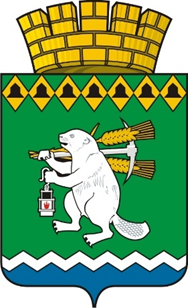 ТОМ 1. УТВЕРЖДАЕМАЯ ЧАСТЬ схемы теплоснабжения Артемовского городского округа на период до 2036 годаАктуализация на 2021 годАртемовский, 2020СОДЕРЖАНИЕВведение……………………………………………………………………………………………3Общие сведения……………………………………………………………………………………5Раздел 1. Показатели существующего и перспективного спроса на тепловую энергию (мощность) и теплоноситель в установленных границах территории городского округа…....7Раздел 2. Существующие и перспективные балансы тепловой мощности источников тепловой энергии и тепловой нагрузки потребителей………………………………………………….….20Раздел 3. Существующие и перспективные балансы теплоносителя………………………..…45Раздел 4. Основные положения мастер-плана развития систем теплоснабжения городского округа……………………………………………………………………………………………....51Раздел 5. Предложения по строительству, реконструкции, техническому перевооружению и модернизации источников тепловой энергии…………………………………………….……..53Раздел 6. Предложения по строительству, реконструкции и модернизации тепловых сетей……………………………………………………………………………………………..…58Раздел 7. Предложения по переводу открытых систем теплоснабжения (горячего водоснабжения) в закрытые системы горячего водоснабжения……………………………….62Раздел 8. Перспективные топливные балансы………………………………………………..…64Раздел 9. Инвестиции в строительство, реконструкцию, техническое перевооружение и модернизацию……………………………………………………………………………………..69Раздел 10. Решение о присвоении статуса единой теплоснабжающей организации (организаций)…………………………………………………………………………………..….85Раздел 11. Решения о распределении тепловой нагрузки между источниками тепловой энергии…………………………………………………………………………………………..…88Раздел 12. Решения по бесхозяйным тепловым сетям…………………………………………..88Раздел 13. Синхронизация схемы теплоснабжения с Генеральной схемой газоснабжения и газификации Свердловской области, а также со схемой водоснабжения и водоотведения Артемовского городского округа………………………………………………………………...99Раздел 14. Индикаторы развития систем теплоснабжения городского округа………………101Раздел 15. Ценовые (тарифные) последствия………………………………………………..…101ВведениеСхема теплоснабжения Артемовского городского округа утверждена постановлением Администрации Артемовского городского округа от 28.08.2015 № 1179-ПА «Об утверждении схемы теплоснабжения Артемовского городского округа на период до 2029 года».Базовым годом разработки схемы теплоснабжения Артемовского городского округа предлагается установить (i-1) = 2019 год. Год проведения актуализации схемы теплоснабжения – i = 2020 год. Год, на который производится актуализация схемы – 2021 год.Схема теплоснабжения Артемовского городского округа разработана в соответствии с требованиями следующих документов:Федерального закона от 27 июля 2010 года № 190-ФЗ «О теплоснабжении»;Постановления Правительства Российской Федерации от 22.02.2012 № 154 «О требованиях к схемам теплоснабжения, порядку их разработки и утверждения»;утвержденными в соответствии с действующим законодательством документами территориального планирования городского округа, программ развития сетей инженерно-технического обеспечения. Цель разработки схемы теплоснабжения: удовлетворение спроса на тепловую энергию (мощность) и теплоноситель, обеспечение надежного теплоснабжения наиболее экономичным способом при минимальном воздействии на окружающую среду, а также экономического стимулирования развития систем теплоснабжения и внедрения энергосберегающих технологий.Актуализация схемы теплоснабжения проводится в целях:получения данных о существующем положении в сфере теплоснабжения Артемовского городского округа и составление прогнозных вариантов развития данной сферы, поиск путей повышения надёжности, качества и эффективности теплоснабжения поселения, а также поиск решений для обеспечения полного удовлетворения спроса на тепловую энергию (мощность) и теплоноситель, для обеспечения надёжного теплоснабжения наиболее экономичным способом при минимальном воздействии на окружающую среду, для экономического стимулирования развития системы теплоснабжения и внедрения энергосберегающих технологий.охраны здоровья населения и улучшения качества жизни населения путём обеспечения бесперебойного и качественного теплоснабжения;повышения энергетической эффективности путём оптимизации процессов производства, транспорта и распределения;снижения негативного воздействия на окружающую среду;обеспечения доступности теплоснабжения для потребителей за счёт повышения эффективности деятельности организаций, осуществляющих производство, транспорт и распределение тепла;обеспечения развития централизованных систем теплоснабжения путём развития эффективных форм управления этими системами, привлечения инвестиций и развития кадрового потенциала организаций, осуществляющих производство, транспорт и сбыт тепла.Принципы разработки схемы теплоснабжения:обеспечение безопасности и надежности теплоснабжения потребителей в соответствии с требованиями технических регламентов;обеспечение энергетической эффективности теплоснабжения и потребления тепловой энергии с учетом требований, установленных действующими законами;соблюдение баланса экономических интересов теплоснабжающих организаций и потребителей;минимизация затрат на теплоснабжение в расчете на каждого потребителя в долгосрочной перспективе;обеспечение не дискриминационных и стабильных условий осуществления предпринимательской деятельности в сфере теплоснабжения;согласованности схемы теплоснабжения с иными программами развития сетей инженерно-технического обеспечения, а также с программой газификации;обеспечение экономически обоснованной доходности текущей деятельности теплоснабжающих организаций и используемого при осуществлении регулируемых видов деятельности в сфере теплоснабжения инвестированного капитала.Используемые понятия и определения:«зона действия системы теплоснабжения» - территория поселения, границы которой устанавливаются по наиболее удаленным точкам подключения потребителей к тепловым сетям, входящим в систему теплоснабжения;«зона действия источника тепловой энергии» - территория поселения, границы которой устанавливаются закрытыми секционирующими задвижками тепловой сети системы теплоснабжения;«установленная мощность источника тепловой энергии» -  сумма номинальных тепловых мощностей всего принятого по акту ввода в эксплуатацию оборудования, предназначенного для отпуска тепловой энергии потребителям на собственные и хозяйственные нужды;«располагаемая мощность источника тепловой энергии» - величина, равная установленной мощности источника тепловой энергии за вычетом объемов мощности, не реализуемой по техническим причинам, в том числе по причине снижения тепловой мощности оборудования в результате эксплуатации на продленном техническом ресурсе;«мощность источника тепловой энергии нетто» - величина, равная располагаемой мощности источника тепловой энергии за вычетом тепловой нагрузки на собственные и хозяйственные нужды;«теплосетевые объекты» - объекты, входящие в состав тепловой сети и обеспечивающие передачу тепловой энергии от источника тепловой энергии до теплопотребляющих установок потребителей тепловой энергии.Актуализированная Схема теплоснабжения Артемовского городского округа на период до 2036 года состоит из двух томов.Первый том «Утверждаемая часть схемы теплоснабжения Артемовского городского округа на период до 2036 года. Актуализация на 2021 год» включает в себя результаты расчетов, основные выводы и решения по схеме теплоснабжения.Второй том «Обосновывающие материалы к схеме теплоснабжения Артемовского городского округа на период до 2036 года. Актуализация на 2021 год» включает в себя описательную и расчетно-аналитическую части, а также графические материалы.Общие сведенияАртемовский городской округ расположен в центральной части Свердловской области, в равнинной части Уральских гор и граничит:на севере – с Муниципальным образованием Алапаевское,на востоке – с Ирбитским муниципальным образованием,на юге – с Городским округом Сухой Лог,на западе – с Режевским городским округом.Площадь Артемовского городского округа составляет 2027 км2. В границах Артемовского городского округа находятся населенные пункты: город Артемовский, деревня Бучино, деревня Лисава, деревня Луговая, деревня Малое Трифоново, деревня Налимово, деревня Родники, поселок Белый Яр, поселок Березники, поселок Боровской, поселок Буланаш, поселок Заболотье, поселок Кислянка, поселок Красногвардейский, поселок Незевай, поселок Сосновый Бор, село Антоново, село Бичур, село Большое Трифоново, село Лебёдкино, село Липино, село Мироново, село Мостовское, село Писанец, село Покровское, село Сарафаново, село Шогринское.Рельеф местности почти равнинный: невысокие, пологие, поросшие лесами холмы на западе, сглаживающиеся к востоку. Почвы очень разнообразные. В западной части – серосуглинистые, переходящие иногда в светлые суглинки или в торфяники. На северо-востоке преобладают черноземы, перемежающиеся торфяными почвами и суглинками. На востоке района распространены кремнисто-глинистые, но вдоль реки Ирбит широкой полосой тянутся опять черноземы.Артемовский городской округ относится к центральной агроклиматической зоне Свердловской области. Средняя дата наступления устойчивых морозов 12 ноября, прекращения – 19 марта. Средняя продолжительность устойчивых морозов 128 дней. Заморозки, по средним данным, наступают 8 сентября и заканчиваются 7 июня. Продолжительность безморозного периода в среднем составляет 92 дня. В летние месяцы преобладающими являются западные и северные ветры, а в зимние — южные, западные и юго-западные.Административный центр Артемовского городского округа - город Артемовский, расположен на восточном склоне Среднего Урала в 95 км к северо-востоку от                                       г. Екатеринбурга. Площадь населенного пункта составляет 47 км2. В городе расположена узловая железнодорожная станция Егоршино Свердловской железной дороги. Имеется автобусное сообщение с г. Екатеринбургом, г. Тюменью, г. Богдановичем, г. Асбестом,             п. Рефтинским, г. Реж, г. Ирбитом, г. Алапаевск (Верхняя Синячиха) и др. 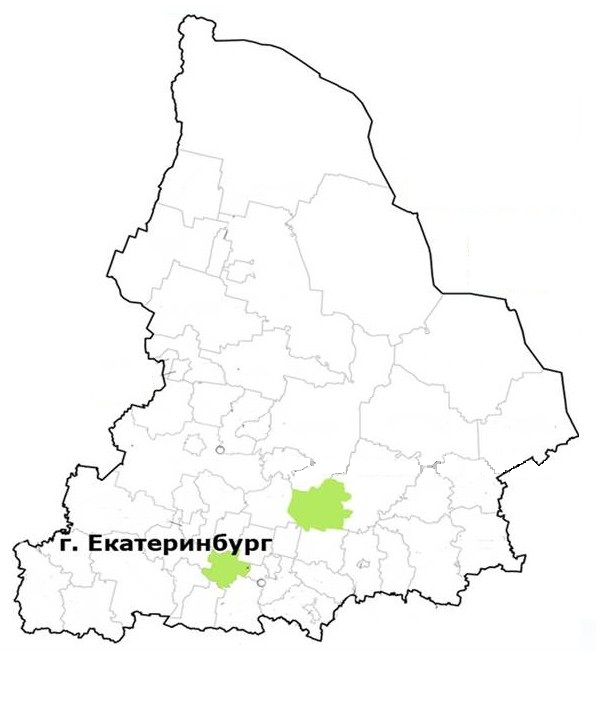 Рисунок 1. Положение Артемовского городского округаРаздел 1. Показатели существующего и перспективного спроса на тепловую энергию (мощность) и теплоноситель в установленных границах территории городского округаВеличины существующей отапливаемой площади строительных фондов и приросты отапливаемой площади строительных фондов по расчетным элементам территориального деления Артемовского городского округа представлены в таблице 1.Таблица 1. Существующая и перспективная отапливаемая площадьЗначения потребления тепловой энергии при расчетных температурах наружного воздуха в зонах действия источников тепловой энергии Артемовского городского округа приведены в таблице 2.Таблица 2. Потребление тепловой энергии по зонам действия котельныхНа территории Артемовского городского округа утвержден проект планировки и проект межевания территории под строительство микрорайона «Центральный» в городе Артемовском в районе улиц Первомайская, Мира, Западная, Добролюбова.Проектом планировки территории предусмотрено размещение многоквартирной жилой застройки, объектов общественно-делового, культового назначения и бытового обслуживания населения, развитие улично-дорожной сети, инженерной инфраструктуры, соответствующих расчетным показателям минимально допустимого уровня обеспеченности территории объектами коммунальной, транспортной, социальной инфраструктур и расчетным показателям максимально допустимого уровня территориальной доступности таких объектов для населения.В границах проектирования сформировано 3 группы жилой секционной застройки. Всего сформировано 9 жилых домов, в сумме насчитывающих 29 секций. Застройка преимущественно 5-этажная, два дома в западной части вдоль ул. Мира имеют по 3 этажа.Общие показатели проектируемой жилой застройки:Количество участков - 11 ед.: в т. ч. для жилой застройки – 4 участка; для зданий культового назначения – 2 участка; для общественных зданий – 1 участок; для общего пользования – 4 участка;Количество жилых домов – 9 ед.: в т. ч. 5-этажных – 7 ед., 3-этажных – 2 ед.;Размеры участков: от 4300 до 29979 кв. м;  Средняя обеспеченность жилой площадью - 29 кв. м/чел.;Общее количество проживающих - 1500 чел.;Площадь жилищного фонда - 43500 кв. м.;Площадь участка проектирования – 86747,16 кв. м.Информация о потреблении тепловой энергии и теплоносителя объектами, расположенными в производственных зонах, отсутствует в связи с конфиденциальностью запрашиваемых данных. Генеральными планами населенных пунктов Артемовского городского округа не предполагается развитие систем централизованного теплоснабжения в производственных зонах. В системе теплоснабжения котельной Артемовская ТЭЦ планируется:подключение строящегося торгового центра «Семейный» площадью 4500 м2 с тепловой нагрузкой 0,241 Гкал/ч;подключение строящегося делового центра площадью 200 м2 по адресу:                                 г. Артемовский, ул. Молодежи. Подключаемая тепловая нагрузка составит 0,0482 Гкал/ч;строительство поликлиники по адресу: г. Артемовский, ул. Энергетиков, 1. Ориентировочная присоединяемая тепловая нагрузка составит 0,88 Гкал/ч;Газификация частного жилого сектора на территории г. Артемовский. Предлагается перевести на индивидуальное отопление и ГВС потребителей 343 домов частного жилого фонда после газификации этих районов. Общее снижение тепловой нагрузки потребителей за счет газификации составит 4,352 Гкал/час.В системе теплоснабжения МУП АГО «Прогресс» планируется:строительство здания церкви в с. Б. Трифоново;децентрализация жилого фонда в с. Писанец путем газификации частного жилого сектора. Суммарная отключаемая нагрузка составит 0,213 Гкал/ч;децентрализация жилого фонда в с. Сосновый Бор путем газификации частного жилого сектора. Суммарная отключаемая нагрузка составит 1,227 Гкал/ч.В системе теплоснабжения Котельной №1 п. Буланаш планируется:строительство двух жилых пятиэтажных многоквартирных домов по адресу: ул. Кутузова, 19а площадью 2573,86 м2 каждый. Суммарный прирост тепловой нагрузки составит 0,4 Гкал/ч;ввод в эксплуатацию после реконструкции здания площадью 5773,4 м2 по адресу:              ул. Октябрьская, 2 (бывшая школа-интернат). Подключаемая тепловая нагрузка составит 0,452 Гкал/ч. В системе теплоснабжения МУП «Лебедкинское ЖКХ» планируется:строительство многофункционального культурно-спортивного комплекса площадью 600 м2 в п. Красногвардейский. Прирост нагрузки составит 0,0361 Гкал/ч;децентрализация жилого фонда в с. Лебёдкино путем газификации частного жилого сектора. Суммарная отключаемая нагрузка составит 0,453 Гкал/ч;децентрализация жилого фонда в п. Красногвардейский путем газификации частного жилого сектора. Суммарная отключаемая нагрузка составит 2,713 Гкал/ч. В системе теплоснабжения МУП «Мостовское ЖКХ» планируется:децентрализация жилого фонда в с. Мостовское путем газификации частного жилого сектора. Суммарная отключаемая нагрузка составит 1,030 Гкал/ч;децентрализация жилого фонда в с. Шогринское путем газификации частного жилого сектора. Суммарная отключаемая нагрузка составит 0,100 Гкал/ч.Существующие проекты планировки и межевания индивидуальной жилой застройки в г. Артемовский предполагают организацию теплоснабжения от индивидуальных источников тепловой энергии:строительство жилого района «Моховое болото» в количестве 50 домов, площадью 7500 м2;строительство жилого района «Солнечный» в количестве 40 домов, площадью 6000 м2;строительство жилого района ул. Островского, Прилепского в количестве 10 домов, площадью 1500 м2;строительство жилого района «Правобережное Паршино» в количестве 40 домов, площадью 6000 м2.Прогнозы приростов объемов потребления тепловой энергии (мощности) в каждом расчетном элементе территориального деления Артемовского городского округа представлены в таблице 3.Таблица 3. Прогнозы приростов объемов потребления тепловой энергииРаздел 2. Существующие и перспективные балансы тепловой мощности источников тепловой энергии и тепловой нагрузки потребителейВ ходе актуализации схемы теплоснабжения были определены следующие расчетные элементы территориального деления Артемовского городского округа в соответствии с административными границами населенных пунктов, в которых располагаются системы централизованного теплоснабжения:г. Артемовский;с. Покровское;с. Б. Трифоново;п. Сосновый Бор;с. Писанец;п. Буланаш;п. Незевай;с. Мироново;с. Лебёдкино;п. Красногвардейский;с. Мостовское;с. Шогринское.Зона действия источника тепловой энергии – территория поселения городского округа, границы которой устанавливаются закрытыми секционирующими задвижками тепловой сети системы теплоснабжения.В Артемовском городском округе можно выделить следующие зоны действия источников тепловой энергии с выделением идентификационных номеров зон действия (ИНЗД):Зона действия Артемовской ТЭЦ, г. Артемовский, ИНЗД – 1;Зона действия котельной «БГК, ул. Дзержинского», г. Артемовский, ИНЗД – 2;Зона действия котельной ЭЧ-10, ул. Станционная, г. Артемовский, ИНЗД – 3;Зона действия котельной НГЧ, ул. Октябрьская, 1а, г. Артемовский, ИНЗД – 4;Зона действия котельной ВЧД-16, ул. Октябрьская, 21, г. Артемовский, ИНЗД – 5;Зона действия котельной ПЧЛ, ул. Лесопитомник, 1, г. Артемовский, ИНЗД – 6;Зона действия котельной «БГК, ул. Прилепского, 10», г. Артемовский, ИНЗД – 7;Зона действия котельной «БГК школы №56», г. Артемовский, ИНЗД – 8;Зона действия котельной «кв. Родничок» г. Артемовский, ИНЗД – 9;Зона действия котельной БГК г. Артемовский, ул. 8 Марта, 24 – 10;Зона действия котельной «БГК «Юбилейная», с. Покровское, ИНЗД – 11;Зона действия котельной «Центральная», с. Покровское, ИНЗД – 12;Зона действия котельной «БГК, с. Б. Трифоново», с. Б. Трифоново, ИНЗД – 13;Зона действия котельной «Котельная школы №5», с. Б. Трифоново, ИНЗД – 14;Зона действия котельной «Котельная п. Сосновый Бор», п. Сосновый Бор, ИНЗД – 15;Зона действия котельной «Котельная с. Писанец», с. Писанец, ИНЗД – 16;Зона действия котельной «Котельная № 1 п. Буланаш», п. Буланаш, ИНЗД – 17;Зона действия котельной «Котельная п. Незевай», п. Незевай, ИНЗД – 18;Зона действия котельной «Центральная», с. Мироново, ИНЗД – 19;Зона действия котельной «Котельная с. Лебёдкино», с. Лебёдкино, ИНЗД – 20;Зона действия котельной ЛПХ, п. Красногвардейский, ИНЗД – 21;Зона действия котельной ХЛХ, п. Красногвардейский, ИНЗД – 22;Зона действия котельной ККЗ, п. Красногвардейский, ИНЗД – 23;Зона действия котельной «Котельная с. Мостовского», с. Мостовское, ИНЗД – 24;Зона действия котельной «Котельная с. Шогринское», с. Шогринское, ИНЗД – 25.Границы зон действия источников тепловой энергии определены точками присоединения самых удаленных потребителей к тепловым сетям. Зоны действия источников тепловой энергии, внутри которых расположены все объекты потребления тепловой энергии, представлены на рисунках 2-17.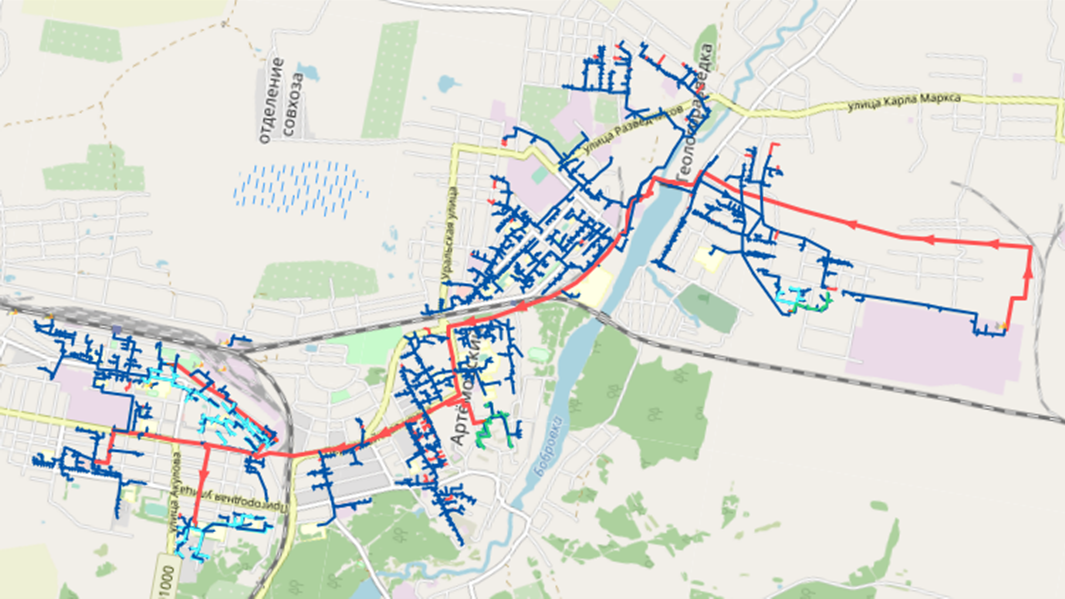 Рисунок 2. Зона действия Артемовской ТЭЦ, г. Артемовский, ИНЗД – 1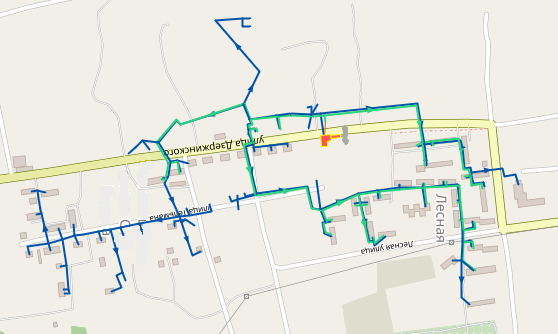 Рисунок 3. Зона действия котельной «БГК, ул. Дзержинского», г. Артемовский, ИНЗД – 2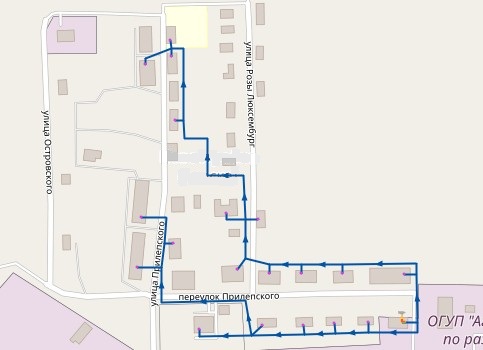  Рисунок 4. Зона действия котельной «БГК, ул. Прилепского, 10», г. Артемовский, ИНЗД – 7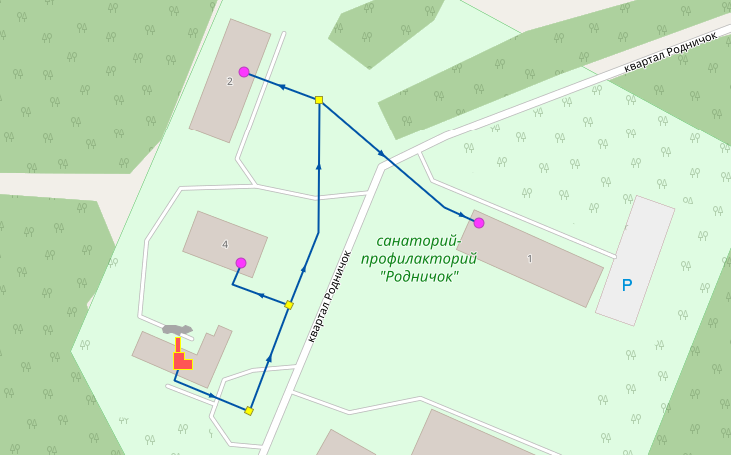 Рисунок 5. Зона действия котельной «кв. Родничок» г. Артемовский, ИНЗД – 9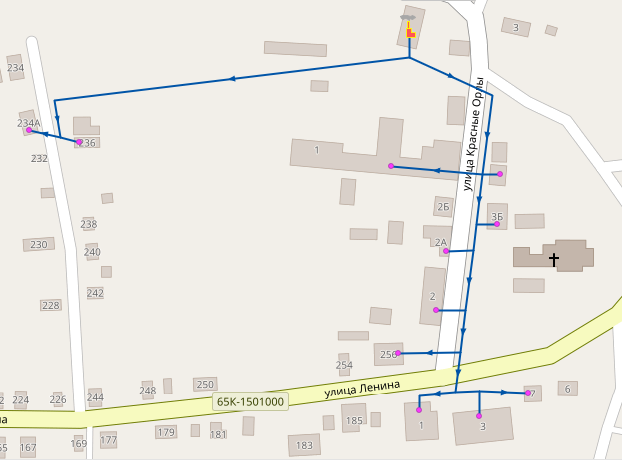 Рисунок 6. Зона действия котельной «Центральная», с. Покровское, ИНЗД – 12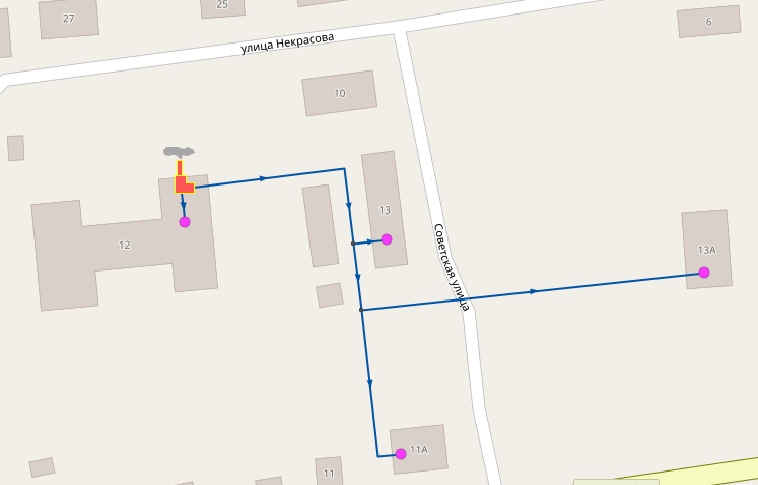 Рисунок 7. Зона действия котельной «БГК, с. Б. Трифоново», с. Б. Трифоново, ИНЗД – 13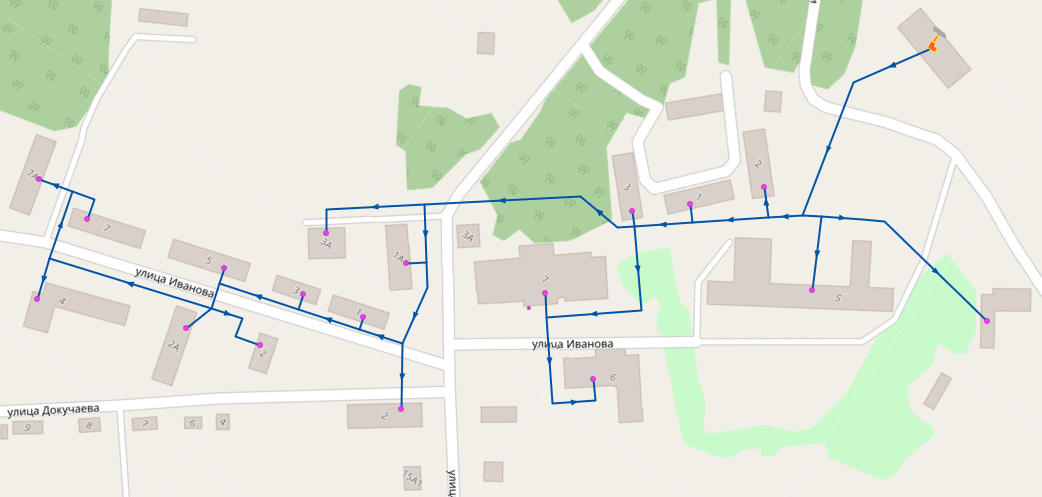 Рисунок 8. Зона действия котельной «Котельная п. Сосновый Бор», п. Сосновый Бор, ИНЗД – 15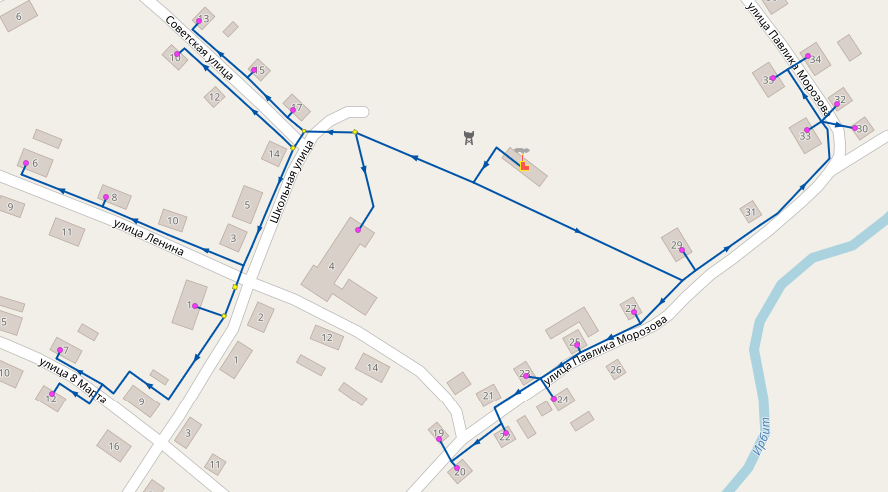 Рисунок 9. Зона действия котельной «Котельная с. Писанец», с. Писанец, ИНЗД – 16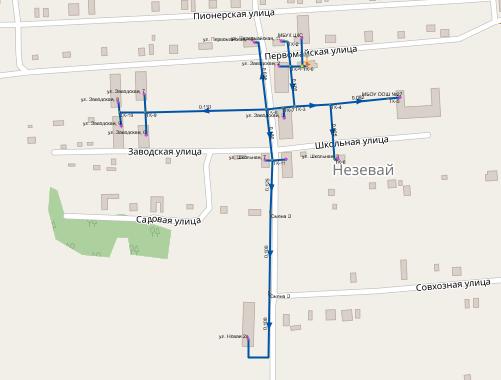 Рисунок 10. Зона действия котельной «Котельная п. Незевай», п. Незевай, ИНЗД – 18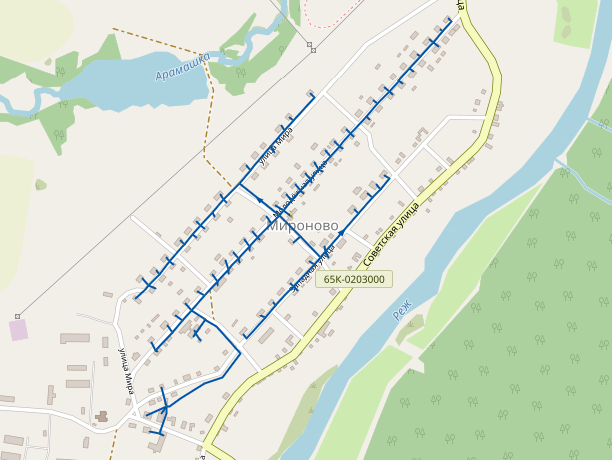 Рисунок 11. Зона действия котельной «Центральная», с. Мироново, ИНЗД – 19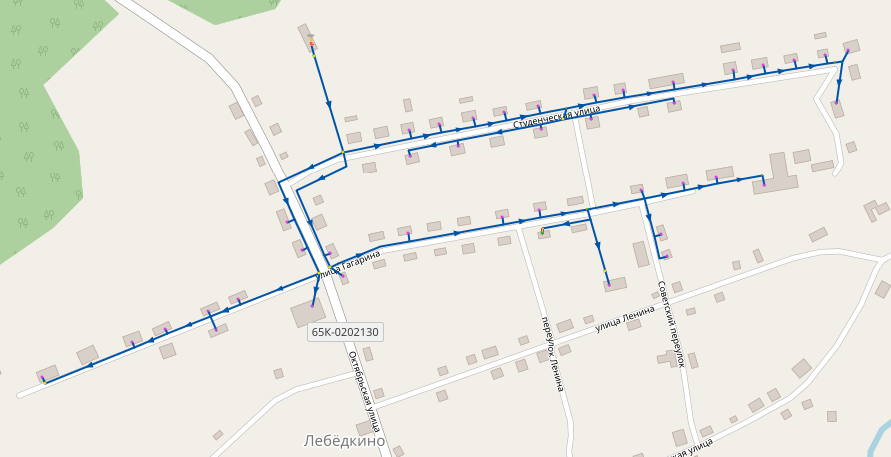 Рисунок 12. Зона действия котельной «Котельная с. Лебёдкино», с. Лебёдкино, ИНЗД – 20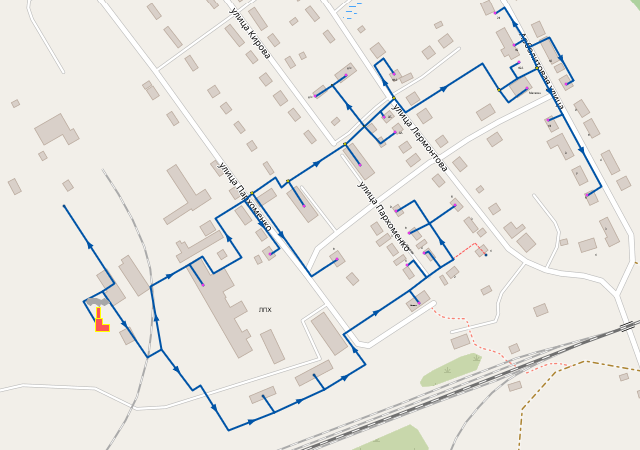 Рисунок 13. Зона действия котельной ЛПХ, п. Красногвардейский, ИНЗД – 21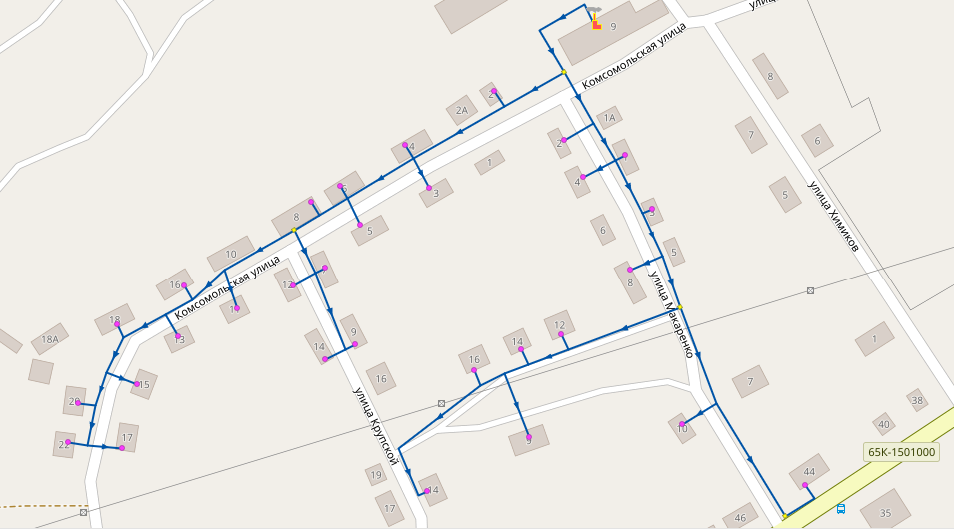 Рисунок 14. Зона действия котельной ХЛХ, п. Красногвардейский, ИНЗД – 22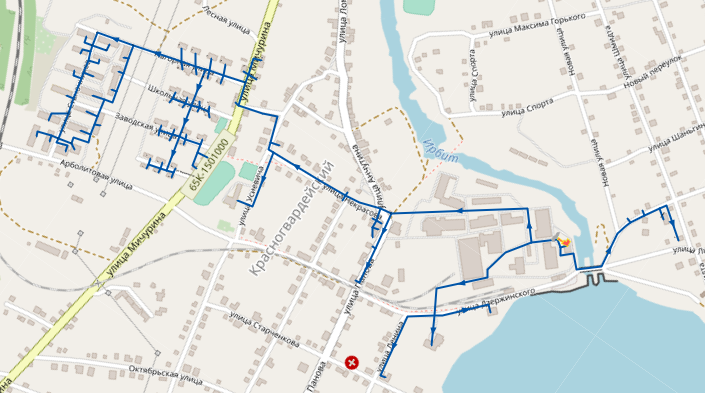 Рисунок 15. Зона действия котельной ККЗ, п. Красногвардейский, ИНЗД – 23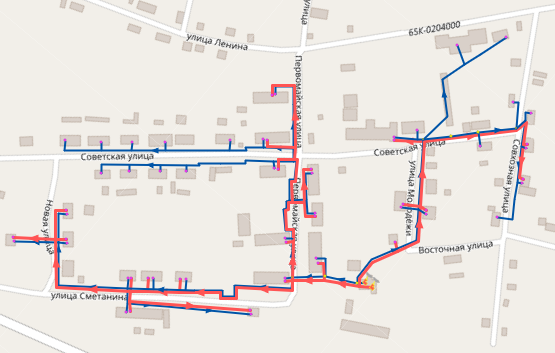 Рисунок 16. Зона действия котельной «Котельная с. Мостовского», с. Мостовское, ИНЗД – 24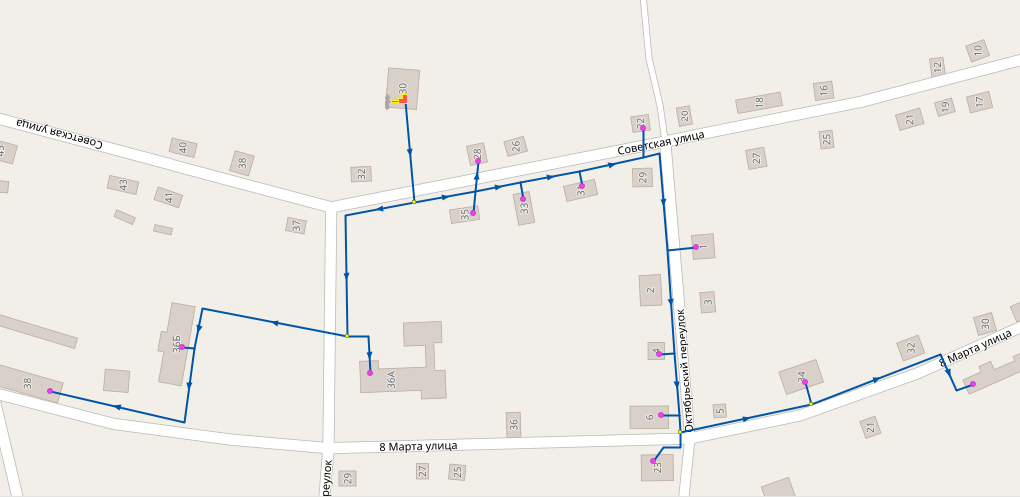 Рисунок 17. Зона действия котельной «Котельная с. Шогринское», с. Шогринское, ИНЗД – 25Зоны действия индивидуальных источников теплоснабжения в Артемовском городском округе сформированы в исторически сложившихся на территории микрорайонах с индивидуальной малоэтажной жилой застройкой. Такие здания (одноэтажные и двухэтажные), как правило, не присоединены к системам централизованного теплоснабжения и располагаются вне централизованных систем, представленных на рисунках 2-17. Теплоснабжение жителей осуществляется либо от индивидуальных газовых/электрических котлов, либо используется печное отопление.Динамика изменения договорной нагрузки приведена в таблице 4. Балансы тепловой энергии и перспективной тепловой нагрузки в каждой из выделенных зон действия источников тепловой энергии Артемовского городского округа представлены в таблице 5.Таблица 4. Динамика изменения тепловой нагрузкиТаблица 5. Перспективные балансы тепловой мощности и тепловой нагрузкиРадиус эффективного теплоснабжения - максимальное расстояние от теплопотребляющей установки до ближайшего источника тепловой энергии в системе теплоснабжения, при превышении которого, подключение теплопотребляющей установки к данной системе теплоснабжения нецелесообразно по причине увеличения совокупных расходов в системе теплоснабжения.Подключение дополнительной тепловой нагрузки с увеличением радиуса действия источника тепловой энергии приводит к возрастанию затрат на производство и транспорт тепловой энергии и одновременно к увеличению доходов от дополнительного объема ее реализации. Радиус эффективного теплоснабжения представляет собой то расстояние, при котором увеличение доходов равно по величине возрастанию затрат. Для действующих источников тепловой энергии это означает, что удельные затраты (на единицу отпущенной потребителям тепловой энергии) являются минимальными.В основу расчета были положены полуэмпирические соотношения, которые представлены в «Нормах по проектированию тепловых сетей», изданных в 1938 году. Для приведения указанных зависимостей к современным условиям была проведена дополнительная работа по анализу структуры себестоимости производства и транспорта тепловой энергии в функционирующих в настоящее время системах теплоснабжения. В результате этой работы были получены эмпирические коэффициенты, которые позволили уточнить имеющиеся зависимости и применить их для определения минимальных удельных затрат при действующих в настоящее время ценовых индикаторах.Связь между удельными затратами на производство и транспорт тепловой энергии с радиусом теплоснабжения осуществляется с помощью следующей полуэмпирической зависимости:,где R – радиус действия тепловой сети (длина главной тепловой магистрали самого протяженного вывода от источника), км;H – потеря напора на трение при транспорте теплоносителя по тепловой магистрали, м. вод. ст.;b – эмпирический коэффициент удельных затрат в единицу тепловой мощности котельной, руб/Гкал/ч;s – удельная стоимость материальной характеристики тепловой сети, руб./м2;B – среднее число абонентов на единицу площади зоны действия	источника теплоснабжения, 1/км2;П – теплоплотность района, Гкал/ч·км2; – расчетный перепад температур теплоносителя в тепловой сети, °С;– поправочный коэффициент, принимаемый равным 1,3 для ТЭЦ и 1 для котельных.Дифференцируя полученное соотношение по параметру R и приравнивая к нулю производную, можно получить формулу для определения эффективного радиуса теплоснабжения в виде:Результаты расчета эффективного радиуса теплоснабжения для источников тепловой энергии Артемовского городского округа приводятся в таблице 6. Анализ результатов показывает, что ни одна система теплоснабжения источников тепловой энергии не функционирует за пределами радиуса эффективного теплоснабжения. Таблица 6. Результаты расчета эффективного радиуса теплоснабженияРаздел 3. Существующие и перспективные балансы теплоносителяОписание существующих водоподготовительных установок приведено в части 2 главы 1 тома 2 настоящей Схемы теплоснабжения. Производительность водоподготовительных установок и существующий баланс теплоносителя приведены в части 7 главы 1 тома 2 настоящей Схемы теплоснабжения.Перспективные балансы теплоносителя источников тепловой энергии Артемовского городского округа на расчетный период приведены в таблице 7.Анализ результатов наличия резервов/дефицитов теплоносителя в городском округе показывает, что дефициты на источниках тепловой энергии с установленными системами водоподготовки отсутствуют. Водоподготовку поселковых котельных рекомендуется организовывать при помощи реагентов (комплексонов), позволяющих снизить негативное влияние жесткой воды на трубопроводы систем теплоснабжения.Таблица 7. Перспективные балансы теплоносителя для подпитки на расчетный срокРаздел 4. Основные положения мастер-плана развития систем теплоснабжения городского округаПрогноз спроса на тепловую энергию для перспективной застройки Артемовского городского округа на период до 2036 года определялся по данным генерального плана городского округа, генеральных планов населенных пунктов, муниципальной программы развития, а также на основании утвержденных проектов планировки и межевания территорий.При рассмотрении динамики численности населения по годам до 2036 года имеется прогнозная тенденция к приросту численности постоянного населения.Динамика численности населения приведена в таблице 8.Таблица 8. Динамика численности населенияВ схеме теплоснабжения рассматриваются два варианта развития систем теплоснабжения Артемовского городского округа.В соответствии с первым (базовым) сценарием развития на расчетный срок реализуется весь комплекс мероприятий по модернизации и реконструкции систем теплоснабжения. Вариант учитывает замедление динамики оттока населения с последующим приростом. Реализуются планы перспективной застройки и строительства новых источников тепловой энергии. Происходит реализация комплекса мероприятий по переводу систем теплоснабжения на «закрытый» тип схемы организации горячего водоснабжения.В ходе реализации мероприятий по модернизации систем теплоснабжения в базовом сценарии развития:производится строительство, режимная наладка и ввод в эксплуатацию БМК «48 квартал» мощностью 5 МВт;производится строительство, режимная наладка и ввод в эксплуатацию БМК «14 микрорайон» мощностью 8 МВт;производится строительство и ввод в эксплуатацию БМК мощностью 8 МВт в районе ул. Энгельса-Заводская в г. Артемовский;производится строительство БМК «Детская больница» мощностью 1,65 МВт в районе ул. Луговая-Малышева и артезианской скважины с установкой химводоочистки для резервного водоснабжения котельной;производится строительство и ввод в эксплуатацию БМК мощностью 3,5 МВт в районе ул. Красный Луч-Кирова в г. Артемовский;производится строительство и ввод в эксплуатацию БМК «2 микрорайон» мощностью 6 МВт в районе ТП 2 микрорайона в г. Артемовский;производится строительство и ввод в эксплуатацию БМК мощностью 13 МВт в районе ул. Мира, 10 в г. Артемовский;производится строительство и ввод в эксплуатацию БМК мощностью 10 МВт в районе ул. Терешковой, г. Артемовский;производится строительство БМК ЕГРЭС установленной мощностью 41 МВт и газопоршневой установки установленной мощностью 2 МВт на территории Егоршинской ГРЭС по адресу: г. Артемовский, ул. Энергетиков 27;осуществляется строительство и ввод в эксплуатацию БМК «ЦРБ» установленной мощностью 1,5 МВт по адресу: ул. Энергетиков, г. Артемовский;производится строительство БМК «Ключи» установленной мощностью 14 МВт в районе теплопункта по ул. Достоевского в г. Артемовский;производится строительство БМК «8 Марта» установленной мощностью 39 МВт в районе ТП «8 Марта» по адресу: г. Артемовский, ул. 8 Марта, 68;осуществляется реконструкция магистральных и квартальных тепловых сетей протяженностью 8,26 км, производится восстановление сетей ГВС протяженностью 7 км с последующей гидравлической наладкой системы;проводится прокладка трубопроводов тепловой сети от БМК в районе ул. Мира, 10 в г. Артемовский до потребителей ул. Мира, 4, 6, 8, 10 протяженностью 250 м, Ду 600 мм;проводится прокладка трубопроводов тепловой сети от БМК мощностью 8 МВт в районе ул. Энгельса-Заводская в г. Артемовский до потребителей ул. Полярников протяженностью 250 м, Ду 150 мм;проводится реконструкция существующей системы ХВО водозабора на территории Егоршинской ГРЭС с установкой блочно-модульной установки водоподготовки мощностью 60 м3/час;осуществляется прокладка водовода от водозабора для водоснабжения БМК «8 Марта» протяженностью 4 км;осуществляется перевод на индивидуальное отопление и ГВС потребителей 343 домов частного жилого фонда с прокладкой газопроводов и новых водоводов там, где водопроводные сети проложены спутником к отключаемым тепловым сетям;производится установка приборов учета у потребителей с тепловой нагрузкой более 0,2 Гкал/час;проводится реконструкция сетей в 4х-трубном исполнении протяженностью 1 км от БГК ул. Дзержинского;производится восстановление индивидуальных тепловых пунктов (теплообменников и насосов для подачи ГВС в жилых домах с открытой системой подачи ГВС;производится восстановление линии циркуляции ГВС;производится прокладка водоводов до отключаемых потребителей протяженностью 3 км;производится прокладка газопроводов до отключаемых потребителей.В соответствии с вторым сценарием (инерционным) сохраняется динамика снижения численности населения, реализуются только ключевые мероприятия по развитию и модернизации систем, при этом развитие перспективных районов замораживается на последующие периоды в связи с недостаточным экономическим уровнем развития муниципалитета. Артемовская ТЭЦ сохраняется, производится реконструкция тепловых сетей. Ключевыми мероприятиями являются мероприятия, обеспечивающие повышение уровня надежности систем теплоснабжения (представлены в разделе 7 и 8 актуализированной схемы теплоснабжения Артемовского городского округа до 2036 года), а также мероприятия по исключению избыточных тепловых потерь на магистральных тепловых сетях. При этом в связи с отсутствием финансирования переход на «закрытую» схему организации теплоснабжения откладывается до момента изыскания финансовых средств на неопределенный срок вопреки требованиям законодательства Российской Федерации.В обоих вариантах, часть малоэтажного жилого сектора переводится на индивидуальное поквартирное газовое отопление.Ключевыми параметрами сравнения вариантов развития являются:перспективная численность населения;реализация проектов перспективной застройки;реализация перехода на «закрытую» схему организации теплоснабжения потребителей городского округа;суммарная стоимость реализации мероприятий по модернизации и реконструкции;суммарная подключенная договорная нагрузка;возможность бюджетного субсидирования проектов;обеспечение надежности функционирования систем теплоснабжения;перевод систем теплоснабжения на «закрытый» тип подключения потребителей;консервация Артемовской ТЭЦ и ввод в эксплуатацию новых источников тепловой энергии.Сравнение вариантов развития по данным критериям представлено в таблице 9.Таблица 9. Сравнение вариантов развитияАнализ ценовых (тарифных) последствий представлен в Разделе 15 настоящей Схемы теплоснабжения. Ценовые (тарифные) последствия для населения Артемовского городского округа на перспективу до 2036 года для базового и инерционного вариантов развития являются одинаковыми в связи с отсутствием мероприятий, предполагающих наличие инвестиционной тарифной надбавки.Для дальнейшей оценки принят оптимистический сценарий градостроительного развития городского округа исходя из максимальной емкости территорий, максимальной численности населения, а также с точки зрения обеспечения наиболее сложного варианта организации гидравлических режимов (максимальной тепловой нагрузки).Раздел 5. Предложения по строительству, реконструкции, техническому перевооружению и модернизации источников тепловой энергииСистема теплоснабжения АО «Облкоммунэнерго» и ОАО «ОТСК».Для замещения котельной Артемовская ТЭЦ предлагается: - строительство БМК «48 квартал» мощностью 5 МВт.Для обеспечения тепловой энергией на нужды отопления и ГВС существующих потребителей 48 квартала планируется строительство блочно-модульной газовой котельной, установленной мощностью 5 МВт с инженерными сетями. Планируется подключение потребителей улиц Пригородная, Тимирязева, Чайкиной, Победы, Полярников, квартала Спортивный. Ориентировочная подключаемая нагрузка составит 2,9 Гкал/ч. Перед вводом котельной в эксплуатацию требуется проведение режимно-наладочных испытаний; - строительство БМК «14 микрорайон» мощностью 8 МВт.Для обеспечения тепловой энергией на нужды отопления и ГВС существующих потребителей 14 микрорайона планируется строительство блочно-модульной газовой котельной установленной мощностью 8 МВт с инженерными сетями. Планируется подключение потребителей квартала Березовая роща, улиц Нахимова, Кронштадтская, Чехова. Ориентировочная подключаемая нагрузка составит 4,6 Гкал/ч. Перед вводом котельной в эксплуатацию требуется проведение режимно-наладочных испытаний;- строительство БМК в районе ул. Энгельса-Заводская мощностью 8 МВт.Для обеспечения тепловой энергией на нужды отопления и ГВС существующих потребителей ул. Энгельса, Заводская, Свободы, Полярников планируется строительство блочно-модульной газовой котельной установленной мощностью 8 МВт с инженерными сетями. Ориентировочная подключаемая нагрузка составит 5,9 Гкал/ч. Перед вводом котельной в эксплуатацию требуется проведение режимно-наладочных испытаний;- строительство БМК «8 Марта» установленной мощностью 30 МВт в районе ТП «8 Марта» по адресу: ул. 8 Марта, 68.Для обеспечения тепловой энергией на нужды отопления и ГВС существующих потребителей в настоящий момент подключенных к ТП «8 Марта» запланировано строительство блочно-модульной газовой котельной установленной мощностью 30 МВт с инженерными сетями и подводящим газопроводом. Ориентировочная подключаемая нагрузка составит 17,1 Гкал/ч. Перед вводом котельной в эксплуатацию требуется проведение режимно-наладочных испытаний;- строительство БМК «Детская больница» мощностью 1,65 МВт в районе ул. Луговая-Малышева.Для обеспечения тепловой энергией на нужды отопления и ГВС по закрытой схеме существующих потребителей, детской больницы г. Артемовского, а также ликвидации аварийного участка магистральных сетей протяженностью 500 метров, запланировано строительство блочно-модульной газовой котельной установленной мощностью 1,65 МВт с инженерными сетями и подводящим газопроводом. Для обеспечения резервного водоснабжения котельной запланирована артезианская скважина с установкой системы химводоподготовки. Ориентировочная подключаемая нагрузка составит 1 Гкал/ч;- строительство БМК в районе ул. Красный Луч-Кирова мощностью 3,5 МВт.Для обеспечения тепловой энергией на нужды отопления и ГВС существующих потребителей района Лесхоз, ул. Красный Луч, Западная, Кирова, Добролюбова планируется строительство блочно-модульной газовой котельной установленной мощностью 3,5 МВт. Ориентировочная подключаемая нагрузка составит 2,48 Гкал/ч;- строительство БМК «2 микрорайон» в районе ТП 2 микрорайона мощностью 6 МВт.Для обеспечения тепловой энергией на нужды отопления и ГВС существующих потребителей ул. Первомайская, 57, 59, 72, ул. Мира, 29, 33/1, 33/2, ул. 9 Мая, здания нового детского сада № 33 (ул. Мира, 31) планируется строительство блочно-модульной газовой котельной установленной мощностью 6 МВт. Ориентировочная подключаемая нагрузка составит 4,1 Гкал/ч;- строительство БМК в районе ул. Мира, 10 мощностью 13 МВт.Для обеспечения тепловой энергией на нужды отопления и ГВС существующих потребителей планируется строительство блочно-модульной газовой котельной, установленной мощностью 13 МВт. Планируется подключение существующих потребителей ул. Первомайская, 51, 53, 55, ул. Добролюбова, ул. Лермонтова, а также зданий детских садов №21, №23, школы №12, художественной школы, Артемовской ДШИ и Артемовского колледжа точного приборостроения. Ориентировочная подключаемая нагрузка составит 4,1 Гкал/ч;- строительство БМК в районе ул. Терешковой мощностью 10 МВт.Для обеспечения тепловой энергией на нужды отопления и ГВС существующих потребителей планируется строительство блочно-модульной газовой котельной, установленной мощностью 10 МВт. Планируется подключение существующих  потребителей ул. Терешковой, ул. Гагарина. Ориентировочная подключаемая нагрузка составит 7,1 Гкал/ч;- строительство БМК ЕГРЭС установленной мощностью 41 МВт и газопоршневой установки установленной мощностью 2 МВт на территории Егоршинской ГРЭС по адресу: г. Артемовский, ул. Энергетиков, 27.Для обеспечения тепловой энергией на нужды отопления и ГВС существующих потребителей от бойлерной №1 запланировано строительство блочно-модульной газовой котельной установленной мощностью 41 МВт с инженерными сетями и подводящим газопроводом. Ориентировочная подключаемая нагрузка составит 23,4 Гкал/ч. Для обеспечения электроэнергией на собственные нужды запланировано строительство газопоршневой установки мощностью 2 МВт. Тепловая энергия от газопоршневой установки будет использована на ГВС потребителей; - строительство БМК «ЦРБ» установленной мощностью 1,5 МВт по ул. Энергетиков.Для обеспечения тепловой энергией Артемовской центральной районной больницы запланировано строительство блочно-модульной газовой котельной установленной мощностью 1,5 МВт. Ориентировочная подключаемая нагрузка составит 1,24 Гкал/ч;- строительство БМК «Ключи» установленной мощностью 12 МВт в районе теплопункта по ул. Достоевского.Для обеспечения тепловой энергией существующих потребителей ТП «Ключи» запланировано строительство блочно-модульной газовой котельной установленной мощностью 14 МВт с инженерными сетями и подводящим газопроводом. Водоснабжение котельной запланировано от хозяйственно-питьевого водопровода г. Артемовского. Ориентировочная подключаемая нагрузка составит 8,1 Гкал/ч.В ходе реализации мероприятий по реорганизации системы теплоснабжения                         г. Артемовский и поэтапного ввода в эксплуатацию блочно-модульных котельных целесообразно предусмотреть мероприятия по изменению режимов работы насосного оборудования Артемовской ТЭЦ в связи с изменением расхода теплоносителя в соответствии с таблицей 10.Таблица 10. Режим работы Артемовской ТЭЦ при поэтапном переводе системы теплоснабжения г. Артемовский на работу от БМКСистема теплоснабжения МУП АГО «Прогресс»В системе теплоснабжения МУП АГО «Прогресс» планируется вывод из эксплуатации угольной котельной «кв. Родничок» и строительство новой блочной газовой котельной в квартале Родничок в г. Артемовский с целью повышения надежности и качества организации централизованного теплоснабжения. Также планируется ввести в эксплуатацию построенную блочно-модульную котельную мощностью 1,0 МВт по ул. М. Горького в с. Покровское для замещения угольной котельной «Центральная».В соответствии со Схемой газификации Артемовского городского округа планируется децентрализация жилого фонда в с. Писанец и в с. Сосновый Бор путем газификации частного жилого сектора. Суммарная отключаемая нагрузка составит 0,213 Гкал и 1,227 Гкал/ч соответственно. Ввиду незначительных присоединенных нагрузок малоэтажных зданий, с низкой плотностью населения экономически целесообразно применение индивидуального теплоснабжения. Также необходима наладка гидравлических режимов, проведение нормативных регламентных работ по эксплуатации тепловых сетей в соответствии с технической документацией.Система теплоснабжения ОАО «РЖД»В системе теплоснабжения ОАО «РЖД» планируется произвести реконструкцию котельного и насосного оборудования на котельных. Также планируется установка ЦТП и вывод котельных из эксплуатации с последующим подключением к тепловым сетям системы ОАО «ОТСК». Система теплоснабжения АО «Регионгаз-инвест»Для замещения котельной «Котельная №1 п. Буланаш», расположенной по адресу: Свердловская область, Артемовский район, п. Буланаш, планируется «Строительство котельной мощностью 40 МВт в п. Буланаш, Свердловской обл., территория Буланашской ТЭЦ» в целях повышения надежности и качества организации централизованного теплоснабжения.Система теплоснабжения МУП «Лебедкинское ЖКХ»В системе теплоснабжения МУП «Лебедкинское ЖКХ» планируется строительство блочно-модульной газовой котельной в районе дома № 15 по ул. Станочников в п. Красногвардейский установленной мощностью не менее 5 МВт взамен котельных «ККЗ», «ХЛХ» и «ЛПХ». Сохраняемая подключенная нагрузка потребителей составит 2,898 Гкал/ч, потери тепловой энергии 0,592 Гкал/ч.В соответствии со Схемой газификации Артемовского городского округа планируется децентрализация жилого фонда в с. Лебёдкино и в п. Красногвардейский путем газификации частного жилого сектора. Суммарная отключаемая нагрузка составит 0,453 Гкал/ч и 2,713 Гкал/ч соответственно. Ввиду незначительных присоединенных нагрузок малоэтажных зданий, с низкой плотностью населения экономически целесообразно применение индивидуального теплоснабжения. Также необходима наладка гидравлических режимов, проведение нормативных регламентных работ по эксплуатации тепловых сетей в соответствии с технической документацией.Система теплоснабжения МУП «Мироновское ЖКХ»В системе теплоснабжения МУП «Мироновское ЖКХ планируется замена котлового оборудования на котельных п. Незевай и с. Мироново.Система теплоснабжения МУП «Мостовское ЖКХ»В соответствии со Схемой газификации Артемовского городского округа в системе теплоснабжения МУП «Мостовское ЖКХ» предусматривается:Децентрализация жилого фонда в с. Мостовское путем газификации частного жилого сектора. Суммарная отключаемая нагрузка составит 1,030 Гкал/ч;Децентрализация жилого фонда в с. Шогринское путем газификации частного жилого сектора. Суммарная отключаемая нагрузка составит 0,100 Гкал/ч.Ввиду незначительных присоединенных нагрузок малоэтажных зданий, с низкой плотностью населения экономически целесообразно применение индивидуального теплоснабжения. Также необходима наладка гидравлических режимов, проведение нормативных регламентных работ по эксплуатации тепловых сетей в соответствии с технической документацией.Предложения по переоборудованию котельных в источники тепловой энергии, функционирующие в режиме комбинированной выработки электрической и тепловой энергии, отсутствуют. В г. Артемовский планируется строительство БМК ЕГРЭС установленной мощностью 41 МВт и газопоршневой установки установленной мощностью 2 МВт на территории Егоршинской ГРЭС по ул. Энергетиков, 27.Мероприятий по реконструкции котельных с увеличением зоны их действия путем включения в нее зон действия существующих источников тепловой энергии на территории городского округа не предполагается.На территории Артемовского городского округа отсутствует целесообразность ввода новых источников тепловой энергии с использованием возобновляемых источников энергии, а также местных видов топлива, в связи с особенностями климато-геодезических характеристик региона, а также в связи с высокими издержками реализации. Внедрение комплексной системы диспетчеризацииВнедрение систем диспетчеризации – одно из важнейших направлений в области управления инженерными системами. Применение системы диспетчеризации позволяет повысить эффективность работы оборудования, задействованного в эксплуатации систем теплоснабжения.Диспетчеризация обеспечивает:реальную и полную картину состояния всех объектов в любой момент времени;круглосуточный мониторинг контролируемых объектов по перечню параметров;возможность выдачи аварийных сообщений на экран монитора, принтер или звуковых и световых предупреждений о нештатных и аварийных ситуациях;подсчет времени работы оборудования и предупреждение о необходимости проведения профилактических и регламентных работ и, за счет этого, продление срока службы инженерных систем;создание единой базы оперативных и архивных параметров технологических процессов  (температура,  давление,  расход,  тепловая   мощность   и   количество   тепловойэнергии теплоносителей, работоспособность оборудования и т. д.);дистанционную диагностику оборудования и каналов связи;генерацию отчетов об отпуске и потреблении энергии и энергоносителя, отчетов о неиспользованной тепловой энергии по результатам контроля;ведение журнала событий;представление информации в удобном для анализа виде (таблицы, графики, диаграммы);дистанционный диспетчерский контроль за возникновением нештатных ситуаций на автоматизированных объектах;систему контроля доступа на автоматизированные объекты;расширение возможностей обслуживающего персонала при сокращении численности;возможность сбора статистической информации и прогнозирования.В связи с этим рекомендуется в перспективе внедрение системы комплексной диспетчеризации на базе всех источников тепловой энергии на территории Артемовского городского округа.Раздел 6. Предложения по строительству, реконструкции и модернизациитепловых сетей6.1. Реконструкция и строительство тепловых сетей, обеспечивающих перераспределение тепловой нагрузки из зон с дефицитом тепловой мощности в зоны с избытком тепловой мощности (использование существующих резервов)Возможности реконструкции и строительства тепловых сетей, обеспечивающих перераспределение тепловой нагрузки из зон с дефицитом тепловой мощности в зоны с избытком тепловой мощности отсутствуют.6.2 Строительство тепловых сетей для обеспечения перспективных приростов тепловой нагрузки под жилищную, комплексную или производственную застройку во вновь осваиваемых районахСистема теплоснабжения АО «Облкоммунэнерго» и ОАО «ОТСК».В соответствии с базовым сценарием развития в системе теплоснабжения АО «Облкоммунэнерго» и ОАО «ОТСК» осуществляется:реконструкция магистральных и квартальных тепловых сетей протяженностью 8,26 км, и восстановление сетей ГВС протяженностью 7 км для восстановления подачи ГВС потребителям по закрытой схеме (перевод с фактически тупиковой подачи на двух трубную с циркуляцией) от теплопунктов с последующей гидравлической наладкой системы;реконструкция сетей в 4х-трубном исполнении протяженностью 1 км от БГК по       ул. Дзержинского системы теплоснабжения ОАО «ОТСК»;реконструкция существующей системы ХВО водозабора на территории Егоршинской ГРЭС с установкой блочно-модульной установки водоподготовки мощностью 60 м3/час и прокладкой водовода для водоснабжения котельных протяженностью 4 км;прокладка трубопроводов тепловой сети от БМК в районе ул. Мира, 10 в                         г. Артемовский до потребителей ул. Мира, 4, 6, 8, 10 протяженностью 250 м, Ду 600 мм;прокладка трубопроводов тепловой сети от БМК в районе ул. Энгельса-Заводская в г. Артемовский мощностью 8 МВт до потребителей ул. Полярников протяженностью 250 м, Ду 150 мм.В системе теплоснабжения планируется газификация частного жилого сектора на территории г. Артемовский. Предлагается перевести на индивидуальное отопление и ГВС потребителей 343 домов частного жилого фонда после газификации этих районов. Общее снижение тепловой нагрузки потребителей за счет газификации составит 4,352 Гкал/ч, а протяженности тепловых сетей в двухтрубном исполнении – на 7 км. Для возможности перевода на индивидуальные источники потребителей частного жилого сектора, отключаемых от системы централизованного теплоснабжения, необходимо проложить 4 км газопроводов и решить вопрос по перекладке водопроводов, проложенных спутником к отключаемым тепловым сетям.Проектом планировки и межевания территории «Автодорога по ул. Энергетиков в г. Артемовском, Свердловской области» предусмотрено переустройство теплотрассы ЕГРЭС-ЕР3 Ду 600, попадающей в зону строительства автодороги по ул. Энергетиков в                                        г. Артемовский Свердловской области. Расчетная температура наружного воздуха принята минус 35°C. Теплоноситель системы теплоснабжения Т1, Т2 - вода с рабочей температурой 110-70°C, рабочим давлением в подающем трубопроводе 1,2 МПа (12 кгс/см2), рабочее давление в обратном трубопроводе 0,38 МПа (3,8 кгс/см2). Установка запорной арматуры, арматуры для слива воды и выпуска воздуха предусматривается в тепловых камерах. В качестве компенсационных устройств приняты сальниковые компенсаторы с металлическим кожухом.Проектом планировки и межевания территории «Перенос участка тепловой сети ЕГРЭС-город Ду 300 по ул. Почтовая, 2В, г. Артемовский, Свердловской области» предусматривается перенос участка тепловой сети ЕГРЭС-город, Ду 300 мм, в связи с попаданием в зону строительства здания «Центра боевых единоборств» г. Артемовский,               ул. Почтовая, 2В. Подключение проектируемых трубопроводов будет осуществляться к существующим трубопроводам теплофикационной сети, в тепловой камере ТК-1. Теплоносителем является вода с параметрами Ру = 0,7 МПа; Тпр = 95 ℃; Тобр = 70 ℃. Прокладка трубопровода – подземная в лотковом канале, с изоляцией трубопроводов минеральной ватой.Проектом планировки и межевания территории «Автодорога по ул. Мира от ж/д переезда до пересечения с ул. Первомайской и по ул. Западной до пересечения с ул. Чернышева в г. Артемовском, Свердловской области» предусматривается реконструкция участков тепловой сети: от ТК-14 до ТК-14-1 протяженностью 30 м; от ТК-8 до ТК-12 протяженностью 176 м; от ТК ПК-22-1 до ТК-24 протяженностью 39 м; на участке пересечения автодороги теплотрассой в районе ТК-25-1 и ТК-25-2 протяженностью 35 м; от ТК-8 до дома 37а по ул. Красный луч протяженностью 83 м;на участке пересечения автодороги теплотрассой на ПК-4 (к торговому центру «Монетка») протяженностью 15 м. Прокладка тепловой сети - подземная, бесканальная, канальная в непроходных каналах и в футлярах из труб стальных.Система теплоснабжения Буланашской ТЭЦВ соответствии с инвестиционной программой в сфере теплоснабжения АО «Регионгаз-инвест» требуется проведение мероприятия «Реконструкция. Теплосеть от ТП ул. Машиностроителей до ТП БМЗ, литер 12А, теплосеть от БМЗ до т/пункта 62кв., литер 12Б, теплосеть от БМЗ до СПД и до КТТ, литер 12В», по реконструкции тепловых сетей от котельной «Котельная №1 п. Буланаш», расположенной по адресу: Свердловская область, Артемовский район, п. Буланаш.Система теплоснабжения МУП «Лебедкинское ЖКХ»В системе теплоснабжения МУП «Лебедкинское ЖКХ» планируется вывод из эксплуатации котельных «ЛПХ», «ХЛХ» и отказ от эксплуатации котельной «ККЗ». Взамен будет произведено строительство блочно-модульной газовой котельной в районе дома № 15 по ул. Станочников в п. Красногвардейский, установленной мощностью не менее 5 МВт. С целью обеспечения тепловой энергией потребителей обеих котельных требуется произвести прокладку трубопроводов тепловой сети:выпускной коллектор диаметром Ду250 и протяженностью 20 м; магистральная тепловая сеть до района потребителей котельной «ЛПХ» (до тепловой камеры К4) протяженностью 600 м и диаметром Ду125; квартальная тепловая сеть до потребителей в районе ул. Кирова протяженностью 70 м и диаметром Ду80; магистральная тепловая сеть до района потребителей ул. Станочников (тепловая камера К8) протяженностью 100 м и диаметром Ду200.Также планируется замена труб отопления в с. Лебёдкино по ул. Студенческой и                      ул. Гагарина, и в п. Красногвардейский по ул. Мичурина и ул. Станочников.Система теплоснабжения МУП «Мироновское ЖКХ»В системе теплоснабжения МУП «Мироновское ЖКХ» будет осуществляться замена тепловых сетей протяженность 1,5 км в двухтрубном исполнении в с. Мироново и п. Незевай.Система теплоснабжения ОАО «РЖД»В системе теплоснабжения ОАО «РЖД» планируется произвести замену изоляции тепловых сетей. Более подробное описание мероприятия отсутствует в связи с непредставлением запрашиваемой информации.6.3. Строительство тепловых сетей, обеспечивающих условия, при наличии которых существует возможность поставок тепловой энергии потребителям от различных источников тепловой энергии при сохранении надежности теплоснабженияНа территории Артемовского городского округа не планируется строительство тепловых сетей, обеспечивающих условия, при наличии которых существует возможность поставок тепловой энергии потребителям от различных источников тепловой энергии.6.4. Строительство или реконструкция тепловых сетей и центральных тепловых пунктов для повышения эффективности функционирования системы теплоснабжения, в том числе за счет перевода котельных в пиковый режим работы или ликвидации котельныхМодернизации тепловых сетей за счет перевода котельных в пиковый режим работы на территории Артемовского городского округа не предполагается.6.5. Строительство тепловых сетей для обеспечения нормативной надежности теплоснабженияС целью обеспечения нормативной надежности теплоснабжения рекомендуется реализация следующих мероприятий:Установка общедомовых приборов учета в МКД в соответствии с Федеральным законом от 23 ноября 2009 года № 261-ФЗ «Об энергосбережении и о повышении энергетической эффективности, и о внесении изменений в отдельные законодательные акты Российской Федерации» (далее – Федеральный закон № 261-ФЗ) (2020-2025 гг.).В соответствии со статьей 13 Федерального закона № 261-ФЗ производимые, передаваемые, потребляемые энергетические ресурсы подлежат обязательному учёту с применением приборов учета используемых энергетических ресурсов. В целях поддержки развития централизованного теплоснабжения Федеральным законом от 29 июля 2017 года     № 279-ФЗ «О внесении изменений в Федеральный закон «О теплоснабжении» и отдельные законодательные акты Российской Федерации по вопросам совершенствования системы отношений в сфере теплоснабжения» внесены изменения в данную статью.В частности, отменено исключение по установке приборов учёта тепловой энергии в зданиях, максимальный объем потребления тепловой энергии которых составляет менее чем 0,2 Гкал/ч, при котором ранее допускалось не устанавливать приборы учёта. Под данные изменения попадают здания, средняя площадь которых составляет менее 2500 м2 (с учётом характеристик здания).В связи с этим в срок до 01.01.2019 собственники:зданий, строений, сооружений, используемых для размещения органов государственной власти (местного самоуправления) и находящихся в государственной (муниципальной) собственности;зданий, строений, сооружений и иных объектов, при эксплуатации которых используются энергетические ресурсы (в том числе временных объектов);многоквартирных домов;жилых домов, дачных домов или садовых домов, которые объединены общими сетями инженерно-технического обеспечения, подключёнными к системам централизованного снабжения тепловой энергией и максимальный объём потребления тепловой энергии которых составляет менее чем 0,2 Гкал/ч,обязаны были обеспечить оснащение приборами учёта тепловой энергии при наличии технической возможности их установки, а также ввод установленных приборов учёта в эксплуатацию.Подлежат обязательному оснащению приборами учета 2936 потребителей систем теплоснабжения. Фактически установлено на 01.07.2020 – 2276 шт. Подлежат обязательному оснащению приборами учета 660 объектов;Установка балансировочных дросселирующих клапанов на вводы потребителей (в 2 этапа: первый – для потребителей с нагрузкой более 0,1 Гкал/ч, второй – для оставшихся) (2021-2026 гг.). Первый этап включает внедрение балансировочных клапанов на 230 объектов систем теплоснабжения АО «Облкоммунэнерго» и ОАО «ОТСК». Второй этап предполагает установку балансировочного дросселирующего оборудования на оставшихся потребителях (без учета частного сектора) ~ 370 шт.Проведение гидравлической наладки систем теплоснабжения Артемовского городского округа (электронное моделирование с целью ручной регулировки балансировочными клапанами) (2020-2025 гг.). Одним из наиболее эффективных способов определения потенциала энергосбережения в системах теплоснабжения является разработка электронных моделей, позволяющих проводить разнообразные теплогидравлические расчеты и формировать мероприятия по модернизации и реконструкции. Инвентаризация тепловых сетей источников тепловой энергии, а также запорно-регулирующего оборудования на них (обеспечить возможность потенциальной передачи в концессию) (2021-2022 гг.). Инвентаризация бесхозяйных объектов недвижимого имущества, используемых для передачи ресурсов является необходимой частью планомерного эффективного развития городского поселения. Инвентаризация необходима для реализации концессионного соглашения, либо при передаче энергетического хозяйства в аренду.Рекомендуется проводить ежегодную замену ветхих тепловых сетей в количестве равном 2% от общего фонда тепловых сетей в двухтрубном исполнении с целью снижения аварийности и повышения надежности систем теплоснабжения.Система теплоснабжения АО «Облкоммунэнерго» и ОАО «ОТСК»Ежегодная замена 2,0 км ветхих тепловых сетей в двухтрубном исполнении с целью снижения аварийности и повышения надежности систем теплоснабжения.Система теплоснабжения АО «Регионгаз-инвест»Ежегодная замена 0,3 км ветхих тепловых сетей в двухтрубном исполнении с целью снижения аварийности и повышения надежности систем теплоснабжения.Система теплоснабжения ОАО «РЖД»Ежегодная замена 0,1 км ветхих тепловых сетей в двухтрубном исполнении с целью снижения аварийности и повышения надежности систем теплоснабжения.Система теплоснабжения МУП АГО «Прогресс»Ежегодная замена 0,2 км ветхих тепловых сетей в двухтрубном исполнении с целью снижения аварийности и повышения надежности систем теплоснабжения.Система теплоснабжения МУП «Лебедкинское ЖКХ»Ежегодная замена 0,5 км ветхих тепловых сетей в двухтрубном исполнении с целью снижения аварийности и повышения надежности систем теплоснабженияСистема теплоснабжения МУП «Мироновское ЖКХ»Ежегодная замена 0,1 км ветхих тепловых сетей в двухтрубном исполнении с целью снижения аварийности и повышения надежности систем теплоснабжения.Система теплоснабжения МУП «Мостовское ЖКХ»Ежегодная замена 0,1 км ветхих тепловых сетей в двухтрубном исполнении с целью снижения аварийности и повышения надежности систем теплоснабжения.Замена изношенных участков тепловых сетей позволит снизить величину потерь тепловой энергии через изоляцию и с утечками теплоносителя, повысить надежность системы в целом, а также избегать аварийных ситуаций и недоотпуска тепловой энергии потребителю. Суммарная протяженность тепловых сетей в двухтрубном исполнении на момент разработки схемы теплоснабжения составляет ~163 км, 2% от которых составляют порядка 3,3 км в год.Раздел 7. Предложения по переводу открытых систем теплоснабжения (горячего водоснабжения) в закрытые системы горячего водоснабжения7.1. Предложения по переводу существующих открытых систем теплоснабжения (горячего водоснабжения) в закрытые системы горячего водоснабжения, для осуществления которого необходимо строительство индивидуальных и (или) центральных тепловых пунктов при наличии у потребителей внутридомовых систем горячего водоснабжения.В соответствии с требованиями Федерального закона № 190-ФЗ подлежат переводу к 01.01.2022 на закрытую схему горячего водоснабжения, осуществляемого путем отбора теплоносителя, все системы теплоснабжения городского округа.Актуальность перевода открытых систем горячего водоснабжения на закрытые обусловлена тем, что:в случае открытой системы технологическая возможность поддержания температурного графика при переходных температурах с помощью подогревателей отопления отсутствует и наличие излома для нужд ГВС приводит к перетопам в помещениях зданий;существует перегрев горячей воды при эксплуатации открытой системы теплоснабжения без регулятора температуры горячей воды, которая фактически соответствует температуре воды в подающей линии тепловой сети. Переход на закрытую схему присоединения систем ГВС позволит обеспечить:снижение расхода тепла на отопление и ГВС за счет перевода на качественно количественное регулирование температуры теплоносителя в соответствии с температурным графиком;снижение внутренней коррозии трубопроводов и отложения солей;снижение темпов износа оборудования тепловых станций и котельных;кардинальное улучшение качества теплоснабжения потребителей, исчезновение «перетопов» во время положительных температур наружного воздуха в отопительный период;снижение объемов работ по химводоподготовке подпиточной воды и, соответственно, затрат;снижение аварийности систем теплоснабжения.В настоящей Схеме теплоснабжения с целью выполнения требования федерального законодательства необходимо предусмотреть мероприятия по переводу на закрытую схему организации горячего водоснабжения котельной Артемовской ТЭЦ.Реализацию мероприятий рекомендуется производить совместно с модернизацией структуры данной системы: для замещения котельной предлагается строительство 12-ти новых БМК.Для перевода системы горячего водоснабжения на закрытый тип необходимо восстановить отдельный контур системы ГВС (перевод с фактически тупиковой подачи на двухтрубную с циркуляцией) от тепловых пунктов. Требуется реконструкция 7 км сетей ГВС средним диаметром Ду80, ориентировочная стоимость прокладки сетей ГВС составит 67 млн. рублей.Для возможности подачи ГВС по закрытой схеме необходимо восстановить в 250 жилых домах с открытой системой подачи ГВС индивидуальные тепловые пункты (теплообменники и насосы для подачи ГВС). Ориентировочная стоимость мероприятия – 75 млн. рублей.Для расчета цен на строительство объектов системы теплоснабжения использовались нормативы сметной стоимости НЦС 81-02-19-2020 Сборник №13 «Наружные тепловые сети», НЦС 81-02-19-2020 Сборник №19 «Здания и сооружения городской инфраструктуры». Коэффициент перехода от цен базового района (Московская область) к уровню цен субъектов Российской Федерации (Свердловская область) составляет 0,93. Удельные цены, принятые для расчета, представлены в таблицах 11 – 13.Таблица 11. Цена на строительство тепловых сетейТаблица 12. Нормативы сметной стоимости на индивидуальные тепловые пунктыТаблица 13. Нормативы сметной стоимости на центральные тепловые пункты7.2. Предложения по переводу существующих открытых систем теплоснабжения (горячего водоснабжения) в закрытые системы горячего водоснабжения, для осуществления которого отсутствует необходимость строительства индивидуальных и (или) центральных тепловых пунктов по причине отсутствия у потребителей внутридомовых систем горячего водоснабжения.Предложения отсутствуют по причине отсутствия подобных потребителей на территории Артемовского городского округа.Раздел 8. Перспективные топливные балансыОписание существующих топливных балансов приведено в части 8 главы 1 тома 2 настоящей Схемы теплоснабжения. Расчетные максимальные расходы основного вида топлива по источникам централизованного теплоснабжения Артемовского городского округа представлены в таблице 14.Согласно п. 4.1.1. Правил технической эксплуатации тепловых энергоустановок, утвержденных приказом Минэнерго России от 24.03.2003 № 115, эксплуатация оборудования топливного хозяйства должна обеспечивать своевременную, бесперебойную подготовку и подачу топлива в котельную. Должен обеспечиваться запас основного и резервного топлива в соответствии с нормативами. Перерасчет нормативных запасов аварийных видов топлива для источников централизованного теплоснабжения Артемовского городского округа после проведения мероприятий по реконструкции определяется проектом (вид и количество).На территории Артемовского городского округа отсутствует целесообразность ввода новых источников тепловой энергии с использованием возобновляемого топлива. Информация об используемом топливе на источниках тепловой энергии Артемовского городского округа представлена в таблице 14. На источниках тепловой энергии Артемовского городского округа аварийное топливо не предусмотрено проектами, информация по резервному топливу теплоснабжающими организациями не представлена, поэтому топливные балансы рассматриваются только для основного топлива.Таблица 14. Перспективный топливный баланс Артемовского городского округаРаздел 9. Инвестиции в строительство, реконструкцию, техническое перевооружение и модернизациюОбщий объем инвестиций в проекты развития системы централизованного теплоснабжения Артемовского городского округа при оптимистичном прогнозе развития в период 2020-2036 годов составит 2726867,7 тыс. руб. в ценах 2020 года. Основной объем затрат будет приходиться на периоды 2025-2036 годы. Для расчета цен на строительство объектов системы теплоснабжения использовались нормативы сметной стоимости НЦС 81-02-19-2020 Сборник №13 «Наружные тепловые сети», НЦС 81-02-19-2020 Сборник №19 «Здания и сооружения городской инфраструктуры». Удельные цены, принятые для расчета представлены в таблицах 15-19. Коэффициент перехода от цен базового района (Московская область) к уровню цен субъекта Российской Федерации (Свердловская область) составляет 0,93. Также был проведен анализ стоимости аналогичных объектов на официальных сайтах производителей энергетического оборудования в информационно-телекоммуникационной сети «Интернет».Таблица 15. Цена на строительство котельныхТаблица 16. Цена на строительство тепловых сетей (бесканальная)Таблица 17. Цена на строительство тепловых сетей (надземная)Таблица 18. Цена на строительство тепловых сетей (бесканальная, ППУ)Таблица 19. Стоимость проектных и изыскательских работПредложенные мероприятия носят предпроектный характер и требуют более детальной проработки и технико-экономического обоснования в ходе подготовки проектной документации.Итоговая таблица мероприятий по реконструкции и модернизации систем теплоснабжения Артемовского городского округа представлена в таблице 20. Таблица 20. Общая программа мероприятий по модернизации системы теплоснабженияОбоснования инвестиций в мероприятия по переводу открытых систем теплоснабжения в закрытые системы представлены в разделе 7 настоящей Схемы теплоснабжения.Для расчета цен на строительство объектов системы теплоснабжения использовались нормативы сметной стоимости НЦС 81-02-19-2020 Сборник №13 «Наружные тепловые сети», НЦС 81-02-19-2020 Сборник №19 «Здания и сооружения городской инфраструктуры». Коэффициент перехода от цен базового района (Московская область) к уровню цен субъекта Российской Федерации (Свердловская область) составляет 0,93. Суммарная ориентировочная стоимость всех мероприятий составит 142000 тыс. руб.Приведенные показатели НЦС предусматривают стоимость строительных материалов, затраты на оплату труда рабочих и эксплуатацию строительных машин (механизмов), накладные расходы и сметную прибыль, а также затраты на строительство временных титульных зданий и сооружений, дополнительные затраты на производство работ в зимнее время, затраты на проектно-изыскательские работы и экспертизу проекта, затраты на строительный контроль, резерв средств на непредвиденные работы и затраты.Предложения по источникам инвестиций, обеспечивающим финансовые потребности для реконструкции, строительства и модернизации источников тепловой энергии и тепловых сетей Артемовского городского округа представлены в таблице 21.Мероприятия, предложенные к реализации в настоящей Схеме теплоснабжения Артемовского городского округа, делятся на два типа: мероприятия, обеспечивающие нормативную надежность функционирования систем теплоснабжения, а также инвестиционные мероприятия, обеспечивающие снижение затрат на эксплуатацию и обеспечение тепловой энергией новых перспективных потребителей. Ключевой разницей данных типов мероприятий является отсутствие возможности рациональной окупаемости мероприятий первого типа, как, например, замена ветхих тепловых сетей, так как в случае реализации будет обеспечиваться нормативный уровень надежности теплоснабжения, который не принесет значительного сокращения затрат или дополнительного отпуска тепловой энергии (за исключением сокращения величины тепловых потерь через изоляцию).Для оценки экономической эффективности мероприятий второго типа по развитию источников тепловой энергии и тепловых сетей необходимо оценить суммарное изменение затрат в системе, получаемое от реализации предлагаемых мероприятий. В данной части рассматриваются мероприятия по строительству новых источников тепловой энергии и тепловых сетей для замещения котельной Артемовская ТЭЦ в г. Артемовский с реализацией с 2025 по 2036 годы. Целесообразность осуществления проекта рассчитывается благодаря системе следующих показателей: 1) Чистый дисконтированный доход (ЧДД или NPV), который определяется как разность между дисконтированным системным эффектом и дисконтированными затратами: ЧДД=Э-З, где Э – суммарное снижение затрат в системе теплоснабжения, дисконтированное на момент расчетов, т.е. на 2020 год; З – дисконтированные затраты, связанные с сооружением объекта. 2) Индекс доходности (ИД или PI) – отношение дисконтированного системного эффекта к дисконтированным затратам: ИД=Э/З. 3) Внутренняя норма доходности (ВНД или IRR) – ставка дисконтирования, при которой ЧДД равен нулю. 4) Срок окупаемости капиталовложений – это год, в котором разность (Э-З) становится положительной и остается таковой до конца расчетного периода. При этом учитываются положительные и отрицательные денежные потоки, возникающие в период реализации мероприятий, предусмотренных настоящей Схемой теплоснабжения. Расходы, учитываемые при формировании результатов финансово-хозяйственной деятельности ТСО, определяются по материалам тарифных дел. В расчетах учитываются следующие денежные потоки: 1. Выручка. Для определения выручки, получаемой от прироста объемов производства (отпуска) тепловой энергии, используется средний расчетный тариф для конечного потребителя, с учетом соответствующего вида инфляции МЭР. Фактическая (базовая) величина полезного отпуска принимается по данным тарифных дел. Расчетное изменение отпусков тепловой энергии применяется к базовому отпуску. Выручка по группам проектов, предусматривающим мероприятия по строительству тепловых сетей, определяется расчётными удельными затратами на подключение 1 Гкал/ч мощности потребления к тепловым сетям новых перспективных потребителей. Эти затраты определяются в отношении к суммарной перспективной подключаемой нагрузке без учета изменения зон деятельности теплоисточников. 2. Изменение топливных затрат. Стоимость различных видов топлива, используемых на источниках тепловой энергии, принимается по фактическим ценам, с учетом индексации на соответствующий вид инфляции по данным МЭР. 3. Амортизационные отчисления. Определяются исходя из стоимости объектов основных средств и срока их полезного использования, в соответствии с «Классификацией основных средств, включаемых в амортизационные группы», утвержденной Постановлением Правительства Российской Федерации от 01.01.2002 №1. 4. Затраты на техническое обслуживание (ТО) и ремонт объектов основных средств (отчисления в ремонтный фонд). Затраты на техническое обслуживание и ремонты определяются на основании СО 34.20.611-2003. Данный документ устанавливает нормативы затрат на ремонт по отдельным видам и группам основных средств энергопредприятий в процентах от балансовой стоимости в ценах по состоянию на 01.01.1991. Порядок пересчета балансовой стоимости основных средств в цены по состоянию на 01.01.1991, порядок определения нормативной величины затрат и пересчета их в текущие цены определен в СО 34.20.609- 2003. 5. Изменение затрат на воду. Стоимость воды определяется по текущей фактической стоимости питьевой воды, с учетом индексации на соответствующий темп инфляции. 6. Снижение величины тепловых потерь через изоляцию. По результатам мероприятий удалось достигнуть суммарной величины сокращения потерь на уровне 2,43 Гкал/ч.Экономическая эффективность инвестиций характеризуется системой показателей, отражающих соотношение затрат и результатов применительно к интересам участников реализации проекта и позволяющих судить об экономических преимуществах инвестиций. Показатели эффективности инвестиций позволяют определить эффективность вложения средств в тот или иной проект. Расчет произведен с целью определения потенциальной привлекательности мероприятий Схемы для возможных участников, определения потребности в дополнительном финансировании, а также определения достаточности средств для обеспечения безубыточного функционирования теплоснабжающих предприятий при реализации мероприятий Схемы в сложившихся на момент расчета ценовых и макроэкономических условиях. В таблице 21 и на рисунке 18 показаны результаты расчета экономической эффективности инвестиций. Основные инвестиционные показатели проекта отображены в таблице 22.Таблица 21. Инвестиционные показатели проектаТаблица 22. Основные инвестиционные показатели проектаРисунок 18. Дисконтированный поток, тыс. руб.Реализация мероприятий настоящей Схемы теплоснабжения обеспечивает положительный эффект при принятом уровне макроэкономических прогнозов за указанный период. При этом уровень тарифа на производство и передачу тепловой энергии - существующий с учетом инфляции – достаточный для эффективной работы теплоснабжающих предприятий. Чистый приведенный к 2036 году доход составит 635 млн. руб., дисконтированный срок окупаемости 12,5 лет. Полученный результат свидетельствует об эффективности мероприятий в рамках настоящей Схемы теплоснабжения.Раздел 10. Решение о присвоении статуса единой теплоснабжающей организации (организаций)На территории Артемовского городского округа статус единой теплоснабжающей организации присвоен:-	ОАО «ОТСК»;-	МУП АГО «Прогресс»;-	ОАО «РЖД»;-	АО «Регионгаз-инвест»;-	МУП «Мироновское ЖКХ»;-	МУП «Лебедкинское ЖКХ»;-	МУП «Мостовское ЖКХ».Сбор заявок на присвоение организации статуса единой теплоснабжающей организации не осуществлялся в соответствии с абзацем 2 пункта 5 Правил организации теплоснабжения в Российской Федерации, утвержденных Постановлением Правительства Российской Федерации от 08.08.2012 № 808 «Об организации теплоснабжения в Российской Федерации и о внесении изменений в некоторые акты Правительства Российской Федерации».Реестр систем теплоснабжения Артемовского городского округа:Система теплоснабжения г. Артемовский (ОАО «ОТСК», ОАО «РЖД», МУП АГО «Прогресс»);Система теплоснабжения п. Буланаш (АО «Регионгаз-инвест»);Система теплоснабжения п. Красногвардейский (МУП «Лебедкинское ЖКХ»);Система теплоснабжения п. Сосновый Бор (МУП АГО «Прогресс»);Система теплоснабжения с. Писанец (МУП АГО «Прогресс»);Система теплоснабжения с. Покровское (МУП АГО «Прогресс»);Система теплоснабжения с. Большое Трифоново (МУП АГО «Прогресс»);Система теплоснабжения с. Лебёдкино (МУП «Лебедкинское ЖКХ»);Система теплоснабжения с. Шогринское (МУП «Мостовское ЖКХ»);Система теплоснабжения с. Мостовского «МУП «Мостовское ЖКХ»);Система теплоснабжения с. Мироново (МУП «Мироновское ЖКХ»);Система теплоснабжения п. Незевай (МУП «Мироновское ЖКХ»).Зоны деятельности единых теплоснабжающих организаций Артемовского городского округа с информацией о критериях, в соответствии с которыми теплоснабжающим организациям был присвоен статус ЕТО, описаны в таблице 23:ОАО «ОТСК – зона деятельности № 1;МУП АГО «Прогресс» – зона деятельности № 2;ОАО «РЖД» – зона деятельности № 3;АО «Регионгаз-инвест» – зона деятельности № 4;МУП «Мироновское ЖКХ» – зона деятельности № 5;МУП «Лебедкинское ЖКХ» – зона деятельности № 6;МУП «Мостовское ЖКХ» – зона деятельности № 7.Таблица 23. Зоны действия ЕТОРаздел 11. Решения о распределении тепловой нагрузки между источниками тепловой энергииТепловая нагрузка, представленная к распределению между источниками тепловой энергии на территории Артемовского городского округа, отсутствует.Раздел 12. Решения по бесхозяйным тепловым сетямНа основании пункта 6 статьи 15  Федерального закона №190-ФЗ в случае выявления бесхозяйных тепловых сетей (тепловых сетей, не имеющих эксплуатирующей организации) орган местного самоуправления городского округа до признания права собственности на указанные бесхозяйные тепловые сети в течение 30 дней с даты их выявления обязан определить теплосетевую организацию, тепловые сети которой непосредственно соединены с указанными бесхозяйными тепловыми сетями, или единую теплоснабжающую организацию в системе теплоснабжения, в которую входят указанные бесхозяйные тепловые сети и которая осуществляет содержание и обслуживание указанных бесхозяйных тепловых сетей. Орган регулирования обязан включить затраты на содержание и обслуживание бесхозяйных тепловых сетей в тарифы соответствующей организации на следующий период регулирования. По данным Комитета по управлению муниципальным имуществом Артемовского городского округа зафиксированы бесхозяйные объекты, по которым проводятся инвентаризационно-кадастровые работы для дальнейшей постановки на учет.По состоянию на 20.05.2020 поставлены на учет в качестве бесхозяйного имущества следующие объекты в г. Артемовский:Тепловая сеть ж/д р-н, г. Артемовский, от ТК 4-49 до стены дома улица Заводская, 38а;Тепловая сеть ж/д р-н, г. Артемовский, от ТК ПК 47 до стены дома ул. Акулова, 8;Тепловая сеть ж/д р-н, г. Артемовский, от ТК-11-3 до стены д. ул. 8 Марта, 18;Тепловая сеть ж/д р-н, г. Артемовский, от ТК-14-1 до стены дома по ул. Свободы, 19;Тепловая сеть ж/д р-н, г. Артемовский, от ТК-15 до фундамента домов ул. Чайкиной, 22, 20;Тепловая сеть ж/д р-н, г. Артемовский, от ТК-17 до фундамента домов ул. Тимирязева, 18, 21;Тепловая сеть ж/д р-н, г. Артемовский, от ТК-18 до стены домов улица Тимирязева, 23;Тепловая сеть ж/д р-н, г. Артемовский, от ТК-2-1 до стены дома улица Чехова, 26а;Тепловая сеть ж/д р-н, г. Артемовский, от ТК-27 до ТК-27-1 в направлении домов ул. Пригородная, 11, 9, 7, 5, 3, 1, 2а, 1б;Тепловая сеть ж/д р-н, г. Артемовский, от ТК-3 ч/з подвал дома улица Кронштадская,9 до стены дома ул. Чехова, 28;Тепловая сеть ж/д р-н, г. Артемовский, от ТК-3-5-3 до стены дома ул. Свободы, 134а;Тепловая сеть ж/д р-н, г. Артемовский, от ТК-3-5-5 до стены дома ул. Паровозников, 32;Тепловая сеть ж/д р-н, г. Артемовский, от ТК-3-5-8 до стены дома ул. Заводская, 50;Тепловая сеть ж/д р-н, г. Артемовский, от ТК-5-14 до стены дома ул. Чехова, 32;Тепловая сеть ж/д р-н, г. Артемовский, от ТК-5-7 ч/з ТК 5-8 до стены дома по ул. Крылова, 124, т/п Промкомбинат;Теплотрасса ЕГРЭС-АМЗ, г. Артемовский, от ТК-11-1-4 до ТК 11-1-7 по ул. Калинина, 39, 41, 43;Теплотрасса ЕГРЭС-АМЗ, г. Артемовский, от ТК-7-9-21 ч/з ТК 7-9-22 до ТК-7-9-24 по ул. 1-я Северная, 3, 7, 9;Теплотрасса ЕГРЭС-АМЗ, г. Артемовский, от ТК-7-9-4 до ТК-7-9-5 по ул. Техническая, 13, 15;Теплотрасса ЕГРЭС-Город, г. Артемовский, от ТК-8 до ТК 8-1 по улице Энергетиков, 6;Теплотрасса ЕГРЭС-Город, г. Артемовский, от ТК-8 ч/з ТК 8-3 по ул. Энергетиков, 2, 4;Теплотрасса ЕГРЭС-ЕРЗ, г. Артемовский, от ТК-1-1 до стены дома ул. Мира, 29;Теплотрасса ЕГРЭС-ЕРЗ, г. Артемовский, от ТК-16 до ТК-16-1 по ул. Гагарина, 9а;Теплотрасса ЕГРЭС-ЕРЗ, г. Артемовский, от ТК-2 до стены дома по ул. Мира, 12;Теплотрасса ЕГРЭС-ЕРЗ, г. Артемовский, от ТК-23 до стены дома ул. Мира, 5, 7;Теплотрасса ЕГРЭС-ЕРЗ, г. Артемовский, от ТК-3 до стены дома улица Первомайская, 72;Теплотрасса ЕГРЭС-ЕРЗ, г. Артемовский, от ТК-3-11 ч/з ТК 3-11-1 до 3-11-2 к домам по пер. Стрелочников, 3, 1, 10;Теплотрасса ЕГРЭС-ЕРЗ, г. Артемовский, от ТК-32-1к домам по улица Первомайская, 4, 2; Пролетарская, 28;Теплотрасса ЕГРЭС-ЕРЗ, г. Артемовский, от ТК-4 ч/з ТК 4-1 до стены домов: общ. ЦРБ; общ. АТП по ул. Лермонтова;Теплотрасса ЕГРЭС-ЕРЗ, г. Артемовский, от ТК-6 до фундамента дома ул. Терешковой, 12а ч/з подвал дома Терешковой, 12а;Теплотрасса ЕГРЭС-ЕРЗ, г. Артемовский, от ТК-7-2 до стены дома ул. Гагарина, 19;Теплотрасса ЕГРЭС-п. Ключи, г. Артемовский, от ТК 3 до ТК 3-3 улица Шахтеров;Теплотрасса ЕГРЭС-п. Ключи, г. Артемовский, от ТК 7-3 до ТК 7-3-1 по ул. Ломоносова, 8, 13, 15;Теплотрасса ЕГРЭС-п. Ключи, г. Артемовский, от ТК 7-4 до ТК 7-4-3 по ул. Достоевского, 7, 9, 11, 13;Теплотрасса ЕГРЭС-п. Ключи, г. Артемовский, от ТК 9 до ТК 9-8 по пер. Ключевской, 3, 5, 7 и пер. Советский, 2-17, 19;Теплотрасса ЕГРЭС-п. Ключи, г. Артемовский, от ТК-12-39-1 по улице Комисаровой;Теплотрасса ЕГРЭС-п. Ключи, г. Артемовский, от ТК-3-2 до ТК-3-2-0 по ул. 70 лет Октября 4, 6;Теплотрасса ЕГРЭС-п. Ключи, г. Артемовский, от ТК-7-2 до ТК 7-2-3 по ул. Дальневосточная,14, 16, 16а;Теплотрасса п. Кирова, г. Артемовский, от ТК-5-26 до стены домов ул. Лесная, 22б;Участок тепловой сети ТК 34-4 от колодца до стены здания (труба ВГП стальная, диаметр 119 мм), протяженность - 5,8 м. Свердловская область, город Артемовский, от колодца ТК 34-4 до стены здания по улице Почтовая, 2);Участок трубопровода тепловых сетей от ТК -1 у дома №2а ул. Разведчиков до ТК-2, расположенный на базе ОАО МРСК Урал Общая протяженность - 471 м Адрес: РФ, Свердловская область, г. Артемовский ул. Горняков 20 на территории АХК «Ремонтно-производственная база Арт ЭС»;Участок тепловой сети ТК-25 до наружной стены здания объектов: школа новая, начальная школа, расположенный в г. Артемовский, улица Терешковой, 15; Участок тепловой сети от теплофикационного колодца ТК-4 (магистраль ЕРЗ, тепловая камера ТК ПК 35) до зданий, расположенный в г. Артемовский, ул. Западная, 28, 30, 32;Участок тепловой сети, расположенный в г. Артемовский, от ТК-3-3 до ТК 3-5, вблизи имущественного комплекса по ул. Красная Горка, дом 20а, протяженность - 210,0 м.Указанные объекты переданы на обслуживание АО «Облкоммунэнерго».По состоянию на 22.06.2020 в п. Буланаш зафиксированы следующие объекты теплоснабжения, подлежащие принятию в муниципальную собственность Артемовского городского округа. Данные бесхозяйные объекты представлены в таблице 24.Таблица 24.  Бесхозяйные тепловые сети п. БуланашПосле завершения процедуры принятия в муниципальную собственность указанные участки тепловых сетей п. Буланаш планируется передать на обслуживание ООО «Теплосеть».Раздел 13. Синхронизация схемы теплоснабжения с Генеральной схемой газоснабжения и газификации Свердловской области, а также со схемой водоснабжения и водоотведения Артемовского городского округа13.1. Описание решений (на основе утвержденной региональной (межрегиональной) программы газификации жилищно-коммунального хозяйства, промышленных и иных организаций) о развитии соответствующей системы газоснабжения в части обеспечения топливом источников тепловой энергииСхема газификации Артемовского городского округа разработана в 2008 году в составе Генеральной схемы газоснабжения и газификации Свердловской области (Том 2, Книга 4 Генеральной схемы газоснабжения и газификации Свердловской области).Корректировка схемы газоснабжения г. Артемовский производилась в 2011 году. В настоящее время проводится актуализация Генеральной схемы газоснабжения и газификации Свердловской области с учетом перспективы развития газоснабжения в Артемовском городском округе (на основе направленных разработчику предложений Артемовского городского округа).В соответствии с утвержденными проектами планировки и межевания территории и ожидаемого роста присоединяемых мощностей на расчетный срок предусматриваются следующие мероприятия:Строительство межпоселкового газопровода высокого давления I категории для г. Артемовский и перспективного газоснабжения населенных пунктов: с. Мостовского,                с. Шогринское, с. Лебёдкино, с. Антоново, с. Бичур;Строительство межпоселкового газопровода от г. Артемовский до д. Лисава, п. Незевай, д. Родники, с. Липино, д. Луговая, с. Мироново и д. Бучино;Строительство газопровода высокого давления для газоснабжения с. Писанец, п. Сосновый Бор и п. Красногвардейский;Строительство межпоселкового газопровода от с. Мостовского до с. Шогринское - 1 этап; от с. Шогринское до с. Лебёдкино; от с. Шогринское до с. Сарафаново, от с. Лебёдкино до с. Антоново, от с. Лебёдкино до с. Бичур;Газоснабжение с. Покровское (4 этап);Строительство межпоселкового газопровода от с. Писанец до п. Сосновый Бор, п. Красногвардейский.Также в соответствии с реализацией программы газификации планируется реализация следующих основных мероприятий:Строительство газопровода низкого давления по ул. Коммуны г. Артемовский;Газоснабжение жилых домов по ул. Сметанина, ПК «Семья», ПК «Набережный», ПК «Лесной», ИГГЖД «Чайка», ИГГЖД «Коммунар», ПК «Фрунзе» в г. Артемовский.13.2. Описание проблем организации газоснабжения источников тепловой энергииВ настоящее время Артемовский городской округ частично газифицирован сетевым природным газом. Отсутствует централизованная система газоснабжения Артемовского городского округа.13.3. Предложения по корректировке утвержденной (разработке) региональной (межрегиональной) программы газификации жилищно-коммунального хозяйства, промышленных и иных организаций для обеспечения согласованности такой программы с указанными в схеме теплоснабжения решениями о развитии источников тепловой энергии и систем теплоснабженияРекомендуется провести мероприятия по актуализации Схемы газификации Артемовского городского округа, определяющей существующее положение в сфере газоснабжения, после принятия актуализированной Генеральной схемы газоснабжения и газификации Свердловской области.13.4. Описание решений (вырабатываемых с учетом положений утвержденной схемы и программы развития Единой энергетической системы России) о строительстве, реконструкции, техническом перевооружении и (или) модернизации, выводе из эксплуатации источников тепловой энергии и генерирующих объектов, включая входящее в их состав оборудование, функционирующих в режиме комбинированной выработки электрической и тепловой энергии, в части перспективных балансов тепловой мощности в схемах теплоснабженияСхема и программа развития электроэнергетики Свердловской области на период 2020-2024 годы утверждены Указом Губернатора Свердловской области 26.04.2019                             № 214-УГ. Строительство, реконструкция, техническое перевооружение и модернизация, вывод из эксплуатации источников тепловой энергии и генерирующих объектов, включая входящее в их состав оборудование, функционирующих в режиме комбинированной выработки электрической и тепловой энергии, в рамках настоящей Схемы теплоснабжения не предусмотрены.13.5. Предложения по строительству генерирующих объектов, функционирующих в режиме комбинированной выработки электрической и тепловой энергии, указанных в схеме теплоснабжения, для их учета при разработке схемы и программы перспективного развития электроэнергетики субъекта Российской Федерации, схемы и программы развития Единой энергетической системы России, содержащие в том числе описание участия указанных объектов в перспективных балансах тепловой мощности и энергииПредложения по переоборудованию котельных в источники тепловой энергии, функционирующие в режиме комбинированной выработки электрической и тепловой энергии, отсутствуют. В г. Артемовский планируется строительство БМК ЕГРЭС установленной мощностью 41 МВт и газопоршневой установки установленной мощностью 2 МВт на территории Егоршинской ГРЭС по ул. Энергетиков, 27.13.6. Описание решений (вырабатываемых с учетом положений утвержденной схемы водоснабжения городского округа) о развитии соответствующей системы водоснабжения в части, относящейся к системам теплоснабженияРешения о развитии соответствующей системы водоснабжения в части, относящейся к системам теплоснабжения, настоящей Схемой теплоснабжения не предусмотрены.13.7. Предложения по корректировке утвержденной (разработке) схемы водоснабжения поселения, городского округа, города федерального значения, единой схемы водоснабжения и водоотведения Республики Крым для обеспечения согласованности такой схемы и указанных в схеме теплоснабжения решений о развитии источников тепловой энергии и систем теплоснабженияСхема водоснабжения и водоотведения Артемовского городского округа на период до 2029 года разработана в 2015 году. С целью синхронизации схемы теплоснабжения и схемы водоснабжения и водоотведения Артемовского городского округа необходимо рассмотреть вектор развития инженерных систем в целом, а также проанализировать резервы/дефициты источников водоснабжения на территории городского округа. Рекомендуется провести мероприятия по актуализации документа, определяющего существующее положение в сфере водоснабжения Артемовского городского округа, а также определяющего вектор развития.Раздел 14. Индикаторы развития систем теплоснабжения городского округаНа территории Артемовского городского округа можно выделить следующие индикаторы развития систем теплоснабжения на существующий и перспективный периоды:1) Количество прекращений подачи тепловой энергии, теплоносителя в результате технологических нарушений на тепловых сетях:существующее положение – 127 шт.;перспективное положение – 20-30 шт.;2) Количество прекращений подачи тепловой энергии, теплоносителя в результате технологических нарушений на источниках тепловой энергии:существующее положение – 26 шт.;перспективное положение – 5-10 шт.;3) Удельный расход условного топлива на единицу тепловой энергии, отпускаемой с коллекторов источников тепловой энергии (отдельно для тепловых электрических станций и котельных):существующее положение – 212,0 кг.у.т/Гкал;перспективное положение – 200,0 кг.у.т/Гкал;4) Отношение величины технологических потерь тепловой энергии, теплоносителя к материальной характеристике тепловой сети:существующее положение – 1,2 Гкал /м²;перспективное положение – 1,0 Гкал /м²;5) Коэффициент использования установленной тепловой мощности:существующее положение – 62,0 %;перспективное положение – 63,0 %;6) Удельная материальная характеристика тепловых сетей, приведенная к расчетной тепловой нагрузке:существующее положение – 140,0 м²/Гкал/ч;перспективное положение – 130,0 м²/Гкал/ч;7) Удельный расход условного топлива на отпуск электрической энергии:существующее положение – 7,03 кг.у.т./кВт∙ч;перспективное положение – 6,0 кг.у.т./кВт∙ч;8) Доля отпуска тепловой энергии, осуществляемого потребителям по приборам учета, в общем объеме отпущенной тепловой энергии:существующее положение – 78,0%;перспективное положение – 100,0%;9) Отношение установленной тепловой мощности оборудования источников тепловой энергии, реконструированного за год, к общей установленной тепловой мощности источников тепловой энергии:на год проведения актуализации – 0,0%;на каждый последующий год после проведения актуализации – от 0 до 20,0%.Раздел 15. Ценовые (тарифные) последствияРасчет ценовых последствий для потребителей выполнен в соответствии с требованиями действующего законодательства Российской Федерации: Методические указания по расчету регулируемых цен (тарифов) в сфере теплоснабжения, утвержденные Приказом ФСТ России от 13.06.2013 № 760-э;Основы ценообразования в сфере теплоснабжения, утвержденные Постановлением Правительства Российской Федерации от 22.10.2012 № 1075;Федеральный закон № 190-ФЗ.Расчет ценовых последствий для потребителей выполнен для тарифа на тепловую энергию, поставляемую потребителям.Ценовые последствия для потребителей тепловой энергии определены как изменение показателя «необходимая валовая выручка (НВВ), отнесенная к полезному отпуску», в течение расчетного периода схемы теплоснабжения. Данный показатель отражает изменения постоянных и переменных затрат на производство, передачу и сбыт тепловой энергии потребителям. Расчеты ценовых последствий произведены с учетом следующих допущений:за базу приняты тарифные решения 2020 года;баланс тепловой энергии принят на уровне утвержденного на 2020 год;Средний тариф на теплоэнергию рассчитан с применением индексов-дефляторов из долгосрочного прогноза Министерства экономического развития Российской Федерации до 2035 года от 25.03.2013.При расчете ценовых последствий производственные издержки на каждый год расчетного периода определены с учетом индексов-дефляторов для приведения величины затрат в соответствие с ценами соответствующих лет.Производственные издержки по тепловым сетям включают в себя следующие элементы затрат: амортизационные отчисления по тепловой сети, определяемые исходя из стоимости объектов основных средств и срока их полезного использования, в соответствии с Классификацией основных средств, включаемых в амортизационные группы, утвержденной Постановлением Правительства Российской Федерации от 01.01.2002 № 1; затраты на оплату труда персонала; затраты на ремонт; затраты электроэнергии на транспортировку теплоносителя; затраты на компенсацию потерь тепловой энергии в тепловой сети; прочие затраты. Для потребителей тепловой энергии городского округа ценовые последствия при реализации мероприятий по строительству, реконструкции и техническому перевооружению с 2020 по 2036 год будут выражены в увеличении тарифа на 80 % за 16 лет.Тарифные последствия для потребителей тепловой энергии, отпускаемой теплоснабжающими организациями, отражены в таблице 25.Таблица 25. Перспективная динамика тарифовТерриториальная зона действия20202020202620262031203120362036Территориальная зона действияS МКД, м2S част., м2S МКД, м2S част., м2S МКД, м2S част., м2S МКД, м2S част., м2г. Артемовский3501782205735368015440424416108085092997566п. Буланаш187449443191595310201175217211233152с. Мостовское8064359564505927062230п. Красногвардейский22025214154180161880169980с. Лебёдкино37470262302754028920с. Мироново35305792247102595027240п. Незевай4561400631933352035200с. Покровское571396399904199044090с. Б. Трифоново18240127701341014080п. Сосновый Бор92410646906792071320с. Писанец36010252102647027790с. Шогринское11150781082008610№ п/пНаименование котельнойПрисоединенная договорная нагрузка потребителей в сетевой воде, Гкал/чПрисоединенная договорная нагрузка потребителей в сетевой воде, Гкал/чПрисоединенная договорная нагрузка потребителей в сетевой воде, Гкал/чПрисоединенная договорная нагрузка потребителей в сетевой воде, Гкал/чПрисоединенная договорная нагрузка потребителей в сетевой воде, Гкал/чПрисоединенная договорная нагрузка потребителей в сетевой воде, Гкал/чПрисоединенная договорная нагрузка потребителей в сетевой воде, Гкал/ч№ п/пНаименование котельнойВсего:Жилой фондЖилой фондСКБСКБПрочие (Юр. лица)Прочие (Юр. лица)№ п/пНаименование котельнойВсего:Отопление вентиляцияГВСОтопление вентиляцияГВСОтопление вентиляцияГВС1Артемовская ТЭЦг. Артемовский,ул. Достоевского, 3086,34150,9733,55510,5320,66919,7240,8882БГК г. Артемовский, ул. Дзержинского6,5795,0170,7340,5050,0210,2820,0203Котельная ЭЧ-10 г. Артемовский,ул. Станционная0,4410,1900,0000,0000,0000,2510,0004Котельная НГЧ г. Артемовский, ул. Октябрьская, 1а1,0430,2640,0000,0000,0000,7790,0005Котельная ВЧД -16 г. Артемовский,Октябрьская, 210,3530,0160,0000,0000,0000,1740,1636Котельная ПЧЛ г. Артемовский,ул. Лесопитомник, 10,6880,1670,0000,0000,0000,5210,0007БГК г. Артемовский, ул. Прилепского, 100,2580,1370,0000,1220,0000,0000,0008БГК школы № 56 г. Артемовский2,2450,0000,0002,2450,0000,0000,0009Котельная«кв. Родничок» г. Артемовский 0,2400,1690,0000,0710,0000,0000,00010БГК г. Артемовский, ул. 8 Марта, 240,0750,0750,0000,0000,0000,0000,00011БГК «Юбилейная» с. Покровское0,0860,0000,0000,0860,0000,0000,00012Котельная «Центральная» с. Покровское0,7470,1160,0000,5380,0000,0920,00013БГК с. Б. Трифоново0,2810,1100,0000,1620,0000,0100,00014Котельная школы №5 с. Б. Трифоново0,1400,0000,0000,1400,0000,0000,00015Котельнаяп. Сосновый Бор2,3161,2270,0000,8890,0000,2000,00016Котельная с. Писанец0,4460,2130,0000,2330,0000,0000,00017Котельная №1 п. Буланаш39,74632,5110,0003,9600,0003,2740,00018Котельная п. Незевай0,4400,4400,0000,0000,0000,0000,00019Котельная «Центральная» с. Мироново0,8530,6910,0000,1460,0000,0160,00020Котельная с. Лебёдкино1,5510,4530,0001,0110,0000,0870,00021Котельная ЛПХ п. Красногвардейский0,5190,3570,0000,0480,0000,1140,00022Котельная ХЛХ п. Красногвардейский0,5960,2770,0000,1030,0000,2160,00023Котельная ККЗ п. Красногвардейский2,7032,0790,0000,5800,0000,0440,00024Котельная с. Мостовского1,6271,0000,0300,5000,0070,0900,00025Котельная с. Шогринское0,5500,1000,0000,4000,0000,0500,000ИтогоИтого150,86396,5814,31922,2700,69725,9241,071№ п/пОбъектыКатегория потребленияИзменение тепловой нагрузки, Гкал/ч. увеличение (+), уменьшение (-)Изменение тепловой нагрузки, Гкал/ч. увеличение (+), уменьшение (-)Изменение тепловой нагрузки, Гкал/ч. увеличение (+), уменьшение (-)Изменение тепловой нагрузки, Гкал/ч. увеличение (+), уменьшение (-)Изменение тепловой нагрузки, Гкал/ч. увеличение (+), уменьшение (-)Изменение тепловой нагрузки, Гкал/ч. увеличение (+), уменьшение (-)Изменение тепловой нагрузки, Гкал/ч. увеличение (+), уменьшение (-)Изменение тепловой нагрузки, Гкал/ч. увеличение (+), уменьшение (-)Изменение тепловой нагрузки, Гкал/ч. увеличение (+), уменьшение (-)Изменение тепловой нагрузки, Гкал/ч. увеличение (+), уменьшение (-)Изменение тепловой нагрузки, Гкал/ч. увеличение (+), уменьшение (-)Изменение тепловой нагрузки, Гкал/ч. увеличение (+), уменьшение (-)Изменение тепловой нагрузки, Гкал/ч. увеличение (+), уменьшение (-)Изменение тепловой нагрузки, Гкал/ч. увеличение (+), уменьшение (-)№ п/пОбъектыКатегория потребления2020 год2020 год2021 год2021 год2022 год2022 год2023 год2023 год2024 год2024 год2025-2030 годы2025-2030 годы2031-2036 годы2031-2036 годы№ п/пОбъектыКатегория потребленияТепловая энергияТепло-носительТепловая энергияТепло-носительТепловая энергияТепло-носительТепловая энергияТепло-носительТепловая энергияТепло-носительТепловая энергияТепло-носительТепловая энергияТепло-носитель№ п/пОбъектыКатегория потребленияГкал/чм3/чГкал/чм3/чГкал/чм3/чГкал/чм3/чГкал/чм3/чГкал/чм3/чГкал/чм3/чСнос ветхо-аварийного жильяСнос ветхо-аварийного жильяСнос ветхо-аварийного жилья-0,4-0,4-0,4-0,4-0,4-0,4-0,4-0,4-0,4-0,4-2,3-2,3-2,3-2,31Артемовская ТЭЦг. Артемовс-кий, ул. Достоевского, 30Всего00000000-17,086-284,76-37,652-627,533-31,603-526,7091Артемовская ТЭЦг. Артемовс-кий, ул. Достоевского, 30Население000000000000001Артемовская ТЭЦг. Артемовс-кий, ул. Достоевского, 30Бюджетные организации000000000000001Артемовская ТЭЦг. Артемовс-кий, ул. Достоевского, 30Прочие потребители000000000000002БГК г. Артемовс-кий, ул. Дзержинс-когоВсего000000000000002БГК г. Артемовс-кий, ул. Дзержинс-когоНаселение000000000000002БГК г. Артемовс-кий, ул. Дзержинс-когоБюджетные организации000000000000002БГК г. Артемовс-кий, ул. Дзержинс-когоПрочие потребители000000000000003КотельнаяЭЧ-10 г. Артемовс-кий, ул. СтанционнаяВсего000000000000003КотельнаяЭЧ-10 г. Артемовс-кий, ул. СтанционнаяНаселение000000000000003КотельнаяЭЧ-10 г. Артемовс-кий, ул. СтанционнаяБюджетные организации000000000000003КотельнаяЭЧ-10 г. Артемовс-кий, ул. СтанционнаяПрочие потребители000000000000004Котельная НГЧ г. Артемовс-кий, ул. Октябрьская, 1аВсего000000000000004Котельная НГЧ г. Артемовс-кий, ул. Октябрьская, 1аНаселение000000000000004Котельная НГЧ г. Артемовс-кий, ул. Октябрьская, 1аБюджетные организации000000000000004Котельная НГЧ г. Артемовс-кий, ул. Октябрьская, 1аПрочие потребители000000000000005Котельная ВЧД -16  г. Артемовс-кий, ул. Октябрьская, 21Всего000000000000005Котельная ВЧД -16  г. Артемовс-кий, ул. Октябрьская, 21Население000000000000005Котельная ВЧД -16  г. Артемовс-кий, ул. Октябрьская, 21Бюджетные организации000000000000005Котельная ВЧД -16  г. Артемовс-кий, ул. Октябрьская, 21Прочие потребители000000000000006Котельная ПЧЛ г. Артемовс-кий, ул. Лесопитом-ник, 1Всего000000000000006Котельная ПЧЛ г. Артемовс-кий, ул. Лесопитом-ник, 1Население000000000000006Котельная ПЧЛ г. Артемовс-кий, ул. Лесопитом-ник, 1Бюджетные организации000000000000006Котельная ПЧЛ г. Артемовс-кий, ул. Лесопитом-ник, 1Прочие потребители000000000000007БГК г. Артемовс-кий, ул. Прилепс-кого, 10Всего000000000000007БГК г. Артемовс-кий, ул. Прилепс-кого, 10Население000000000000007БГК г. Артемовс-кий, ул. Прилепс-кого, 10Бюджетные организации000000000000007БГК г. Артемовс-кий, ул. Прилепс-кого, 10Прочие потребители000000000000008БГК школы№ 56 г. Артемовс-кийВсего000000000000008БГК школы№ 56 г. Артемовс-кийНаселение000000000000008БГК школы№ 56 г. Артемовс-кийБюджетные организации000000000000008БГК школы№ 56 г. Артемовс-кийПрочие потребители000000000000009Котельная «кв.Родничок» г. Артемовс-кийВсего00-0,240-9,58800000000009Котельная «кв.Родничок» г. Артемовс-кийНаселение00-0,169-6,76400000000009Котельная «кв.Родничок» г. Артемовс-кийБюджетные организации00-0,071-2,82400000000009Котельная «кв.Родничок» г. Артемовс-кийПрочие потребители000,0000,000000000000010БГК г. Артемовс-кий, ул. 8 Марта, 24Всего0000000000000010БГК г. Артемовс-кий, ул. 8 Марта, 24Население0000000000000010БГК г. Артемовс-кий, ул. 8 Марта, 24Бюджетные организации0000000000000010БГК г. Артемовс-кий, ул. 8 Марта, 24Прочие потребители0000000000000011БГК «Юбилейная» с. ПокровскоеВсего0000000000000011БГК «Юбилейная» с. ПокровскоеНаселение0000000000000011БГК «Юбилейная» с. ПокровскоеБюджетные организации0000000000000011БГК «Юбилейная» с. ПокровскоеПрочие потребители0000000000000012Котельная «Центральная» с. ПокровскоеВсего00-0,747-29,864000000000012Котельная «Центральная» с. ПокровскоеНаселение00-0,116-4,636000000000012Котельная «Центральная» с. ПокровскоеБюджетные организации00-0,538-21,532000000000012Котельная «Центральная» с. ПокровскоеПрочие потребители00-0,092-3,696000000000013БГК с. Б. Трифоно-воВсего0000000000000013БГК с. Б. Трифоно-воНаселение0000000000000013БГК с. Б. Трифоно-воБюджетные организации0000000000000013БГК с. Б. Трифоно-воПрочие потребители0000000000000014Котельная школы №5с. Б. Трифоно-воВсего0000000000000014Котельная школы №5с. Б. Трифоно-воНаселение0000000000000014Котельная школы №5с. Б. Трифоно-воБюджетные организации0000000000000014Котельная школы №5с. Б. Трифоно-воПрочие потребители0000000000000015Котельная п. Сосновый БорВсего0000000000-1,227-49,0920015Котельная п. Сосновый БорНаселение0000000000-1,227-49,0920015Котельная п. Сосновый БорБюджетные организации00000000000,0000,0000015Котельная п. Сосновый БорПрочие потребители00000000000,0000,0000016Котельная с. ПисанецВсего000000-0,213-8,52800000016Котельная с. ПисанецНаселение000000-0,213-8,52800000016Котельная с. ПисанецБюджетные организации0000000,0000,00000000016Котельная с. ПисанецПрочие потребители0000000,0000,00000000017Котельная №1 п. БуланашВсего000,69224,7140,2007,143-39,346-1405,19800000017Котельная №1 п. БуланашНаселение000,2007,1430,2007,143-32,111-1146,83000000017Котельная №1 п. БуланашБюджетные организации000,49217,5710,0000,000-3,960-141,43700000017Котельная №1 п. БуланашПрочие потребители000,0000,0000,0000,000-3,274-116,93100000018Котельная п. НезевайВсего0000000000000018Котельная п. НезевайНаселение0000000000000018Котельная п. НезевайБюджетные организации0000000000000018Котельная п. НезевайПрочие потребители0000000000000019Котельная «Центральная» с. МироновоВсего0000000000000019Котельная «Центральная» с. МироновоНаселение0000000000000019Котельная «Центральная» с. МироновоБюджетные организации0000000000000019Котельная «Центральная» с. МироновоПрочие потребители0000000000000020Котельная с. ЛебёдкиноВсего0000000000-0,453-18,1200020Котельная с. ЛебёдкиноНаселение0000000000-0,453-18,1200020Котельная с. ЛебёдкиноБюджетные организации00000000000,0000,0000020Котельная с. ЛебёдкиноПрочие потребители00000000000,0000,0000021Котельная ЛПХ п. Красногвар-дейскийВсего0000000000-0,519-20,7600021Котельная ЛПХ п. Красногвар-дейскийНаселение0000000000-0,357-14,2800021Котельная ЛПХ п. Красногвар-дейскийБюджетные организации0000000000-0,048-1,9200021Котельная ЛПХ п. Красногвар-дейскийПрочие потребители0000000000-0,114-4,5600022Котельная ХЛХп. Красногвар-дейскийВсего000000000000-0,277-11,08022Котельная ХЛХп. Красногвар-дейскийНаселение000000000000-0,277-11,08022Котельная ХЛХп. Красногвар-дейскийБюджетные организации0000000000000,0000,00022Котельная ХЛХп. Красногвар-дейскийПрочие потребители0000000000000,0000,00023Котельная ККЗп. Красногвар-дейскийВсего0000000000-2,703-108,1200023Котельная ККЗп. Красногвар-дейскийНаселение0000000000-2,079-83,1600023Котельная ККЗп. Красногвар-дейскийБюджетные организации0000000000-0,580-23,2000023Котельная ККЗп. Красногвар-дейскийПрочие потребители0000000000-0,044-1,7600024Котельная с. Мостовско-гоВсего0000-1,030-51,5000000000024Котельная с. Мостовско-гоНаселение0000-1,030-51,5000000000024Котельная с. Мостовско-гоБюджетные организации00000,0000,0000000000024Котельная с. Мостовско-гоПрочие потребители00000,0000,0000000000025Котельная с. ШогринскоеВсего00000000-0,100-5,000000025Котельная с. ШогринскоеНаселение00000000-0,100-5,000000025Котельная с. ШогринскоеБюджетные организации000000000,0000,000000025Котельная с. ШогринскоеПрочие потребители000000000,0000,000000026БМК «48 квартал»г. Артемовс-кийВсего00000000002,902116,0800026БМК «48 квартал»г. Артемовс-кийНаселение0000000000000026БМК «48 квартал»г. Артемовс-кийБюджетные организации0000000000000026БМК «48 квартал»г. Артемовс-кийПрочие потребители0000000000000027БМК «14 микро-район» г. Артемовс-кийВсего00000000004,580183,2000027БМК «14 микро-район» г. Артемовс-кийНаселение0000000000000027БМК «14 микро-район» г. Артемовс-кийБюджетные организации0000000000000027БМК «14 микро-район» г. Артемовс-кийПрочие потребители0000000000000028БМК ул. Энгельса-Заводская,г. Артемовс-кийВсего00000000005,867234,6800028БМК ул. Энгельса-Заводская,г. Артемовс-кийНаселение0000000000000028БМК ул. Энгельса-Заводская,г. Артемовс-кийБюджетные организации0000000000000028БМК ул. Энгельса-Заводская,г. Артемовс-кийПрочие потребители0000000000000029БМК «Детская больница»ул. Луговая-Малышева г. Артемовс-кийВсего00000000001,00040,0000029БМК «Детская больница»ул. Луговая-Малышева г. Артемовс-кийНаселение0000000000000029БМК «Детская больница»ул. Луговая-Малышева г. Артемовс-кийБюджетные организации0000000000000029БМК «Детская больница»ул. Луговая-Малышева г. Артемовс-кийПрочие потребители0000000000000030БМК ул. Красный Луч-Кирова, г. Артемовс-кийВсего00000000002,47498,9600030БМК ул. Красный Луч-Кирова, г. Артемовс-кийНаселение0000000000000030БМК ул. Красный Луч-Кирова, г. Артемовс-кийБюджетные организации0000000000000030БМК ул. Красный Луч-Кирова, г. Артемовс-кийПрочие потребители0000000000000031БМК «2 микрорайон» г. Артемовс-кийВсего00000000004,090163,6000031БМК «2 микрорайон» г. Артемовс-кийНаселение0000000000000031БМК «2 микрорайон» г. Артемовс-кийБюджетные организации0000000000000031БМК «2 микрорайон» г. Артемовс-кийПрочие потребители0000000000000032БМК ул. Мира, 10,г. Артемовс-кийВсего00000000008,646345,8400032БМК ул. Мира, 10,г. Артемовс-кийНаселение0000000000000032БМК ул. Мира, 10,г. Артемовс-кийБюджетные организации0000000000000032БМК ул. Мира, 10,г. Артемовс-кийПрочие потребители0000000000000033БМК ул. Терешковой,г. Артемовс-кийВсего00000000007,093283,7200033БМК ул. Терешковой,г. Артемовс-кийНаселение0000000000000033БМК ул. Терешковой,г. Артемовс-кийБюджетные организации0000000000000033БМК ул. Терешковой,г. Артемовс-кийПрочие потребители0000000000000034БМК ЕГРЭС г. Артемовс-кийВсего00000000000026,36613,49634БМК ЕГРЭС г. Артемовс-кийНаселение0000000000000,0000,00034БМК ЕГРЭС г. Артемовс-кийБюджетные организации0000000000000,28911,56834БМК ЕГРЭС г. Артемовс-кийПрочие потребители0000000000000,0481,92835БМК «ЦРБ» ул. Энергетиковг. Артемовс-кийВсего00000000001,00040,0000035БМК «ЦРБ» ул. Энергетиковг. Артемовс-кийНаселение0000000000000035БМК «ЦРБ» ул. Энергетиковг. Артемовс-кийБюджетные организации0000000000000035БМК «ЦРБ» ул. Энергетиковг. Артемовс-кийПрочие потребители0000000000000036БМК «Ключи» г. Артемовс-кийВсего0000000000008,083323,32036БМК «Ключи» г. Артемовс-кийНаселение0000000000000036БМК «Ключи» г. Артемовс-кийБюджетные организации0000000000000036БМК «Ключи» г. Артемовс-кийПрочие потребители0000000000000037БМК «8 Марта» г. Артемовс-кийВсего0000000017,086683,40,1214,8200037БМК «8 Марта» г. Артемовс-кийНаселение00000000000,0000,0000037БМК «8 Марта» г. Артемовс-кийБюджетные организации00000000000,1214,8200037БМК «8 Марта» г. Артемовс-кийПрочие потребители00000000000,0000,0000038Котельная п. БуланашВсего00000039,3461311,518-0,099-3,312-0,596-19,873-0,596-19,87338Котельная п. БуланашНаселение00000032,1111070,375-0,099-3,312-0,596-19,873-0,596-19,87338Котельная п. БуланашБюджетные организации0000003,960132,0080,0000,0000,0000,0000,0000,00038Котельная п. БуланашПрочие потребители0000003,274109,1350,0000,0000,0000,0000,0000,00039БМКп. Красногвар-дейский, ул. Станочников, 15Всего00000000002,897115,8840039БМКп. Красногвар-дейский, ул. Станочников, 15Население00000000002,09383,7200039БМКп. Красногвар-дейский, ул. Станочников, 15Бюджетные организации00000000000,64625,8440039БМКп. Красногвар-дейский, ул. Станочников, 15Прочие потребители00000000000,1586,3200040БГК «кв. Родничок»г. Артемовс-кийВсего00000,2409,5880000000040БГК «кв. Родничок»г. Артемовс-кийНаселение00000,1696,7640000000040БГК «кв. Родничок»г. Артемовс-кийБюджетные организации00000,0712,8240000000040БГК «кв. Родничок»г. Артемовс-кийПрочие потребители00000,0000,0000000000041БМКс. Покровское, ул. М. Горь-когоВсего000,74729,864000000000041БМКс. Покровское, ул. М. Горь-когоНаселение000,1164,636000000000041БМКс. Покровское, ул. М. Горь-когоБюджетные организации000,53821,532000000000041БМКс. Покровское, ул. М. Горь-когоПрочие потребители000,0923,6960000000000№ п/пОбъектыКатегория потребленияПодключенная нагрузка, Гкал/чПодключенная нагрузка, Гкал/чПодключенная нагрузка, Гкал/чПодключенная нагрузка, Гкал/чПодключенная нагрузка, Гкал/чПодключенная нагрузка, Гкал/чПодключенная нагрузка, Гкал/ч№ п/пОбъектыКатегория потребления2020 год2021 год2022 год2023 год2024 год2025-2030 годы2031-2036 годы1Артемовская ТЭЦг. Артемовский,ул. Достоевского, 30Всего86,34186,34186,34186,34169,25531,60301Артемовская ТЭЦг. Артемовский,ул. Достоевского, 30Население54,52854,52854,52854,52854,52854,52801Артемовская ТЭЦг. Артемовский,ул. Достоевского, 30Бюджетные организации11,20111,20111,20111,20111,20111,20101Артемовская ТЭЦг. Артемовский,ул. Достоевского, 30Прочие потребители20,61220,61220,61220,61220,61220,61202БГК г. Артемовский, ул. ДзержинскогоВсего6,5796,5796,5796,5796,5796,5796,5792БГК г. Артемовский, ул. ДзержинскогоНаселение5,7515,7515,7515,7515,7515,7515,7512БГК г. Артемовский, ул. ДзержинскогоБюджетные организации0,5260,5260,5260,5260,5260,5260,5262БГК г. Артемовский, ул. ДзержинскогоПрочие потребители0,3020,3020,3020,3020,3020,3020,3023Котельная ЭЧ-10 г. Артемовский,ул. СтанционнаяВсего0,4410,4410,4410,4410,4410,4410,4413Котельная ЭЧ-10 г. Артемовский,ул. СтанционнаяНаселение0,1900,1900,1900,1900,1900,1900,1903Котельная ЭЧ-10 г. Артемовский,ул. СтанционнаяБюджетные организации0,0000,0000,0000,0000,0000,0000,0003Котельная ЭЧ-10 г. Артемовский,ул. СтанционнаяПрочие потребители0,2510,2510,2510,2510,2510,2510,2514Котельная НГЧг. Артемовский, ул. Октябрьская, 1аВсего1,0431,0431,0431,0431,0431,0431,0434Котельная НГЧг. Артемовский, ул. Октябрьская, 1аНаселение0,2640,2640,2640,2640,2640,2640,2644Котельная НГЧг. Артемовский, ул. Октябрьская, 1аБюджетные организации0,0000,0000,0000,0000,0000,0000,0004Котельная НГЧг. Артемовский, ул. Октябрьская, 1аПрочие потребители0,7790,7790,7790,7790,7790,7790,7795Котельная ВЧД-16 г. Артемовский, Октябрьская, 21Всего0,3530,3530,3530,3530,3530,3530,3535Котельная ВЧД-16 г. Артемовский, Октябрьская, 21Население0,0160,0160,0160,0160,0160,0160,0165Котельная ВЧД-16 г. Артемовский, Октябрьская, 21Бюджетные организации0,0000,0000,0000,0000,0000,0000,0005Котельная ВЧД-16 г. Артемовский, Октябрьская, 21Прочие потребители0,3370,3370,3370,3370,3370,3370,3376Котельная ПЧЛ г. Артемовский, ул. Лесопитомник, 1Всего0,6880,6880,6880,6880,6880,6880,6886Котельная ПЧЛ г. Артемовский, ул. Лесопитомник, 1Население0,1670,1670,1670,1670,1670,1670,1676Котельная ПЧЛ г. Артемовский, ул. Лесопитомник, 1Бюджетные организации0,0000,0000,0000,0000,0000,0000,0006Котельная ПЧЛ г. Артемовский, ул. Лесопитомник, 1Прочие потребители0,5210,5210,5210,5210,5210,5210,5217БГК г. Артемовский, 
ул. Прилепского, 10Всего0,2580,2580,2580,2580,2580,2580,2587БГК г. Артемовский, 
ул. Прилепского, 10Население0,1370,1370,1370,1370,1370,1370,1377БГК г. Артемовский, 
ул. Прилепского, 10Бюджетные организации0,1220,1220,1220,1220,1220,1220,1227БГК г. Артемовский, 
ул. Прилепского, 10Прочие потребители0,0000,0000,0000,0000,0000,0000,0008БГК школы № 56 г. АртемовскийВсего2,2452,2452,2452,2452,2452,2452,2458БГК школы № 56 г. АртемовскийНаселение0,0000,0000,0000,0000,0000,0000,0008БГК школы № 56 г. АртемовскийБюджетные организации2,2452,2452,2452,2452,2452,2452,2458БГК школы № 56 г. АртемовскийПрочие потребители0,0000000009Котельная«кв. Родничок» г. АртемовскийВсего0,2400,240000009Котельная«кв. Родничок» г. АртемовскийНаселение0,1690,169000009Котельная«кв. Родничок» г. АртемовскийБюджетные организации0,0710,071000009Котельная«кв. Родничок» г. АртемовскийПрочие потребители0,0000,0000000010БГК г. Артемовский, 
ул. 8 Марта, 24Всего0,0750,0750,0750,0750,0750,0750,07510БГК г. Артемовский, 
ул. 8 Марта, 24Население0,0750,0750,0750,0750,0750,0750,07510БГК г. Артемовский, 
ул. 8 Марта, 24Бюджетные организации0,0000,0000,0000,0000,0000,0000,00010БГК г. Артемовский, 
ул. 8 Марта, 24Прочие потребители0,0000,0000,0000,0000,0000,0000,00011БГК «Юбилейная» с. ПокровскоеВсего0,0860,0860,0860,0860,0860,0860,08611БГК «Юбилейная» с. ПокровскоеНаселение0,0000,0000,0000,0000,0000,0000,00011БГК «Юбилейная» с. ПокровскоеБюджетные организации0,0860,0860,0860,0860,0860,0860,08611БГК «Юбилейная» с. ПокровскоеПрочие потребители0,0000,0000,0000,0000,0000,0000,00012Котельная «Центральная»с. ПокровскоеВсего0,74700000012Котельная «Центральная»с. ПокровскоеНаселение0,11600000012Котельная «Центральная»с. ПокровскоеБюджетные организации0,53800000012Котельная «Центральная»с. ПокровскоеПрочие потребители0,09200000013БГК с. Б. ТрифоновоВсего0,2810,2810,2810,2810,2810,2810,28113БГК с. Б. ТрифоновоНаселение0,1100,1100,1100,1100,1100,1100,11013БГК с. Б. ТрифоновоБюджетные организации0,1620,1620,1620,1620,1620,1620,16213БГК с. Б. ТрифоновоПрочие потребители0,0100,0100,0100,0100,0100,0100,01014Котельная школы №5 
с. Б. ТрифоновоВсего0,1400,1400,1400,1400,1400,1400,14014Котельная школы №5 
с. Б. ТрифоновоНаселение0,0000,0000,0000,0000,0000,0000,00014Котельная школы №5 
с. Б. ТрифоновоБюджетные организации0,1400,1400,1400,1400,1400,1400,14014Котельная школы №5 
с. Б. ТрифоновоПрочие потребители0,0000,0000,0000,0000,0000,0000,00015Котельная п. Сосновый БорВсего2,3162,3162,3162,3162,3161,0891,08915Котельная п. Сосновый БорНаселение1,2271,2271,2271,2271,2270,0000,00015Котельная п. Сосновый БорБюджетные организации0,8890,8890,8890,8890,8890,8890,88915Котельная п. Сосновый БорПрочие потребители0,2000,2000,2000,2000,2000,2000,20016Котельная с. ПисанецВсего0,4460,4460,4460,2330,2330,2330,23316Котельная с. ПисанецНаселение0,2130,2130,2130,0000,0000,0000,00016Котельная с. ПисанецБюджетные организации0,2330,2330,2330,2330,2330,2330,23316Котельная с. ПисанецПрочие потребители0,0000,0000,0000,0000,0000,0000,00017Котельная №1п. БуланашВсего39,74640,43840,638000017Котельная №1п. БуланашНаселение32,51132,71132,911000017Котельная №1п. БуланашБюджетные организации3,9604,4524,452000017Котельная №1п. БуланашПрочие потребители3,2743,2743,274000018Котельная п. НезевайВсего0,4400,4400,4400,4400,4400,4400,44018Котельная п. НезевайНаселение0,4400,4400,4400,4400,4400,4400,44018Котельная п. НезевайБюджетные организации0,0000,0000,0000,0000,0000,0000,00018Котельная п. НезевайПрочие потребители0,0000,0000,0000,0000,0000,0000,00019Котельная «Центральная» с. МироновоВсего0,8530,8530,8530,8530,8530,8530,85319Котельная «Центральная» с. МироновоНаселение0,6910,6910,6910,6910,6910,6910,69119Котельная «Центральная» с. МироновоБюджетные организации0,1460,1460,1460,1460,1460,1460,14619Котельная «Центральная» с. МироновоПрочие потребители0,0160,0160,0160,0160,0160,0160,01620Котельнаяс. ЛебёдкиноВсего1,5511,5511,5511,5511,5511,0981,09820Котельнаяс. ЛебёдкиноНаселение0,4530,4530,4530,4530,4530,0000,00020Котельнаяс. ЛебёдкиноБюджетные организации1,0111,0111,0111,0111,0111,0111,01120Котельнаяс. ЛебёдкиноПрочие потребители0,0870,0870,0870,0870,0870,0870,08721Котельная ЛПХ п. КрасногвардейскийВсего0,5190,5190,5190,5190,5190,000021Котельная ЛПХ п. КрасногвардейскийНаселение0,3570,3570,3570,3570,3570,000021Котельная ЛПХ п. КрасногвардейскийБюджетные организации0,0480,0480,0480,0480,0480,000021Котельная ЛПХ п. КрасногвардейскийПрочие потребители0,1140,1140,1140,1140,1140,000022Котельная ХЛХ п. КрасногвардейскийВсего0,5960,5960,5960,5960,5960,5960,31922Котельная ХЛХ п. КрасногвардейскийНаселение0,2770,2770,2770,2770,2770,2770,00022Котельная ХЛХ п. КрасногвардейскийБюджетные организации0,1030,1030,1030,1030,1030,1030,10322Котельная ХЛХ п. КрасногвардейскийПрочие потребители0,2160,2160,2160,2160,2160,2160,21623Котельная ККЗ п. КрасногвардейскийВсего2,7032,7032,7032,7032,7030,000023Котельная ККЗ п. КрасногвардейскийНаселение2,0792,0792,0792,0792,0790,000023Котельная ККЗ п. КрасногвардейскийБюджетные организации0,5800,5800,5800,5800,5800,000023Котельная ККЗ п. КрасногвардейскийПрочие потребители0,0440,0440,0440,0440,0440,000024Котельнаяс. МостовскогоВсего1,6271,6270,5970,5970,5970,5970,59724Котельнаяс. МостовскогоНаселение1,0301,0300,0000,0000,0000,0000,00024Котельнаяс. МостовскогоБюджетные организации0,5070,5070,5070,5070,5070,5070,50724Котельнаяс. МостовскогоПрочие потребители0,0900,0900,0900,0900,0900,0900,09025Котельнаяс. ШогринскоеВсего0,5500,5500,5500,5500,4500,4500,45025Котельнаяс. ШогринскоеНаселение0,1000,1000,1000,1000,0000,0000,00025Котельнаяс. ШогринскоеБюджетные организации0,4000,4000,4000,4000,4000,4000,40025Котельнаяс. ШогринскоеПрочие потребители0,0500,0500,0500,0500,0500,0500,05026БМК «48 квартал» г. АртемовскийВсего000002,9022,90226БМК «48 квартал» г. АртемовскийНаселение000000,0000,00026БМК «48 квартал» г. АртемовскийБюджетные организации000000,0000,00026БМК «48 квартал» г. АртемовскийПрочие потребители000000,0000,00027БМК «14 микрорайон» г. АртемовскийВсего000004,5804,58027БМК «14 микрорайон» г. АртемовскийНаселение000000,0000,00027БМК «14 микрорайон» г. АртемовскийБюджетные организации000000,0000,00027БМК «14 микрорайон» г. АртемовскийПрочие потребители000000,0000,00028БМК ул. Энгельса-Заводская,г. АртемовскийВсего000005,8675,86728БМК ул. Энгельса-Заводская,г. АртемовскийНаселение000000,0000,00028БМК ул. Энгельса-Заводская,г. АртемовскийБюджетные организации000000,0000,00028БМК ул. Энгельса-Заводская,г. АртемовскийПрочие потребители000000,0000,00029БМК «Детская больница»ул.Луговая-Малышева,г. АртемовскийВсего000001,0001,00029БМК «Детская больница»ул.Луговая-Малышева,г. АртемовскийНаселение000000,0000,00029БМК «Детская больница»ул.Луговая-Малышева,г. АртемовскийБюджетные организации000000,0000,00029БМК «Детская больница»ул.Луговая-Малышева,г. АртемовскийПрочие потребители000000,0000,00030БМК ул. Красный Луч-Кирова, г. АртемовскийВсего000002,4742,47430БМК ул. Красный Луч-Кирова, г. АртемовскийНаселение000000,0000,00030БМК ул. Красный Луч-Кирова, г. АртемовскийБюджетные организации000000,0000,00030БМК ул. Красный Луч-Кирова, г. АртемовскийПрочие потребители000000,0000,00031БМК «2 микрорайон» г. АртемовскийВсего000004,0904,09031БМК «2 микрорайон» г. АртемовскийНаселение000000,0000,00031БМК «2 микрорайон» г. АртемовскийБюджетные организации000000,0000,00031БМК «2 микрорайон» г. АртемовскийПрочие потребители000000,0000,00032БМК ул. Мира, 10, г. АртемовскийВсего000008,6468,64632БМК ул. Мира, 10, г. АртемовскийНаселение000000,0000,00032БМК ул. Мира, 10, г. АртемовскийБюджетные организации000000,0000,00032БМК ул. Мира, 10, г. АртемовскийПрочие потребители000000,0000,00033БМК ул. Терешковой, г.  АртемовскийВсего000007,0937,09333БМК ул. Терешковой, г.  АртемовскийНаселение000000,0000,00033БМК ул. Терешковой, г.  АртемовскийБюджетные организации000000,0000,00033БМК ул. Терешковой, г.  АртемовскийПрочие потребители000000,0000,00034БМК ЕГРЭСг. АртемовскийВсего00000026,36634БМК ЕГРЭСг. АртемовскийНаселение0000000,00034БМК ЕГРЭСг. АртемовскийБюджетные организации0000000,28934БМК ЕГРЭСг. АртемовскийПрочие потребители0000000,04835БМК «ЦРБ» ул. Энергетиков, г. АртемовскийВсего000001,0001,00035БМК «ЦРБ» ул. Энергетиков, г. АртемовскийНаселение000000,0000,00035БМК «ЦРБ» ул. Энергетиков, г. АртемовскийБюджетные организации000000,0000,00035БМК «ЦРБ» ул. Энергетиков, г. АртемовскийПрочие потребители000000,0000,00036БМК «Ключи»г. АртемовскийВсего0000008,08336БМК «Ключи»г. АртемовскийНаселение0000000,00036БМК «Ключи»г. АртемовскийБюджетные организации0000000,00036БМК «Ключи»г. АртемовскийПрочие потребители0000000,00037БМК «8 Марта» г. АртемовскийВсего000017,08617,20717,20737БМК «8 Марта» г. АртемовскийНаселение00000,0000,0000,00037БМК «8 Марта» г. АртемовскийБюджетные организации00000,0000,1210,12137БМК «8 Марта» г. АртемовскийПрочие потребители00000,0000,0000,00038Котельная п. БуланашВсего0,0000,0000,00039,34639,24638,65038,05438Котельная п. БуланашНаселение0,0000,0000,00032,11132,01231,41630,82038Котельная п. БуланашБюджетные организации0,0000,0000,0003,9603,9603,9603,96038Котельная п. БуланашПрочие потребители0,0000,0000,0003,2743,2743,2743,27439БМК п. Красногвар-дейский, ул. Станочников, 15Всего000002,8972,89739БМК п. Красногвар-дейский, ул. Станочников, 15Население000002,0932,09339БМК п. Красногвар-дейский, ул. Станочников, 15Бюджетные организации000000,6460,64639БМК п. Красногвар-дейский, ул. Станочников, 15Прочие потребители000000,1580,15840БГК «кв. Родничок» 
г. АртемовскийВсего000,2400,2400,2400,2400,24040БГК «кв. Родничок» 
г. АртемовскийНаселение000,1690,1690,1690,1690,16940БГК «кв. Родничок» 
г. АртемовскийБюджетные организации000,0710,0710,0710,0710,07140БГК «кв. Родничок» 
г. АртемовскийПрочие потребители000000041БМК с. Покровское, 
ул. М. ГорькогоВсего00,7470,7470,7470,7470,7470,74741БМК с. Покровское, 
ул. М. ГорькогоНаселение00,1160,1160,1160,1160,1160,11641БМК с. Покровское, 
ул. М. ГорькогоБюджетные организации00,5380,5380,5380,5380,5380,53841БМК с. Покровское, 
ул. М. ГорькогоПрочие потребители00,0920,0920,0920,0920,0920,092№ п/пОбъектыКатегория потребленияБаланс тепловой мощности, Гкал/чБаланс тепловой мощности, Гкал/чБаланс тепловой мощности, Гкал/чБаланс тепловой мощности, Гкал/чБаланс тепловой мощности, Гкал/чБаланс тепловой мощности, Гкал/чБаланс тепловой мощности, Гкал/ч№ п/пОбъектыКатегория потребления2020 год2021 год2022 год2023 год2024 год2025-2030 годы2031-2036 годы1Артемовская ТЭЦг. Артемовский,ул. Достоевского, 30Установленная мощность120,000120,000120,000120,000120,000120,00001Артемовская ТЭЦг. Артемовский,ул. Достоевского, 30Располагаемая мощность118,400118,400118,400118,400118,400118,40001Артемовская ТЭЦг. Артемовский,ул. Достоевского, 30Собственные технологические нужды6,1736,1736,1736,1732,0780,94801Артемовская ТЭЦг. Артемовский,ул. Достоевского, 30Договорная нагрузка86,34186,34186,34186,34169,25531,60301Артемовская ТЭЦг. Артемовский,ул. Достоевского, 30Потери через изоляцию и с утечками14,24813,96313,68413,41013,1420,00001Артемовская ТЭЦг. Артемовский,ул. Достоевского, 30Резерв/дефицит мощности11,63911,92412,20312,47733,92685,84902БГК г. Артемовский,ул. ДзержинскогоУстановленная мощность12,46012,46012,46012,46012,46012,46012,4602БГК г. Артемовский,ул. ДзержинскогоРасполагаемая мощность9,1309,1309,1309,1309,1309,1309,1302БГК г. Артемовский,ул. ДзержинскогоСобственные технологические нужды0,0000,0000,0000,0000,0000,0000,0002БГК г. Артемовский,ул. ДзержинскогоДоговорная нагрузка6,5796,5796,5796,5796,5796,5796,5792БГК г. Артемовский,ул. ДзержинскогоПотери через изоляцию и с утечками0,1140,1120,1100,1070,1050,1030,1012БГК г. Артемовский,ул. ДзержинскогоРезерв/дефицит мощности2,4362,4392,4412,4432,4452,4472,4493Котельная ЭЧ-10г. Артемовский,ул. СтанционнаяУстановленная мощность1,0501,0501,0501,0501,0501,0501,0503Котельная ЭЧ-10г. Артемовский,ул. СтанционнаяРасполагаемая мощность0,9450,9450,9450,9450,9450,9450,9453Котельная ЭЧ-10г. Артемовский,ул. СтанционнаяСобственные технологические нужды0,0130,0130,0130,0130,0130,0130,0133Котельная ЭЧ-10г. Артемовский,ул. СтанционнаяДоговорная нагрузка0,4410,4410,4410,4410,4410,4410,4413Котельная ЭЧ-10г. Артемовский,ул. СтанционнаяПотери через изоляцию и с утечками0,0150,0150,0140,0140,0140,0130,0133Котельная ЭЧ-10г. Артемовский,ул. СтанционнаяРезерв/дефицит мощности0,4760,4760,4770,4770,4770,4780,4784Котельная НГЧг. Артемовский, ул. Октябрьская, 1аУстановленная мощность1,3601,3601,3601,3601,3601,3601,3604Котельная НГЧг. Артемовский, ул. Октябрьская, 1аРасполагаемая мощность1,2241,2241,2241,2241,2241,2241,2244Котельная НГЧг. Артемовский, ул. Октябрьская, 1аСобственные технологические нужды0,0240,0240,0240,0240,0240,0240,0244Котельная НГЧг. Артемовский, ул. Октябрьская, 1аДоговорная нагрузка1,0431,0431,0431,0431,0431,0431,0434Котельная НГЧг. Артемовский, ул. Октябрьская, 1аПотери через изоляцию и с утечками0,0560,0550,0540,0530,0510,0500,0494Котельная НГЧг. Артемовский, ул. Октябрьская, 1аРезерв/дефицит мощности0,1010,1020,1030,1040,1060,1070,1085Котельная ВЧД-16 г. Артемовский, Октябрьская, 21Установленная мощность0,9000,9000,9000,9000,9000,9000,9005Котельная ВЧД-16 г. Артемовский, Октябрьская, 21Располагаемая мощность0,8100,8100,8100,8100,8100,8100,8105Котельная ВЧД-16 г. Артемовский, Октябрьская, 21Собственные технологические нужды0,0140,0140,0140,0140,0140,0140,0145Котельная ВЧД-16 г. Артемовский, Октябрьская, 21Договорная нагрузка0,3530,3530,3530,3530,3530,3530,3535Котельная ВЧД-16 г. Артемовский, Октябрьская, 21Потери через изоляцию и с утечками0,0300,0290,0290,0280,0270,0270,0265Котельная ВЧД-16 г. Артемовский, Октябрьская, 21Резерв/дефицит мощности0,4130,4140,4140,4150,4160,4160,4176Котельная ПЧЛ г. Артемовский, ул. Лесопитомник, 1Установленная мощность1,0501,0501,0501,0501,0501,0501,0506Котельная ПЧЛ г. Артемовский, ул. Лесопитомник, 1Располагаемая мощность0,9450,9450,9450,9450,9450,9450,9456Котельная ПЧЛ г. Артемовский, ул. Лесопитомник, 1Собственные технологические нужды0,0160,0160,0160,0160,0160,0160,0166Котельная ПЧЛ г. Артемовский, ул. Лесопитомник, 1Договорная нагрузка0,6880,6880,6880,6880,6880,6880,6886Котельная ПЧЛ г. Артемовский, ул. Лесопитомник, 1Потери через изоляцию и с утечками0,0370,0360,0360,0350,0340,0340,0336Котельная ПЧЛ г. Артемовский, ул. Лесопитомник, 1Резерв/дефицит мощности0,2040,2050,2050,2060,2070,2070,2087БГК г. Артемовский,ул. Прилепского, 10Установленная мощность2,1502,1502,1502,1502,1502,1502,1507БГК г. Артемовский,ул. Прилепского, 10Располагаемая мощность2,0002,0002,0002,0002,0002,0002,0007БГК г. Артемовский,ул. Прилепского, 10Собственные технологические нужды0,2800,2800,2800,2800,2800,2800,2807БГК г. Артемовский,ул. Прилепского, 10Договорная нагрузка0,2580,2580,2580,2580,2580,2580,2587БГК г. Артемовский,ул. Прилепского, 10Потери через изоляцию и с утечками0,0050,0050,0050,0050,0040,0040,0047БГК г. Артемовский,ул. Прилепского, 10Резерв/дефицит мощности1,4571,4571,4571,4571,4571,4581,4588БГК школы № 56 г. АртемовскийУстановленная мощность2,4002,4002,4002,4002,4002,4002,4008БГК школы № 56 г. АртемовскийРасполагаемая мощность2,3522,3522,3522,3522,3522,3522,3528БГК школы № 56 г. АртемовскийСобственные технологические нужды0,0000,0000,0000,0000,0000,0000,0008БГК школы № 56 г. АртемовскийДоговорная нагрузка2,2452,2452,2452,2452,2452,2452,2458БГК школы № 56 г. АртемовскийПотери через изоляцию и с утечками0,0000,0000,0000,0000,0000,0000,0008БГК школы № 56 г. АртемовскийРезерв/дефицит мощности0,1070,1070,1070,1070,1070,1070,1079Котельная «кв. Родничок»г. АртемовскийУстановленная мощность1,2601,260000009Котельная «кв. Родничок»г. АртемовскийРасполагаемая мощность1,0081,008000009Котельная «кв. Родничок»г. АртемовскийСобственные технологические нужды0,1640,164000009Котельная «кв. Родничок»г. АртемовскийДоговорная нагрузка0,2400,240000009Котельная «кв. Родничок»г. АртемовскийПотери через изоляцию и с утечками0,0000,000000009Котельная «кв. Родничок»г. АртемовскийРезерв/дефицит мощности0,6050,6050000010БГК г. Артемовский, ул. 8 Марта, 24Установленная мощность0,1350,1350,1350,1350,1350,1350,13510БГК г. Артемовский, ул. 8 Марта, 24Располагаемая мощность0,1260,1260,1260,1260,1260,1260,12610БГК г. Артемовский, ул. 8 Марта, 24Собственные технологические нужды0,0000,0000,0000,0000,0000,0000,00010БГК г. Артемовский, ул. 8 Марта, 24Договорная нагрузка0,0750,0750,0750,0750,0750,0750,07510БГК г. Артемовский, ул. 8 Марта, 24Потери через изоляцию и с утечками0,0370,0360,0360,0350,0340,0340,03310БГК г. Артемовский, ул. 8 Марта, 24Резерв/дефицит мощности0,0140,0140,0150,0160,0160,0170,01811БГК «Юбилейная»с. ПокровскоеУстановленная мощность0,2400,2400,2400,2400,2400,2400,24011БГК «Юбилейная»с. ПокровскоеРасполагаемая мощность0,2230,2230,2230,2230,2230,2230,22311БГК «Юбилейная»с. ПокровскоеСобственные технологические нужды0,0000,0000,0000,0000,0000,0000,00011БГК «Юбилейная»с. ПокровскоеДоговорная нагрузка0,0860,0860,0860,0860,0860,0860,08611БГК «Юбилейная»с. ПокровскоеПотери через изоляцию и с утечками0,0000,0000,0000,0000,0000,0000,00011БГК «Юбилейная»с. ПокровскоеРезерв/дефицит мощности0,1380,1380,1380,1380,1380,1380,13812Котельная «Центральная»с. ПокровскоеУстановленная мощность1,79000000012Котельная «Центральная»с. ПокровскоеРасполагаемая мощность1,43200000012Котельная «Центральная»с. ПокровскоеСобственные технологические нужды0,23300000012Котельная «Центральная»с. ПокровскоеДоговорная нагрузка0,74700000012Котельная «Центральная»с. ПокровскоеПотери через изоляцию и с утечками0,00700000012Котельная «Центральная»с. ПокровскоеРезерв/дефицит мощности0,44500000013БГК с. Б. ТрифоновоУстановленная мощность0,2400,2400,2400,2400,2400,3600,36013БГК с. Б. ТрифоновоРасполагаемая мощность0,2230,2230,2230,2230,2230,3350,33513БГК с. Б. ТрифоновоСобственные технологические нужды0,0000,0000,0000,0000,0000,0000,00013БГК с. Б. ТрифоновоДоговорная нагрузка0,2810,2810,2810,2810,2810,2810,28113БГК с. Б. ТрифоновоПотери через изоляцию и с утечками0,0000,0000,0000,0000,0000,0000,00013БГК с. Б. ТрифоновоРезерв/дефицит мощности-0,058-0,058-0,058-0,058-0,0580,0540,05414Котельная школы №5с. Б. ТрифоновоУстановленная мощность0,1420,1420,1420,1420,1420,1420,14214Котельная школы №5с. Б. ТрифоновоРасполагаемая мощность0,1420,1420,1420,1420,1420,1420,14214Котельная школы №5с. Б. ТрифоновоСобственные технологические нужды0,0000,0000,0000,0000,0000,0000,00014Котельная школы №5с. Б. ТрифоновоДоговорная нагрузка0,1400,1400,1400,1400,1400,1400,14014Котельная школы №5с. Б. ТрифоновоПотери через изоляцию и с утечками0,0000,0000,0000,0000,0000,0000,00014Котельная школы №5с. Б. ТрифоновоРезерв/дефицит мощности0,0020,0020,0020,0020,0020,0020,00215Котельная п. Сосновый БорУстановленная мощность2,7902,7902,7902,7902,7902,7902,79015Котельная п. Сосновый БорРасполагаемая мощность2,0932,0932,0932,0932,0932,0932,09315Котельная п. Сосновый БорСобственные технологические нужды0,8090,8090,8090,8090,8090,3800,38015Котельная п. Сосновый БорДоговорная нагрузка2,3162,3162,3162,3162,3161,0891,08915Котельная п. Сосновый БорПотери через изоляцию и с утечками0,0370,0360,0360,0350,0340,0340,03315Котельная п. Сосновый БорРезерв/дефицит мощности-1,070-1,069-1,069-1,068-1,0670,5890,59016Котельная с. ПисанецУстановленная мощность1,4601,4601,4601,4601,4601,4601,46016Котельная с. ПисанецРасполагаемая мощность1,1681,1681,1681,1681,1681,1681,16816Котельная с. ПисанецСобственные технологические нужды0,3780,3780,3780,1980,1980,1980,19816Котельная с. ПисанецДоговорная нагрузка0,4460,4460,4460,2330,2330,2330,23316Котельная с. ПисанецПотери через изоляцию и с утечками0,0000,0000,0000,0000,0000,0000,00016Котельная с. ПисанецРезерв/дефицит мощности0,3430,3430,3430,7370,7370,7370,73717Котельная №1п. БуланашУстановленная мощность47,50047,50047,500000017Котельная №1п. БуланашРасполагаемая мощность47,50047,50047,500000017Котельная №1п. БуланашСобственные технологические нужды0,7950,8090,813000017Котельная №1п. БуланашДоговорная нагрузка39,74640,43840,638000017Котельная №1п. БуланашПотери через изоляцию и с утечками1,2861,2601,235000017Котельная №1п. БуланашРезерв/дефицит мощности5,6734,9934,815000018Котельная п. НезевайУстановленная мощность2,4002,4002,4002,4002,4002,4002,40018Котельная п. НезевайРасполагаемая мощность2,3982,3982,3982,3982,3982,3982,39818Котельная п. НезевайСобственные технологические нужды0,0090,0090,0090,0090,0090,0090,00918Котельная п. НезевайДоговорная нагрузка0,43950,43950,43950,43950,43950,43950,439518Котельная п. НезевайПотери через изоляцию и с утечками0,1850,1810,1780,1740,1710,1670,16418Котельная п. НезевайРезерв/дефицит мощности1,7651,7681,7721,7761,7791,7831,78619Котельная «Центральная» с. МироновоУстановленная мощность3,6703,6703,6703,6703,6703,6703,67019Котельная «Центральная» с. МироновоРасполагаемая мощность2,9782,9782,9782,9782,9782,9782,97819Котельная «Центральная» с. МироновоСобственные технологические нужды0,0170,0170,0170,0170,0170,0170,01719Котельная «Центральная» с. МироновоДоговорная нагрузка0,8530,8530,8530,8530,8530,8530,85319Котельная «Центральная» с. МироновоПотери через изоляцию и с утечками0,7420,7270,7120,6980,6840,6700,65719Котельная «Центральная» с. МироновоРезерв/дефицит мощности1,3671,3811,3961,4101,4241,4381,45120Котельная с. ЛебёдкиноУстановленная мощность2,9002,9002,9002,9002,9002,9002,90020Котельная с. ЛебёдкиноРасполагаемая мощность2,9002,9002,9002,9002,9002,9002,90020Котельная с. ЛебёдкиноСобственные технологические нужды0,0200,0200,0200,0200,0200,0140,01420Котельная с. ЛебёдкиноДоговорная нагрузка1,5511,5511,5511,5511,5511,0981,09820Котельная с. ЛебёдкиноПотери через изоляцию и с утечками0,7420,7270,7120,6980,6840,6700,65720Котельная с. ЛебёдкиноРезерв/дефицит мощности0,5870,6020,6170,6310,6450,9921,13121Котельная ЛПХп. КрасногвардейскийУстановленная мощность1,7001,7001,7001,7001,7000021Котельная ЛПХп. КрасногвардейскийРасполагаемая мощность1,7001,7001,7001,7001,7000021Котельная ЛПХп. КрасногвардейскийСобственные технологические нужды0,3200,3200,3200,3200,3200021Котельная ЛПХп. КрасногвардейскийДоговорная нагрузка0,5190,5190,5190,5190,5190021Котельная ЛПХп. КрасногвардейскийПотери через изоляцию и с утечками0,1800,1760,1730,1690,1660021Котельная ЛПХп. КрасногвардейскийРезерв/дефицит мощности0,6810,6850,6880,6920,6950022Котельная ХЛХп. КрасногвардейскийУстановленная мощность1,0001,0001,0001,0001,0000022Котельная ХЛХп. КрасногвардейскийРасполагаемая мощность1,0001,0001,0001,0001,0000022Котельная ХЛХп. КрасногвардейскийСобственные технологические нужды0,0180,0180,0180,0180,0180022Котельная ХЛХп. КрасногвардейскийДоговорная нагрузка0,5960,5960,5960,5960,5960022Котельная ХЛХп. КрасногвардейскийПотери через изоляцию и с утечками0,0850,0820,0790,0760,0730022Котельная ХЛХп. КрасногвардейскийРезерв/дефицит мощности0,3010,3040,3070,3100,3130023Котельная ККЗп. КрасногвардейскийУстановленная мощность13,00013,00013,00013,00013,0000023Котельная ККЗп. КрасногвардейскийРасполагаемая мощность13,00013,00013,00013,00013,0000023Котельная ККЗп. КрасногвардейскийСобственные технологические нужды0,0890,0890,0890,0890,0890023Котельная ККЗп. КрасногвардейскийДоговорная нагрузка2,7032,7032,7032,7032,7030023Котельная ККЗп. КрасногвардейскийПотери через изоляцию и с утечками2,4182,3702,3222,2762,2300023Котельная ККЗп. КрасногвардейскийРезерв/дефицит мощности7,7907,8387,8867,9327,9780024Котельнаяс. МостовскогоУстановленная мощность3,5603,5603,5603,5603,5603,5603,56024Котельнаяс. МостовскогоРасполагаемая мощность3,5603,5603,5603,5603,5603,5603,56024Котельнаяс. МостовскогоСобственные технологические нужды0,2000,2000,0730,0730,0730,0730,07324Котельнаяс. МостовскогоДоговорная нагрузка1,6271,6270,5970,5970,5970,5970,59724Котельнаяс. МостовскогоПотери через изоляцию и с утечками0,1000,0980,0960,0940,0920,0900,08924Котельнаяс. МостовскогоРезерв/дефицит мощности1,6331,6352,7942,7952,7972,7992,80125Котельная с. ШогринскоеУстановленная мощность1,4901,4901,4901,4901,4901,4901,49025Котельная с. ШогринскоеРасполагаемая мощность1,4901,4901,4901,4901,4901,4901,49025Котельная с. ШогринскоеСобственные технологические нужды0,2000,2000,2000,2000,1640,1640,16425Котельная с. ШогринскоеДоговорная нагрузка0,5500,5500,5500,5500,4500,4500,45025Котельная с. ШогринскоеПотери через изоляцию и с утечками0,0800,0780,0770,0750,0740,0720,07125Котельная с. ШогринскоеРезерв/дефицит мощности0,6600,6620,6630,6650,8030,8040,80526БМК «48 квартал»г. АртемовскийУстановленная мощность000004,2994,29926БМК «48 квартал»г. АртемовскийРасполагаемая мощность000004,2994,29926БМК «48 квартал»г. АртемовскийСобственные технологические нужды000000,0870,08726БМК «48 квартал»г. АртемовскийДоговорная нагрузка000002,9022,90226БМК «48 квартал»г. АртемовскийПотери через изоляцию и с утечками000000,2900,28426БМК «48 квартал»г. АртемовскийРезерв/дефицит мощности000001,0201,02627БМК «14 микрорайон»г. АртемовскийУстановленная мощность000006,8796,87927БМК «14 микрорайон»г. АртемовскийРасполагаемая мощность000006,8796,87927БМК «14 микрорайон»г. АртемовскийСобственные технологические нужды000000,1370,13727БМК «14 микрорайон»г. АртемовскийДоговорная нагрузка000004,5804,58027БМК «14 микрорайон»г. АртемовскийПотери через изоляцию и с утечками000000,4580,44927БМК «14 микрорайон»г. АртемовскийРезерв/дефицит мощности000001,7031,71328БМК ул. Энгельса-Заводская,г. АртемовскийУстановленная мощность000006,8796,87928БМК ул. Энгельса-Заводская,г. АртемовскийРасполагаемая мощность000006,8796,87928БМК ул. Энгельса-Заводская,г. АртемовскийСобственные технологические нужды000000,1760,17628БМК ул. Энгельса-Заводская,г. АртемовскийДоговорная нагрузка000005,8675,86728БМК ул. Энгельса-Заводская,г. АртемовскийПотери через изоляцию и с утечками000000,5870,57528БМК ул. Энгельса-Заводская,г. АртемовскийРезерв/дефицит мощности000000,2490,26129БМК «Детская больница»ул. Луговая-Малышева,г. АртемовскийУстановленная мощность000001,4191,41929БМК «Детская больница»ул. Луговая-Малышева,г. АртемовскийРасполагаемая мощность000001,4191,41929БМК «Детская больница»ул. Луговая-Малышева,г. АртемовскийСобственные технологические нужды000000,0300,03029БМК «Детская больница»ул. Луговая-Малышева,г. АртемовскийДоговорная нагрузка000001,0001,00029БМК «Детская больница»ул. Луговая-Малышева,г. АртемовскийПотери через изоляцию и с утечками000000,1000,09829БМК «Детская больница»ул. Луговая-Малышева,г. АртемовскийРезерв/дефицит мощности000000,2890,29130БМКул. Красный Луч-Кирова, г. АртемовскийУстановленная мощность000003,0093,00930БМКул. Красный Луч-Кирова, г. АртемовскийРасполагаемая мощность000003,0093,00930БМКул. Красный Луч-Кирова, г. АртемовскийСобственные технологические нужды000000,0740,07430БМКул. Красный Луч-Кирова, г. АртемовскийДоговорная нагрузка000002,4742,47430БМКул. Красный Луч-Кирова, г. АртемовскийПотери через изоляцию и с утечками000000,2470,24230БМКул. Красный Луч-Кирова, г. АртемовскийРезерв/дефицит мощности000000,2140,21931БМК «2 микрорайон»г. АртемовскийУстановленная мощность000005,1595,15931БМК «2 микрорайон»г. АртемовскийРасполагаемая мощность000005,1595,15931БМК «2 микрорайон»г. АртемовскийСобственные технологические нужды000000,1230,12331БМК «2 микрорайон»г. АртемовскийДоговорная нагрузка000004,0904,09031БМК «2 микрорайон»г. АртемовскийПотери через изоляцию и с утечками000000,4090,40131БМК «2 микрорайон»г. АртемовскийРезерв/дефицит мощности000000,5370,54632БМК ул. Мира, 10,г. АртемовскийУстановленная мощность0000011,17811,17832БМК ул. Мира, 10,г. АртемовскийРасполагаемая мощность0000011,17811,17832БМК ул. Мира, 10,г. АртемовскийСобственные технологические нужды000000,2590,25932БМК ул. Мира, 10,г. АртемовскийДоговорная нагрузка000008,6468,64632БМК ул. Мира, 10,г. АртемовскийПотери через изоляцию и с утечками000000,8650,84732БМК ул. Мира, 10,г. АртемовскийРезерв/дефицит мощности000001,4081,42533БМК ул. Терешковой,г. АртемовскийУстановленная мощность000008,5988,59833БМК ул. Терешковой,г. АртемовскийРасполагаемая мощность000008,5988,59833БМК ул. Терешковой,г. АртемовскийСобственные технологические нужды000000,2130,21333БМК ул. Терешковой,г. АртемовскийДоговорная нагрузка000007,0937,09333БМК ул. Терешковой,г. АртемовскийПотери через изоляцию и с утечками000000,7090,69533БМК ул. Терешковой,г. АртемовскийРезерв/дефицит мощности000000,5830,59834БМК ЕГРЭСг. АртемовскийУстановленная мощность00000035,25434БМК ЕГРЭСг. АртемовскийРасполагаемая мощность00000035,25434БМК ЕГРЭСг. АртемовскийСобственные технологические нужды0000000,79134БМК ЕГРЭСг. АртемовскийДоговорная нагрузка00000026,36634БМК ЕГРЭСг. АртемовскийПотери через изоляцию и с утечками0000002,63734БМК ЕГРЭСг. АртемовскийРезерв/дефицит мощности0000005,46035БМК «ЦРБ»ул. Энергетиков, г. АртемовскийУстановленная мощность000001,2901,29035БМК «ЦРБ»ул. Энергетиков, г. АртемовскийРасполагаемая мощность000001,2901,29035БМК «ЦРБ»ул. Энергетиков, г. АртемовскийСобственные технологические нужды000000,0300,03035БМК «ЦРБ»ул. Энергетиков, г. АртемовскийДоговорная нагрузка000001,0001,00035БМК «ЦРБ»ул. Энергетиков, г. АртемовскийПотери через изоляцию и с утечками000000,1000,09835БМК «ЦРБ»ул. Энергетиков, г. АртемовскийРезерв/дефицит мощности000000,1600,16236БМК «Ключи»г. АртемовскийУстановленная мощность00000010,31836БМК «Ключи»г. АртемовскийРасполагаемая мощность00000010,31836БМК «Ключи»г. АртемовскийСобственные технологические нужды0000000,24236БМК «Ключи»г. АртемовскийДоговорная нагрузка0000008,08336БМК «Ключи»г. АртемовскийПотери через изоляцию и с утечками0000000,80836БМК «Ключи»г. АртемовскийРезерв/дефицит мощности0000001,18437БМК «8 Марта»г. АртемовскийУстановленная мощность000025,79525,79525,79537БМК «8 Марта»г. АртемовскийРасполагаемая мощность000025,79525,79525,79537БМК «8 Марта»г. АртемовскийСобственные технологические нужды00000,5130,5160,51637БМК «8 Марта»г. АртемовскийДоговорная нагрузка000017,08617,20717,20737БМК «8 Марта»г. АртемовскийПотери через изоляцию и с утечками00001,7091,7211,68637БМК «8 Марта»г. АртемовскийРезерв/дефицит мощности00006,4886,3526,38638Котельная п. БуланашУстановленная мощность00045,00045,00045,00045,00038Котельная п. БуланашРасполагаемая мощность00045,00045,00045,00045,00038Котельная п. БуланашСобственные технологические нужды0001,1801,1771,1591,14238Котельная п. БуланашДоговорная нагрузка00039,34639,24638,65038,05438Котельная п. БуланашПотери через изоляцию и с утечками0003,9353,9253,8653,80538Котельная п. БуланашРезерв/дефицит мощности0000,5400,6521,3261,99939БМКп. Красногвардейский, ул. Станочников, 15Установленная мощность000004,2994,29939БМКп. Красногвардейский, ул. Станочников, 15Располагаемая мощность000004,2994,29939БМКп. Красногвардейский, ул. Станочников, 15Собственные технологические нужды000000,0870,08739БМКп. Красногвардейский, ул. Станочников, 15Договорная нагрузка000002,8972,89739БМКп. Красногвардейский, ул. Станочников, 15Потери через изоляцию и с утечками000000,2900,28439БМКп. Красногвардейский, ул. Станочников, 15Резерв/дефицит мощности000001,0261,03140БГК «кв. Родничок»г. АртемовскийУстановленная мощность000,8600,8600,8600,8600,86040БГК «кв. Родничок»г. АртемовскийРасполагаемая мощность000,8600,8600,8600,8600,86040БГК «кв. Родничок»г. АртемовскийСобственные технологические нужды000,0050,0050,0050,0050,00540БГК «кв. Родничок»г. АртемовскийДоговорная нагрузка000,1690,1690,1690,1690,16940БГК «кв. Родничок»г. АртемовскийПотери через изоляцию и с утечками000,0170,0170,0170,0170,01740БГК «кв. Родничок»г. АртемовскийРезерв/дефицит мощности000,6690,6690,6690,6690,66941БМК с. Покровское, ул. М. ГорькогоУстановленная мощность00,8600,8600,8600,8600,8600,86041БМК с. Покровское, ул. М. ГорькогоРасполагаемая мощность00,8600,8600,8600,8600,8600,86041БМК с. Покровское, ул. М. ГорькогоСобственные технологические нужды00,0220,0220,0220,0220,0220,02241БМК с. Покровское, ул. М. ГорькогоДоговорная нагрузка00,7470,7470,7470,7470,7470,74741БМК с. Покровское, ул. М. ГорькогоПотери через изоляцию и с утечками00,0750,0730,0720,0700,0690,06741БМК с. Покровское, ул. М. ГорькогоРезерв/дефицит мощности00,0160,0180,0190,0210,0220,023№ п/пИсточник тепловой энергииПлощадь зоны действия источникаКоличество объектов в зоне действияПодключенная нагрузка всех потребителейСреднее число абонентов на 1 км2Расчетный перепад температур теплоносителя в тепловой сетиПотери давления в тепловой сетиТепло-плотность районаРадиус оптимального теплоснабжения№ п/пИсточник тепловой энергии--QподклB∆τHПRопт№ п/пИсточник тепловой энергиикм2ед.Гкал/чшт/км2℃м.вод.стГкал/ч·км2км1Артемовская ТЭЦг. Артемовский, ул. Достоевского, 309,500150086,341157,8960659,0911,72БГК г. Артемовский, ул. Дзержинского0,600606,579100,00353010,9710,53Котельная ЭЧ-10 г. Артемовский,ул. Станционная0,01070,441700,00101044,104,94Котельная НГЧ г. Артемовский, ул. Октябрьская, 1а0,01071,043700,001010104,304,75Котельная ВЧД -16 г. Артемовский, Октябрьская, 210,010230,3532300,00101035,304,86Котельная ПЧЛ г. Артемовский, ул. Лесопитомник, 10,020210,6881050,00101034,405,27БГК г. Артемовский, ул. Прилепского, 100,080170,258212,5025203,239,88БГК школы № 56г. Артемовский-2Тепловые сети отсутствуютТепловые сети отсутствуютТепловые сети отсутствуютТепловые сети отсутствуютТепловые сети отсутствуютТепловые сети отсутствуют9Котельная «кв. Родничок» г. Артемовский 0,00430,240750,00251559,935,910БГК г. Артемовский, ул. 8 Марта, 24-1Тепловые сети отсутствуютТепловые сети отсутствуютТепловые сети отсутствуютТепловые сети отсутствуютТепловые сети отсутствуютТепловые сети отсутствуют11БГК «Юбилейная» с. Покровское0,00110,0861000,00251985,705,312Котельная «Центральная» с. Покровское0,035130,747371,43252021,337,313БГК с. Б. Трифоново0,005100,2812000,00251056,205,314Котельная школы №5 с. Б. Трифоново-1Тепловые сети отсутствуютТепловые сети отсутствуютТепловые сети отсутствуютТепловые сети отсутствуютТепловые сети отсутствуютТепловые сети отсутствуют15Котельная п. Сосновый Бор0,100212,316210,00252523,168,416Котельная с. Писанец0,070250,446357,1425256,388,717Котельная №1 п. Буланаш4,50020639,74645,7828308,8311,818Котельная п. Незевай0,0501050,4402100,0020258,796,819Котельная «Центральная» с. Мироново0,4001250,853312,5020252,139,720Котельная с. Лебёдкино0,200881,551440,0025257,768,321Котельная ЛПХ п. Красногвардейский0,250550,519220,0025252,0810,322Котельная ХЛХ п. Красногвардейский0,085490,596576,4725257,018,123Котельная ККЗ п. Красногвардейский0,5503632,703660,0025254,919,024Котельная с. Мостовского0,200371,627185,0020208,148,425Котельная с. Шогринское0,075160,550213,3320127,338,3№ п/пОбъектыКатегория потребленияБаланс теплоносителя, т/чБаланс теплоносителя, т/чБаланс теплоносителя, т/чБаланс теплоносителя, т/чБаланс теплоносителя, т/чБаланс теплоносителя, т/чБаланс теплоносителя, т/ч№ п/пОбъектыКатегория потребления2020 год2021 год2022 год2023 год2024 год2025-2030 годы2031-2036 годы1Артемовская ТЭЦг. Артемовский, ул. Достоевского, 30Производительность ВПУ71,00071,00071,00071,00071,00071,00001Артемовская ТЭЦг. Артемовский, ул. Достоевского, 30Расход на подпитку20,34620,34620,34620,34616,3207,44701Артемовская ТЭЦг. Артемовский, ул. Достоевского, 30Расход на ГВС1,2991,2991,2991,2990,0000,00001Артемовская ТЭЦг. Артемовский, ул. Достоевского, 30Резерв/дефицит49,35549,35549,35549,35554,68063,55302БГК г. Артемовский, ул. ДзержинскогоПроизводительность ВПУ0,0000,0000,0000,0000,0000,0000,0002БГК г. Артемовский, ул. ДзержинскогоРасход на подпитку0,7900,7900,7900,7900,7900,7900,7902БГК г. Артемовский, ул. ДзержинскогоРасход на ГВС0,0000,0000,0000,0000,0000,0000,0002БГК г. Артемовский, ул. ДзержинскогоРезерв/дефицит-0,790-0,790-0,790-0,790-0,790-0,790-0,7903Котельная ЭЧ-10 г. Артемовский,ул. СтанционнаяПроизводительность ВПУ0,0000,0000,0000,0000,0000,0000,0003Котельная ЭЧ-10 г. Артемовский,ул. СтанционнаяРасход на подпитку0,0010,0010,0010,0010,0010,0010,0013Котельная ЭЧ-10 г. Артемовский,ул. СтанционнаяРасход на ГВС0,0000,0000,0000,0000,0000,0000,0003Котельная ЭЧ-10 г. Артемовский,ул. СтанционнаяРезерв/дефицит-0,001-0,001-0,001-0,001-0,001-0,001-0,0014Котельная НГЧ г. Артемовский, ул. Октябрьская, 1аПроизводительность ВПУ0,0000,0000,0000,0000,0000,0000,0004Котельная НГЧ г. Артемовский, ул. Октябрьская, 1аРасход на подпитку0,0240,0240,0240,0240,0240,0240,0244Котельная НГЧ г. Артемовский, ул. Октябрьская, 1аРасход на ГВС0,0000,0000,0000,0000,0000,0000,0004Котельная НГЧ г. Артемовский, ул. Октябрьская, 1аРезерв/дефицит-0,024-0,024-0,024-0,024-0,024-0,024-0,0245Котельная ВЧД-16 г. Артемовский, ул. Октябрьская, 21Производительность ВПУ0,0000,0000,0000,0000,0000,0000,0005Котельная ВЧД-16 г. Артемовский, ул. Октябрьская, 21Расход на подпитку0,0040,0040,0040,0040,0040,0040,0045Котельная ВЧД-16 г. Артемовский, ул. Октябрьская, 21Расход на ГВС0,0000,0000,0000,0000,0000,0000,0005Котельная ВЧД-16 г. Артемовский, ул. Октябрьская, 21Резерв/дефицит-0,004-0,004-0,004-0,004-0,004-0,004-0,0046Котельная ПЧЛ г. Артемовский,ул. Лесопитомник, 1Производительность ВПУ0,0000,0000,0000,0000,0000,0000,0006Котельная ПЧЛ г. Артемовский,ул. Лесопитомник, 1Расход на подпитку0,0080,0080,0080,0080,0080,0080,0086Котельная ПЧЛ г. Артемовский,ул. Лесопитомник, 1Расход на ГВС0,0000,0000,0000,0000,0000,0000,0006Котельная ПЧЛ г. Артемовский,ул. Лесопитомник, 1Резерв/дефицит-0,008-0,008-0,008-0,008-0,008-0,008-0,0087БГК г. Артемовский, ул. Прилепского, 10Производительность ВПУ0,0000,0000,0000,0000,0000,0000,0007БГК г. Артемовский, ул. Прилепского, 10Расход на подпитку0,1100,1100,1100,1100,1100,1100,1107БГК г. Артемовский, ул. Прилепского, 10Расход на ГВС0,0000,0000,0000,0000,0000,0000,0007БГК г. Артемовский, ул. Прилепского, 10Резерв/дефицит-0,110-0,110-0,110-0,110-0,110-0,110-0,1108БГК школы № 56 г. АртемовскийПроизводительность ВПУ0,0000,0000,0000,0000,0000,0000,0008БГК школы № 56 г. АртемовскийРасход на подпитку0,0010,0010,0010,0010,0010,0010,0018БГК школы № 56 г. АртемовскийРасход на ГВС0,0000,0000,0000,0000,0000,0000,0008БГК школы № 56 г. АртемовскийРезерв/дефицит-0,001-0,001-0,001-0,001-0,001-0,001-0,0019Котельная «кв. Родничок» г. АртемовскийПроизводительность ВПУ0,0000,000000009Котельная «кв. Родничок» г. АртемовскийРасход на подпитку0,0150,015000009Котельная «кв. Родничок» г. АртемовскийРасход на ГВС0,0000,000000009Котельная «кв. Родничок» г. АртемовскийРезерв/дефицит-0,015-0,0150000010БГК г. Артемовский, ул. 8 Марта, 24Производительность ВПУ0,0000,0000,0000,0000,0000,0000,00010БГК г. Артемовский, ул. 8 Марта, 24Расход на подпитку0,0010,0010,0010,0010,0010,0010,00110БГК г. Артемовский, ул. 8 Марта, 24Расход на ГВС0,0000,0000,0000,0000,0000,0000,00010БГК г. Артемовский, ул. 8 Марта, 24Резерв/дефицит-0,001-0,001-0,001-0,001-0,001-0,001-0,00111БГК «Юбилейная»с. ПокровскоеПроизводительность ВПУ0,0000,0000,0000,0000,0000,0000,00011БГК «Юбилейная»с. ПокровскоеРасход на подпитку0,0010,0010,0010,0010,0010,0010,00111БГК «Юбилейная»с. ПокровскоеРасход на ГВС0,0000,0000,0000,0000,0000,0000,00011БГК «Юбилейная»с. ПокровскоеРезерв/дефицит-0,001-0,001-0,001-0,001-0,001-0,001-0,00112Котельная «Центральная» с. ПокровскоеПроизводительность ВПУ0,00000000012Котельная «Центральная» с. ПокровскоеРасход на подпитку0,03000000012Котельная «Центральная» с. ПокровскоеРасход на ГВС0,00000000012Котельная «Центральная» с. ПокровскоеРезерв/дефицит-0,03000000013БГК с. Б. ТрифоновоПроизводительность ВПУ0,0000,0000,0000,0000,0000,0000,00013БГК с. Б. ТрифоновоРасход на подпитку0,0030,0030,0030,0030,0030,0030,00313БГК с. Б. ТрифоновоРасход на ГВС0,0000,0000,0000,0000,0000,0000,00013БГК с. Б. ТрифоновоРезерв/дефицит-0,003-0,003-0,003-0,003-0,003-0,003-0,00314Котельная школы №5 с. Б. ТрифоновоПроизводительность ВПУ0,0000,0000,0000,0000,0000,0000,00014Котельная школы №5 с. Б. ТрифоновоРасход на подпитку0,0010,0010,0010,0010,0010,0010,00114Котельная школы №5 с. Б. ТрифоновоРасход на ГВС0,0000,0000,0000,0000,0000,0000,00014Котельная школы №5 с. Б. ТрифоновоРезерв/дефицит-0,001-0,001-0,001-0,001-0,001-0,001-0,00115Котельная п. Сосновый БорПроизводительность ВПУ0,0000,0000,0000,0000,0000,0000,00015Котельная п. Сосновый БорРасход на подпитку0,1320,1320,1320,1320,1320,0620,06215Котельная п. Сосновый БорРасход на ГВС0,0000,0000,0000,0000,0000,0000,00015Котельная п. Сосновый БорРезерв/дефицит-0,132-0,132-0,132-0,132-0,132-0,062-0,06216Котельная с. ПисанецПроизводительность ВПУ0,0000,0000,0000,0000,0000,0000,00016Котельная с. ПисанецРасход на подпитку0,0720,0720,0720,0380,0380,0380,03816Котельная с. ПисанецРасход на ГВС0,0000,0000,0000,0000,0000,0000,00016Котельная с. ПисанецРезерв/дефицит-0,072-0,072-0,072-0,038-0,038-0,038-0,03817Котельная №1п. БуланашПроизводительность ВПУ110,000110,000110,000000017Котельная №1п. БуланашРасход на подпитку7,0007,1227,157000017Котельная №1п. БуланашРасход на ГВС0,0000,0000,000000017Котельная №1п. БуланашРезерв/дефицит103,000102,878102,843000018Котельная п. НезевайПроизводительность ВПУ0,0000,0000,0000,0000,0000,0000,00018Котельная п. НезевайРасход на подпитку0,0830,0830,0830,0830,0830,0830,08318Котельная п. НезевайРасход на ГВС0,0000,0000,0000,0000,0000,0000,00018Котельная п. НезевайРезерв/дефицит-0,083-0,083-0,083-0,083-0,083-0,083-0,08319Котельная «Центральная» с. МироновоПроизводительность ВПУ0,0000,0000,0000,0000,0000,0000,00019Котельная «Центральная» с. МироновоРасход на подпитку0,8330,8330,8330,8330,8330,8330,83319Котельная «Центральная» с. МироновоРасход на ГВС0,0000,0000,0000,0000,0000,0000,00019Котельная «Центральная» с. МироновоРезерв/дефицит-0,833-0,833-0,833-0,833-0,833-0,833-0,83320Котельная с. ЛебёдкиноПроизводительность ВПУ0,0000,0000,0000,0000,0000,0000,00020Котельная с. ЛебёдкиноРасход на подпитку0,1720,1720,1720,1720,1720,1220,12220Котельная с. ЛебёдкиноРасход на ГВС0,0000,0000,0000,0000,0000,0000,00020Котельная с. ЛебёдкиноРезерв/дефицит-0,172-0,172-0,172-0,172-0,172-0,122-0,12221Котельная ЛПХ п. КрасногвардейскийПроизводительность ВПУ0,0000,0000,0000,0000,0000021Котельная ЛПХ п. КрасногвардейскийРасход на подпитку0,1410,1410,1410,1410,1410021Котельная ЛПХ п. КрасногвардейскийРасход на ГВС0,0000,0000,0000,0000,0000021Котельная ЛПХ п. КрасногвардейскийРезерв/дефицит-0,141-0,141-0,141-0,141-0,1410022Котельная ХЛХ п. КрасногвардейскийПроизводительность ВПУ0,0000,0000,0000,0000,0000,0000,00022Котельная ХЛХ п. КрасногвардейскийРасход на подпитку0,1200,1200,1200,1200,1200,1200,06422Котельная ХЛХ п. КрасногвардейскийРасход на ГВС0,0000,0000,0000,0000,0000,0000,00022Котельная ХЛХ п. КрасногвардейскийРезерв/дефицит-0,120-0,120-0,120-0,120-0,120-0,120-0,06423Котельная ККЗп. КрасногвардейскийПроизводительность ВПУ0,0000,0000,0000,0000,0000023Котельная ККЗп. КрасногвардейскийРасход на подпитку0,6900,6900,6900,6900,6900023Котельная ККЗп. КрасногвардейскийРасход на ГВС0,0000,0000,0000,0000,0000023Котельная ККЗп. КрасногвардейскийРезерв/дефицит-0,690-0,690-0,690-0,690-0,6900024Котельная с. МостовскогоПроизводительность ВПУ0,0000,0000,0000,0000,0000,0000,00024Котельная с. МостовскогоРасход на подпитку0,3000,3000,1100,1100,1100,1100,11024Котельная с. МостовскогоРасход на ГВС1,0001,0001,0001,0001,0001,0001,00024Котельная с. МостовскогоРезерв/дефицит-1,300-1,300-1,110-1,110-1,110-1,110-1,11025Котельная с. ШогринскоеПроизводительность ВПУ0,0000,0000,0000,0000,0000,0000,00025Котельная с. ШогринскоеРасход на подпитку0,0500,0500,0500,0500,0410,0410,04125Котельная с. ШогринскоеРасход на ГВС0,0000,0000,0000,0000,0000,0000,00025Котельная с. ШогринскоеРезерв/дефицит-0,050-0,050-0,050-0,050-0,041-0,041-0,04126БМК «48 квартал» г. АртемовскийПроизводительность ВПУ000006,0006,00026БМК «48 квартал» г. АртемовскийРасход на подпитку000000,6840,68426БМК «48 квартал» г. АртемовскийРасход на ГВС000000,0000,00026БМК «48 квартал» г. АртемовскийРезерв/дефицит000005,3165,31627БМК «14 микрорайон» г. АртемовскийПроизводительность ВПУ0000010,00010,00027БМК «14 микрорайон» г. АртемовскийРасход на подпитку000001,0791,07927БМК «14 микрорайон» г. АртемовскийРасход на ГВС000000,0000,00027БМК «14 микрорайон» г. АртемовскийРезерв/дефицит000008,9218,92128БМК ул. Энгельса-Заводская, г. АртемовскийПроизводительность ВПУ0000012,00012,00028БМК ул. Энгельса-Заводская, г. АртемовскийРасход на подпитку000001,3831,38328БМК ул. Энгельса-Заводская, г. АртемовскийРасход на ГВС000000,0000,00028БМК ул. Энгельса-Заводская, г. АртемовскийРезерв/дефицит0000010,61710,61729БМК «Детская больница»ул. Луговая-Малышева, г. АртемовскийПроизводительность ВПУ000002,0002,00029БМК «Детская больница»ул. Луговая-Малышева, г. АртемовскийРасход на подпитку000000,2360,23629БМК «Детская больница»ул. Луговая-Малышева, г. АртемовскийРасход на ГВС000000,0000,00029БМК «Детская больница»ул. Луговая-Малышева, г. АртемовскийРезерв/дефицит000001,7641,76430БМК ул. Красный Луч-Кирова,г. АртемовскийПроизводительность ВПУ000005,0005,00030БМК ул. Красный Луч-Кирова,г. АртемовскийРасход на подпитку000000,5830,58330БМК ул. Красный Луч-Кирова,г. АртемовскийРасход на ГВС000000,0000,00030БМК ул. Красный Луч-Кирова,г. АртемовскийРезерв/дефицит000004,4174,41731БМК «2 микрорайон» г. АртемовскийПроизводительность ВПУ000008,0008,00031БМК «2 микрорайон» г. АртемовскийРасход на подпитку000000,9640,96431БМК «2 микрорайон» г. АртемовскийРасход на ГВС000000,0000,00031БМК «2 микрорайон» г. АртемовскийРезерв/дефицит000007,0367,03632БМК ул. Мира, 10, г. АртемовскийПроизводительность ВПУ0000017,00017,00032БМК ул. Мира, 10, г. АртемовскийРасход на подпитку000002,0372,03732БМК ул. Мира, 10, г. АртемовскийРасход на ГВС000000,0000,00032БМК ул. Мира, 10, г. АртемовскийРезерв/дефицит0000014,96314,96333БМК ул. Терешковой, г. АртемовскийПроизводительность ВПУ0000014,00014,00033БМК ул. Терешковой, г. АртемовскийРасход на подпитку000001,6711,67133БМК ул. Терешковой, г. АртемовскийРасход на ГВС000000,0000,00033БМК ул. Терешковой, г. АртемовскийРезерв/дефицит0000012,32912,32934БМК ЕГРЭС г. АртемовскийПроизводительность ВПУ00000050,00034БМК ЕГРЭС г. АртемовскийРасход на подпитку0000006,21334БМК ЕГРЭС г. АртемовскийРасход на ГВС0000000,00034БМК ЕГРЭС г. АртемовскийРезерв/дефицит00000043,78735БМК «ЦРБ» ул. Энергетиковг. АртемовскийПроизводительность ВПУ000002,0002,00035БМК «ЦРБ» ул. Энергетиковг. АртемовскийРасход на подпитку000000,2360,23635БМК «ЦРБ» ул. Энергетиковг. АртемовскийРасход на ГВС000000,0000,00035БМК «ЦРБ» ул. Энергетиковг. АртемовскийРезерв/дефицит000001,7641,76436БМК «Ключи» г. АртемовскийПроизводительность ВПУ000000,00016,00036БМК «Ключи» г. АртемовскийРасход на подпитку000000,0001,90536БМК «Ключи» г. АртемовскийРасход на ГВС000000,0000,00036БМК «Ключи» г. АртемовскийРезерв/дефицит000000,00014,09537БМК «8 Марта» г. АртемовскийПроизводительность ВПУ000033,00033,00033,00037БМК «8 Марта» г. АртемовскийРасход на подпитку00004,0264,0264,02637БМК «8 Марта» г. АртемовскийРасход на ГВС00000,0000,0000,00037БМК «8 Марта» г. АртемовскийРезерв/дефицит000028,97428,97428,97438Котельная п. БуланашПроизводительность ВПУ000110,000110,000110,000110,00038Котельная п. БуланашРасход на подпитку0006,9306,9126,8076,70238Котельная п. БуланашРасход на ГВС0000,0000,0000,0000,00038Котельная п. БуланашРезерв/дефицит000103,070103,088103,193103,29839БМК п. Красногвардейский, ул. Станочников, 15Производительность ВПУ000007,0007,00039БМК п. Красногвардейский, ул. Станочников, 15Расход на подпитку000000,8320,83239БМК п. Красногвардейский, ул. Станочников, 15Расход на ГВС000000,0000,00039БМК п. Красногвардейский, ул. Станочников, 15Резерв/дефицит000006,1686,16840БГК «кв. Родничок» г. АртемовскийПроизводительность ВПУ000,5000,5000,5000,5000,50040БГК «кв. Родничок» г. АртемовскийРасход на подпитку000,0150,0150,0150,0150,01540БГК «кв. Родничок» г. АртемовскийРасход на ГВС000,0000,0000,0000,0000,00040БГК «кв. Родничок» г. АртемовскийРезерв/дефицит000,4850,4850,4850,4850,48541БМК с. Покровское, ул. М. ГорькогоПроизводительность ВПУ000,5000,5000,5000,5000,50041БМК с. Покровское, ул. М. ГорькогоРасход на подпитку00,0300,0300,0300,0300,0300,03041БМК с. Покровское, ул. М. ГорькогоРасход на ГВС00,0000,0000,0000,0000,0000,00041БМК с. Покровское, ул. М. ГорькогоРезерв/дефицит00,4700,4700,4700,4700,4700,470Год20172018201920202025202520362036ГодфактфактфактфактинерционныйбазовыйинерционныйбазовыйНаселение, чел5659256223554655496653900563005290056900КритерийБазовый вариант развитияИнерционный вариант развитияПерспективная численность населения на 2036 год, чел5690052900Реализация проектов перспективной застройки+-Переход на «закрытую» схему организации теплоснабжения+-Строительство и ввод в эксплуатацию 12-ти БМК+-Вывод из эксплуатации котельной «Котельная №1 п. Буланаш» и строительство новой котельной в п. Буланаш+-Отказ от эксплуатации котельной «ККЗ» и вывод из эксплуатации котельной «ЛПХ» и строительство твердотопливной БМК в п. Красногвардейский+-Суммарная стоимость реализации мероприятий, тыс. руб.2 795 6601 599 874в т. ч. переход на «закрытую» схему организации теплоснабжения142 0000 Возможность бюджетного субсидирования проектов+-Обеспечение надежности функционирования систем теплоснабжения (мероприятия по установке балансировочных клапанов, замена ветхих тепловых сетей и т.д.)++№ п/пМероприятиеГод реализацииОтключаемая нагрузка от Артемовской ТЭЦ, Гкал/чРасход теплоносителя на Артемовской ТЭЦ, м3/ч1---1439,02Строительство и ввод в эксплуатацию БМК «8 Марта» установленной мощностью 30 МВт в районе ТП «8 Марта» по адресу:  г. Артемовский, ул. 8 Марта, 68202417,11154,03Строительство и ввод в эксплуатацию БМК «48 квартал» мощностью 5 МВт в г. Артемовский20254,61077,44Строительство и ввод в эксплуатацию БМК мощностью 8 МВт в районе ул. Энгельса-Заводская в г. Артемовский20255,9979,05Строительство и ввод в эксплуатацию БМК «Детская больница» мощностью 1,65 МВт в районе ул. Луговая-Малышева в г. Артемовский20261,0962,46Строительство и ввод в эксплуатацию БМК «14 микрорайон» мощностью 8 МВт в г. Артемовский20264,6885,77Строительство и ввод в эксплуатацию БМК мощностью 3,5 МВт в районе ул. Красный Луч-Кирова в г. Артемовский20272,5844,48Строительство и ввод в эксплуатацию БМК «2 микрорайон» мощностью 6 МВт в районе ТП «2 микрорайон» в г. Артемовский20274,1776,09Строительство и ввод в эксплуатацию БМК мощностью 13 МВт в районе ул. Мира, 10 в              г. Артемовский 20284,1707,710Строительство и ввод в эксплуатацию БМК мощностью 10 МВт в районе ул. Терешковой в          г. Артемовский 20297,1589,411Строительство и ввод в эксплуатацию БМК «ЦРБ» установленной мощностью 1,5 МВт по адресу: ул. Энергетиков, г. Артемовский20301,24568,712Строительство и ввод в эксплуатацию БМК ЕГРЭС установленной мощностью 41 МВт по адресу: г. Артемовский, ул. Энергетиков, 27203123,4178,713Строительство и ввод в эксплуатацию БМК «Ключи» установленной мощностью 12 МВт в районе теплопункта по ул. Достоевского в                г. Артемовский20328,10Бесканальная прокладка трубопроводов теплоснабжения в армопенобетонной изоляции при условном давлении 1,6 МПа, температуре 150°С, в сухих грунтах в траншеях с откосами с погрузкой и вывозом грунта автотранспортом, диаметр труб:Бесканальная прокладка трубопроводов теплоснабжения в армопенобетонной изоляции при условном давлении 1,6 МПа, температуре 150°С, в сухих грунтах в траншеях с откосами с погрузкой и вывозом грунта автотранспортом, диаметр труб:тыс. руб.13-03-001-0180 мм10 276,7713-03-001-02100 мм11 415,6213-03-001-03125 мм12 775,2213-03-001-04150 мм15 424,9913-03-001-05200 мм18 203,3713-03-001-06250 мм22 375,4913-03-001-07300 мм24 924,5413-03-001-08400 мм33 849,0413-03-001-09500 мм46 641,89Измеритель:За 1 МВтЗа 1 МВтИТП встроенные, мощностью:ИТП встроенные, мощностью:ИТП встроенные, мощностью:19-02-002-010,174 МВт13962,8819-02-002-020,35 МВт10195,9919-02-002-030,663 МВт6528,0919-02-002-040,9385 МВт6210,8919-02-002-051,14 МВт6180,6019-02-002-062,68 МВт5293,84Измеритель:За 1 МВтЗа 1 МВтЦТП, мощностью:ЦТП, мощностью:ЦТП, мощностью:19-02-002-0111,96 МВт3327,7519-02-002-0216 МВт3627,82№ п/пОбъектВид основного топливаПоказательРасход топлива, т.у.тРасход топлива, т.у.тРасход топлива, т.у.тРасход топлива, т.у.тРасход топлива, т.у.тРасход топлива, т.у.тРасход топлива, т.у.т№ п/пОбъектВид основного топливаПоказатель2020 год2021 год2022 год2023 год2024 год2025-2030 годы2031-2036 годы1Артемовская ТЭЦг. Артемовский,ул. Достоевского, 30природный газ/ вывод из эксплуатацииРасход топлива, т.у.т43156,043156,043156,043156,034615,815796,001Артемовская ТЭЦг. Артемовский,ул. Достоевского, 30природный газ/ вывод из эксплуатацииРасход топлива, тыс. м337761,537761,537761,537761,530288,813821,501Артемовская ТЭЦг. Артемовский,ул. Достоевского, 30природный газ/ вывод из эксплуатацииТеплотворная способность, ккал/кг8000,08000,08000,08000,08000,0--2БГК г. Артемовский, ул. Дзержинскогоприродный газРасход топлива, т.у.т2985,02985,02985,02985,02985,02985,02985,02БГК г. Артемовский, ул. Дзержинскогоприродный газРасход топлива, тыс. м32611,92611,92611,92611,92611,92611,92611,92БГК г. Артемовский, ул. Дзержинскогоприродный газТеплотворная способность, ккал/кг8000,08000,08000,08000,08000,08000,08000,03Котельная ЭЧ-10 г. Артемовский,
ул. СтанционнаяугольРасход топлива, т.у.т256,3256,3256,3256,3256,3256,3256,33Котельная ЭЧ-10 г. Артемовский,
ул. СтанционнаяугольРасход топлива, т317,0317,0317,0317,0317,0317,0317,03Котельная ЭЧ-10 г. Артемовский,
ул. СтанционнаяугольТеплотворная способность, ккал/кг5660,05660,05660,05660,05660,05660,05660,04Котельная НГЧ г. Артемовский, 
ул. Октябрьская, 1аугольРасход топлива, т.у.т788,4788,4788,4788,4788,4788,4788,44Котельная НГЧ г. Артемовский, 
ул. Октябрьская, 1аугольРасход топлива, т975,0975,0975,0975,0975,0975,0975,04Котельная НГЧ г. Артемовский, 
ул. Октябрьская, 1аугольТеплотворная способность, ккал/кг5660,05660,05660,05660,05660,05660,05660,05Котельная ВЧД -16  г. Артемовский, 
Октябрьская, 21угольРасход топлива, т.у.т207,0207,0207,0207,0207,0207,0207,05Котельная ВЧД -16  г. Артемовский, 
Октябрьская, 21угольРасход топлива, т256,0256,0256,0256,0256,0256,0256,05Котельная ВЧД -16  г. Артемовский, 
Октябрьская, 21угольТеплотворная способность, ккал/кг5660,05660,05660,05660,05660,05660,05660,06Котельная ПЧЛ г. Артемовский, 
ул. Лесопитомник, 1угольРасход топлива, т.у.т418,8418,8418,8418,8418,8418,8418,86Котельная ПЧЛ г. Артемовский, 
ул. Лесопитомник, 1угольРасход топлива, т518,0518,0518,0518,0518,0518,0518,06Котельная ПЧЛ г. Артемовский, 
ул. Лесопитомник, 1угольТеплотворная способность, ккал/кг5660,05660,05660,05660,05660,05660,05660,07БГК г. Артемовский, ул. Прилепского, 10природный газРасход топлива, т.у.т436,7436,7436,7436,7436,7436,7436,77БГК г. Артемовский, ул. Прилепского, 10природный газРасход топлива, тыс. м3382,1382,1382,1382,1382,1382,1382,17БГК г. Артемовский, ул. Прилепского, 10природный газТеплотворная способность, ккал/кг8000,08000,08000,08000,08000,08000,08000,08БГК школы № 56 г. Артемовскийприродный газРасход топлива, т.у.т241,1241,1241,1241,1241,1241,1241,18БГК школы № 56 г. Артемовскийприродный газРасход топлива, тыс. м3211,0211,0211,0211,0211,0211,0211,08БГК школы № 56 г. Артемовскийприродный газТеплотворная способность, ккал/кг8000,08000,08000,08000,08000,08000,08000,09Котельная «кв. Родничок» г. Артемовскийуголь/ вывод из эксплуатацииРасход топлива, т.у.т207,20000009Котельная «кв. Родничок» г. Артемовскийуголь/ вывод из эксплуатацииРасход топлива, т284,40000009Котельная «кв. Родничок» г. Артемовскийуголь/ вывод из эксплуатацииТеплотворная способность, ккал/кг5100,0------10БГК г. Артемовский, ул. 8 Марта, 24природный газРасход топлива, т.у.т28,128,128,128,128,128,128,110БГК г. Артемовский, ул. 8 Марта, 24природный газРасход топлива, тыс. м324,624,624,624,624,624,624,610БГК г. Артемовский, ул. 8 Марта, 24природный газТеплотворная способность, ккал/кг8000,08000,08000,08000,08000,08000,08000,011БГК «Юбилейная» с. Покровскоеприродный газРасход топлива, т.у.т30,330,330,330,330,330,330,311БГК «Юбилейная» с. Покровскоеприродный газРасход топлива, тыс. м326,526,526,526,526,526,526,511БГК «Юбилейная» с. Покровскоеприродный газТеплотворная способность, ккал/кг8000,08000,08000,08000,08000,08000,08000,012Котельная «Центральная» с. Покровскоеуголь / вывод из эксплуатацииРасход топлива, т.у.т501,300000012Котельная «Центральная» с. Покровскоеуголь / вывод из эксплуатацииРасход топлива, т688,000000012Котельная «Центральная» с. Покровскоеуголь / вывод из эксплуатацииТеплотворная способность, ккал/кг5100,0------13БГК с. Б. Трифоновоприродный газРасход топлива, т.у.т96,196,196,196,196,196,196,113БГК с. Б. Трифоновоприродный газРасход топлива, тыс. м384,184,184,184,184,184,184,113БГК с. Б. Трифоновоприродный газТеплотворная способность, ккал/кг8000,08000,08000,08000,08000,08000,08000,014Котельная школы №5 с. Б. Трифоновоприродный газРасход топлива, т.у.т35,135,135,135,135,135,135,114Котельная школы №5 с. Б. Трифоновоприродный газРасход топлива, т48,248,248,248,248,248,248,214Котельная школы №5 с. Б. Трифоновоприродный газТеплотворная способность, ккал/кг5100,05100,05100,05100,05100,05100,05100,015Котельная 
п. Сосновый Боруголь / природный газРасход топлива, т.у.т1384,31384,31384,31384,31384,3650,8650,815Котельная 
п. Сосновый Боруголь / природный газРасход топлива, т1900,01900,01900,01900,01900,00015Котельная 
п. Сосновый Боруголь / природный газРасход топлива, тыс. м300000569,5569,515Котельная 
п. Сосновый Боруголь / природный газТеплотворная способность, ккал/кг5100,05100,05100,05100,05100,08000,08000,016Котельная с. Писанецуголь / природный газРасход топлива, т.у.т524,6524,6524,6274,0274,0274,0274,016Котельная с. Писанецуголь / природный газРасход топлива, т720,0720,0720,0----16Котельная с. Писанецуголь / природный газРасход топлива, тыс. м3---239,8239,8239,8239,816Котельная с. Писанецуголь / природный газТеплотворная способность, ккал/кг5100,05100,05100,08000,08000,08000,08000,017Котельная №1п. Буланашприродный газ / вывод из эксплуатацииРасход топлива, т.у.т12317,212286,512255,7000017Котельная №1п. Буланашприродный газ / вывод из эксплуатацииРасход топлива, тыс. м310777,610750,610723,7000017Котельная №1п. Буланашприродный газ / вывод из эксплуатацииТеплотворная способность, ккал/кг8000,08000,08000,0----18Котельная п. НезевайугольРасход топлива, т.у.т782,7782,7782,7782,7782,7782,7782,718Котельная п. НезевайугольРасход топлива, т968,0968,0968,0968,0968,0968,0968,018Котельная п. НезевайугольТеплотворная способность, ккал/кг5660,05660,05660,05660,05660,05660,05660,019Котельная «Центральная» 
с. МироновоугольРасход топлива, т.у.т1256,11256,11256,11256,11256,11256,11256,119Котельная «Центральная» 
с. МироновоугольРасход топлива, т1553,51553,51553,51553,51553,51553,51553,519Котельная «Центральная» 
с. МироновоугольТеплотворная способность, ккал/кг5660,05660,05660,05660,05660,05660,05660,020Котельная 
с. Лебёдкиноуголь / природный газРасход топлива, т.у.т1205,81205,81205,81205,81205,8853,6853,620Котельная 
с. Лебёдкиноуголь / природный газРасход топлива, т1671,41671,41671,41671,41671,40020Котельная 
с. Лебёдкиноуголь / природный газРасход топлива, тыс. м300000746,9746,920Котельная 
с. Лебёдкиноуголь / природный газТеплотворная способность, ккал/кг5050,05050,05050,05050,05050,08000,08000,021Котельная ЛПХ 
п. Красногвардейскийуголь / вывод из эксплуатацииРасход топлива, т.у.т1205,81205,81205,812061205,80021Котельная ЛПХ 
п. Красногвардейскийуголь / вывод из эксплуатацииРасход топлива, т1671,41671,41671,416711671,40021Котельная ЛПХ 
п. Красногвардейскийуголь / вывод из эксплуатацииТеплотворная способность, ккал/кг5050,05050,05050,05050,05050,0--22Котельная ХЛХ 
п. Красногвардейскийуголь / вывод из эксплуатацииРасход топлива, т.у.т803,9803,9803,9803,9803,90022Котельная ХЛХ 
п. Красногвардейскийуголь / вывод из эксплуатацииРасход топлива, т1114,31114,31114,31114,31114,30022Котельная ХЛХ 
п. Красногвардейскийуголь / вывод из эксплуатацииТеплотворная способность, ккал/кг50505050505050505050--23Котельная ККЗ 
п. Красногвардейскийуголь / вывод из эксплуатацииРасход топлива, т.у.т4923,74923,74923,749244923,70023Котельная ККЗ 
п. Красногвардейскийуголь / вывод из эксплуатацииРасход топлива, т6825,06825,06825,068256825,00023Котельная ККЗ 
п. Красногвардейскийуголь / вывод из эксплуатацииТеплотворная способность, ккал/кг5050,05050,05050,05050,05050,0--24Котельная 
с. Мостовскогоуголь / природный газРасход топлива, т.у.т1034,41034,4379,6379,6379,6379,6379,624Котельная 
с. Мостовскогоуголь / природный газРасход топлива, т1406,01406,00000024Котельная 
с. Мостовскогоуголь / природный газРасход топлива, тыс. м300332,1332,1332,1332,1332,124Котельная 
с. Мостовскогоуголь / природный газТеплотворная способность, ккал/кг5150,05150,08000,08000,08000,08000,08000,025Котельная 
с. Шогринскоеуголь / природный газРасход топлива, т.у.т423,3423,3423,3423,3346,3346,3346,325Котельная 
с. Шогринскоеуголь / природный газРасход топлива, т575,3575,3575,3575,300025Котельная 
с. Шогринскоеуголь / природный газРасход топлива, тыс. м30000470,7470,7470,725Котельная 
с. Шогринскоеуголь / природный газТеплотворная способность, ккал/кг5150,05150,05150,05150,05150,05150,05150,026БМК «48 квартал» 
г. Артемовскийприродный газРасход топлива, т.у.т000001410,31410,326БМК «48 квартал» 
г. Артемовскийприродный газРасход топлива, тыс. м3000001234,11234,126БМК «48 квартал» 
г. Артемовскийприродный газТеплотворная способность, ккал/кг-----8000,08000,027БМК «14 микрорайон»г. Артемовскийприродный газРасход топлива, т.у.т000002225,82225,827БМК «14 микрорайон»г. Артемовскийприродный газРасход топлива, тыс. м3000001947,61947,627БМК «14 микрорайон»г. Артемовскийприродный газТеплотворная способность, ккал/кг-----8000,08000,028БМК ул. Энгельса-Заводская, г. Артемовскийприродный газРасход топлива, т.у.т000002851,32851,328БМК ул. Энгельса-Заводская, г. Артемовскийприродный газРасход топлива, тыс. м3000002494,92494,928БМК ул. Энгельса-Заводская, г. Артемовскийприродный газТеплотворная способность, ккал/кг-----8000,08000,029БМК «Детская больница»ул. Луговая-Малыше-ва, г. Артемовскийприродный газРасход топлива, т.у.т00000489,0489,029БМК «Детская больница»ул. Луговая-Малыше-ва, г. Артемовскийприродный газРасход топлива, тыс. м300000427,9427,929БМК «Детская больница»ул. Луговая-Малыше-ва, г. Артемовскийприродный газТеплотворная способность, ккал/кг-----8000,08000,030БМК ул. Красный Луч-Кирова, г. Артемовскийприродный газРасход топлива, т.у.т000001209,91209,930БМК ул. Красный Луч-Кирова, г. Артемовскийприродный газРасход топлива, тыс. м3000001058,61058,630БМК ул. Красный Луч-Кирова, г. Артемовскийприродный газТеплотворная способность, ккал/кг-----8000,08000,031БМК «2 микрорайон» г. Артемовскийприродный газРасход топлива, т.у.т000002000,12000,131БМК «2 микрорайон» г. Артемовскийприродный газРасход топлива, тыс. м3000001750,11750,131БМК «2 микрорайон» г. Артемовскийприродный газТеплотворная способность, ккал/кг-----8000,08000,032БМК ул. Мира, 10, г. Артемовскийприродный газРасход топлива, т.у.т000004228,14228,132БМК ул. Мира, 10, г. Артемовскийприродный газРасход топлива, тыс. м3000003699,63699,632БМК ул. Мира, 10, г. Артемовскийприродный газТеплотворная способность, ккал/кг-----8000,08000,033БМК ул. Терешковой, г. Артемовскийприродный газРасход топлива, т.у.т000003468,73468,733БМК ул. Терешковой, г. Артемовскийприродный газРасход топлива, тыс. м3000003035,13035,133БМК ул. Терешковой, г. Артемовскийприродный газТеплотворная способность, ккал/кг-----8000,08000,034БМК ЕГРЭС 
г. Артемовскийприродный газРасход топлива, т.у.т00000012893,734БМК ЕГРЭС 
г. Артемовскийприродный газРасход топлива, тыс. м300000011282,034БМК ЕГРЭС 
г. Артемовскийприродный газТеплотворная способность, ккал/кг------8000,035БМК «ЦРБ» ул. Энергетиков г. Артемовскийприродный газРасход топлива, т.у.т00000489,0489,035БМК «ЦРБ» ул. Энергетиков г. Артемовскийприродный газРасход топлива, тыс. м300000427,9427,935БМК «ЦРБ» ул. Энергетиков г. Артемовскийприродный газТеплотворная способность, ккал/кг-----8000,08000,036БМК «Ключи» 
г. Артемовскийприродный газРасход топлива, т.у.т0000003952,836БМК «Ключи» 
г. Артемовскийприродный газРасход топлива, тыс. м30000003458,736БМК «Ключи» 
г. Артемовскийприродный газТеплотворная способность, ккал/кг------8000,037БМК «8 Марта» 
г. Артемовскийприродный газРасход топлива, т.у.т00008414,58414,58414,537БМК «8 Марта» 
г. Артемовскийприродный газРасход топлива, тыс. м300007362,77362,77362,737БМК «8 Марта» 
г. Артемовскийприродный газТеплотворная способность, ккал/кг----80008000,08000,038Котельная п. Буланашприродный газРасход топлива, т.у.т00012378,812348,012163,311978,538Котельная п. Буланашприродный газРасход топлива, тыс. м300010831,510804,510642,910481,238Котельная п. Буланашприродный газТеплотворная способность, ккал/кг---8000,08000,08000,08000,039БМК п. Красногвардейс-кий, ул. Станочников, 15природный газРасход топлива, т.у.т000001935,91935,939БМК п. Красногвардейс-кий, ул. Станочников, 15природный газРасход топлива, тыс. м3000008000,08000,039БМК п. Красногвардейс-кий, ул. Станочников, 15природный газТеплотворная способность, ккал/кг-----1935,91935,940БГК «кв. Родничок» 
г. Артемовскийприродный газРасход топлива, т.у.т082,282,282,282,282,282,240БГК «кв. Родничок» 
г. Артемовскийприродный газРасход топлива, тыс. м3071,971,971,971,971,971,940БГК «кв. Родничок» 
г. Артемовскийприродный газТеплотворная способность, ккал/кг-8000,08000,08000,08000,08000,08000,041БМК с. Покровское, ул. М. Горькогоприродный газРасход топлива, т.у.т0362,8362,8362,8362,8362,8362,841БМК с. Покровское, ул. М. Горькогоприродный газРасход топлива, тыс. м30317,5317,5317,5317,5317,5317,541БМК с. Покровское, ул. М. Горькогоприродный газТеплотворная способность, ккал/кг-8000,08000,08000,08000,08000,08000,0Измеритель:1 МВттыс.руб.Котельные блочно-модульные на газообразном топливе, теплопроизводительностью:Котельные блочно-модульные на газообразном топливе, теплопроизводительностью:Котельные блочно-модульные на газообразном топливе, теплопроизводительностью:19-02-001-011 МВт9 583,9319-02-001-025 МВт5 727,4219-02-001-038,16 МВт5 694,1219-02-001-0412 МВт4 535,7319-02-001-0520,8 МВт4 148,2519-02-001-0635 МВт3 886,87Отдельно стоящие котельные на газообразном топливе, теплопроизводительностью:Отдельно стоящие котельные на газообразном топливе, теплопроизводительностью:Отдельно стоящие котельные на газообразном топливе, теплопроизводительностью:19-02-001-075 МВт10 414,8919-02-001-0810 МВт5 909,7619-02-001-0915 МВт4 627,6519-02-001-1020 МВт3 996,2019-02-001-1134,89 МВт2 585,6319-02-001-1246,52 МВт2 534,93Бесканальная прокладка трубопроводов теплоснабжения в армопенобетонной изоляции при условном давлении 1,6 МПа, температуре 150°С, в сухих грунтах в траншеях с откосами с погрузкой и вывозом грунта автотранспортом, диаметр труб:Бесканальная прокладка трубопроводов теплоснабжения в армопенобетонной изоляции при условном давлении 1,6 МПа, температуре 150°С, в сухих грунтах в траншеях с откосами с погрузкой и вывозом грунта автотранспортом, диаметр труб:тыс. руб.13-03-001-0180 мм10 276,7713-03-001-02100 мм11 415,6213-03-001-03125 мм12 775,2213-03-001-04150 мм15 424,9913-03-001-05200 мм18 203,3713-03-001-06250 мм22 375,4913-03-001-07300 мм24 924,5413-03-001-08400 мм33 849,0413-03-001-09500 мм46 641,89Надземная прокладка трубопроводов теплоснабжения в изоляции из пенополиуретана (ППУ) при условном давлении 1,6 МПа, температуре 150°С на низких опорахНадземная прокладка трубопроводов теплоснабжения в изоляции из пенополиуретана (ППУ) при условном давлении 1,6 МПа, температуре 150°С на низких опорахтыс. руб.13-06-002-0180 мм11 611,4013-06-002-02100 мм12 528,0913-06-002-03125 мм13 252,2313-06-002-04150 мм14 048,5013-06-002-05200 мм17 233,2313-06-002-06250 мм22 577,0513-06-002-07300 мм24 066,64 Бесканальная прокладка трубопроводов теплоснабжения в изоляции из пенополиуретана (ППУ) на глубине 2 м, при условном давлении 1,6 Мпа, температуре 150°С, на железобетонном основании по песчаной подготовке, в сухих грунтах в траншеях с откосами без креплений с погрузкой и вывозом грунта автотранспортом, диаметр труб:Бесканальная прокладка трубопроводов теплоснабжения в изоляции из пенополиуретана (ППУ) на глубине 2 м, при условном давлении 1,6 Мпа, температуре 150°С, на железобетонном основании по песчаной подготовке, в сухих грунтах в траншеях с откосами без креплений с погрузкой и вывозом грунта автотранспортом, диаметр труб:тыс. руб.13-07-005-0150 мм843,4313-07-005-0270 мм931,7013-07-005-0380 мм990,6813-07-005-04100 мм1 101,7213-07-005-05125 мм1 347,9513-07-005-06150 мм1 398,5813-07-005-07200 мм2 106,5213-07-005-08250 мм2 906,9013-07-005-09300 мм3 160,0313-07-005-10400 мм4 349,2313-07-005-11500 мм6 798,7313-07-005-12600 мм7 422,06Код показателяСтоимость на 01.01.2020, тыс. руб.Стоимость на 01.01.2020, тыс. руб.Код показателястроительства всего (на принятую единицу измерения)в том числе проектных и изыскательских работ, включая экспертизу проектной документации13-03-001-0110 276,77548,7413-03-001-0211 415,62609,5513-03-001-0312 775,22682,1513-03-001-0415 424,99823,6413-03-001-0518 203,37971,9913-03-001-0622 375,491 194,7713-03-001-0724 924,541 330,8813-03-001-0833 849,041 807,4113-03-001-0946 641,892 490,50№ п/пМероприятие2020 год2021 год2022 год2023 год2024 год2025-2030 годы2031-2036 годыИтогоИсточник финансирования1Мероприятия по переводу системы теплоснабжения г. Артемовский на закрытую схему организации ГВС4000040000,062000,0142000,00Бюджетные средства/ Операционныерасходы РСО2Децентрализация частного жилого сектора на территории г. Артемовский. Отключаемая нагрузка составит 4,352 Гкал/ч. Вывод из эксплуатации тепловых сетей, протяженностью 7 км за счет газификации малоэтажного жилого фонда6000,06000,00Операционныерасходы РСО3Децентрализация жилого фонда в с. Писанец путем газификации частного жилого сектора. Суммарная отключаемая нагрузка составит 0,213 Гкал/ч2100,02100,00Операционныерасходы РСО4Децентрализация жилого фонда в с. Сосновый Бор путем газификации частного жилого сектора. Суммарная отключаемая нагрузка составит 1,227 Гкал/ч7500,07500,00Операционныерасходы РСО5Децентрализация жилого фонда в                                п. Красногвардейский путем газификации частного жилого сектора. Суммарная отключаемая нагрузка составит 2,713 Гкал/ч соответственно.10500,010500,00Операционныерасходы РСО6Децентрализация жилого фонда в с. Лебёдкино путем газификации частного жилого сектора. Суммарная отключаемая нагрузка составит 0,453 Гкал/ч3600,03600,00Операционныерасходы РСО7Децентрализация жилого фонда в с. Мостовском путем газификации частного жилого сектора. Суммарная отключаемая нагрузка составит 1,030 Гкал/ч3300,03300,00Операционныерасходы РСО8Децентрализация жилого фонда в с. Шогринское путем газификации частного жилого сектора. Суммарная отключаемая нагрузка составит 0,100 Гкал/ч900,0900,00Операционныерасходы РСО9Модернизация насосной группы ТП-Ключи в             г. Артемовский с заменой (обновлением) насосной установки и применением энергоэффективных технологий управления процессами транспортировки теплоносителя785,4785,36Операционныерасходы РСО10Строительство и ввод в эксплуатацию БМК «48 квартал» мощностью 5 МВт в г. Артемовский26632,5026632,50Бюджетные средства/ Операционные расходы РСО11Строительство и ввод в эксплуатацию БМК «14 микрорайон» мощностью 8 МВт в                                г. Артемовский42364,2542364,25Бюджетные средства/ Операционные расходы РСО12Строительство и ввод в эксплуатацию БМК мощностью 8 МВт в районе ул. Энгельса-Заводская в г. Артемовский42364,342364,3Бюджетные средства/ Операционные расходы РСО13Строительство и ввод в эксплуатацию БМК «Детская больница» мощностью 1,65 МВт в районе ул. Луговая-Малышева в г. Артемовский8788,738788,73Бюджетные средства/ Операционные расходы РСО14Строительство и ввод в эксплуатацию БМК мощностью 3,5 МВт в районе ул. Красный Луч-Кирова в г. Артемовский31192,731192,7Бюджетные средства/ Операционные расходы РСО15Строительство и ввод в эксплуатацию БМК «2 микрорайон» мощностью 6 МВт в районе ТП «2 микрорайон» в г. Артемовский31959,031959,0Бюджетные средства/ Операционные расходы РСО16Строительство и ввод в эксплуатацию БМК мощностью 13 МВт в районе ул. Мира, 10 в.           г. Артемовский 54837,054837,0Бюджетные средства/ Операционные расходы РСО17Строительство и ввод в эксплуатацию БМК мощностью 10 МВт в районе ул. Терешковой в    г. Артемовский 52955,352955,3Бюджетные средства/ Операционные расходы РСО18Строительство и ввод в эксплуатацию БМК ЕГРЭС установленной мощностью 41 МВт по адресу: г. Артемовский, ул. Энергетиков, 27148206,35148206,35Бюджетные средства/ Операционные расходы РСО19Строительство газопоршневой установки мощностью 2 МВт на территории Егоршинской ГРЭС по адресу: г. Артемовский, ул. Энергетиков, 2756918,8056918,80Бюджетные средства/ Операционные расходы РСО20Строительство и ввод в эксплуатацию БМК «ЦРБ» установленной мощностью 1,5 МВт по адресу: ул. Энергетиков, г. Артемовский13369,613369,6Бюджетные средства / Операционные расходы РСО21Строительство БМК «Ключи» установленной мощностью 12 МВт в районе теплопункта по      ул. Достоевского в г. Артемовский50618,750618,7Бюджетные средства / Операционные расходы РСО22Строительство и ввод в эксплуатацию БМК «8 Марта» установленной мощностью 30 МВт в районе ТП «8 Марта» по адресу:                                    г. Артемовский, ул. 8 Марта, 68108443,7108443,7Бюджетные средства / Операционные расходы РСО23Строительство котельной полезной мощностью 40,0 МВт в п. Буланаш на территории Буланашской ТЭЦ. Вывод из эксплуатации котельной №1 «Котельная №1 п. Буланаш»8801,0126980,420239,0156020,39Частные средства24Строительство блочной газовой котельной в квартале Родничок в г. Артемовский9167,69167,60Бюджетные средства25Модернизация оборудования существующей котельной с. Писанец с заменой твердотоп-ливных котлов на газовые котлы с обеспечением потребителей договорной нагрузкой 0,233 Гкал/ч1000,01000,00Бюджетные средства / Операционные расходы РСО26Модернизация оборудования существующей котельной п. Сосновый Бор с заменой твердотопливных котлов на газовые котлы с обеспечением потребителей договорной нагрузкой 1,089 Гкал/ч1500,01500,00Бюджетные средства / Операционные расходы РСО27Установка нового котельного оборудования на БГК с. Б. Трифоново с целью повышения располагаемой мощности для обеспечения надежного теплоснабжения (без дефицитов тепловой энергии) подключенных потребителей500,0500,00Бюджетные средства / Операционные расходы РСО28Модернизация оборудования существующей котельной с. Мостовского с заменой твердотоп-ливных котлов на газовые котлы с обеспечением потребителей договорной нагрузкой 0,597 Гкал/ч2000,02000,00Бюджетные средства / Операционные расходы РСО29Модернизация оборудования существующей котельной с. Шогринское с заменой твердотоп-ливных котлов на газовые котлы с обеспечением потребителей договорной нагрузкой 0,450 Гкал/ч1000,01000,00Бюджетные средства / Операционные расходы РСО30Отказ от эксплуатации котельной «ККЗ» и вывод из эксплуатации котельных «ЛПХ», «ХЛХ». Строительство блочно-модульной газовой котельной в районе дома по ул. Станочников, 15, п. Красногвардейский, установленной мощ-ностью не менее 5 МВт. Сохраняемая подклю-ченная нагрузка потребителей составит 2,898 Гкал/ч, потери тепловой энергии 0,592 Гкал/ч.24597,5024597,50Бюджетные средства / Операционные расходы РСО31Перевод на индивидуальные источники тепловой энергии в п. Красногвардейский потребителей расчетной тепловой нагрузкой на отопление 0,325 Гкал/ч и детского сада №25 с тепловой нагрузкой на отопление 0,018 Гкал/ч, расположенного по адресу: ул. Шмидта, 8А. Вывод из эксплуатации тепловой сети от здания администрации до ул. Новая776,00776,00Бюджетные средства / Операционные расходы РСО32Замена насоса ЭЦВ 5-6,5-80 на котельной ХЛХ п. Красногвардейский40,040,00Местный бюджет33Замена котла на котельной с. Лебёдкино320,0320,00Местный бюджет/ Операционные расходы РСО34Модернизация оборудования существующей котельной с. Лебёдкино с заменой твердотопливных котлов на газовые котлы с обеспечением потребителей договорной нагрузкой 1,098 Гкал/ч2000,02000,00Бюджетные средства / Операционные расходы РСО35Покупка и установка прибора учета тепла в котельную «Центральная» с. Мироново300,00300,00Местный бюджет/ Операционные расходы РСО36Покупка и установка прибора учета тепла в котельную п. Незевай300,00300,00Местный бюджет/ Операционные расходы РСО37Проведение обследования здания котельной «Центральная» с. Мироново для последующего капитального ремонта20,0020,00Операционные расходы РСО38Замена котла Луга БМ-0,8 МВт 2005 г. на новый на котельной «Центральная» с. Мироново500,00500,00Местный бюджет/ Операционные расходы РСО39Замена подпиточного насоса на котельной «Центральная» с. Мироново70,0070,00Местный бюджет40Покупка и установка котла КВР-0,8 в связи с повышенным износом резервных котлов КВР-0,6 и КВР-0,8 на котельной п. Незевай500,00500,00Местный бюджет/ Операционные расходы РСО41Проведение обследования здания котельной                    п. Незевай для последующего капитального ремонта20,0020,00Операционные расходы РСО42Проведение обследования котлов котельной                      п. Незевай для разработки режимных карт30,0030,00Операционные расходы РСО43Покупка и установка теплообменника и восстановление химводоподготовки на котельной п. Незевай200,00200,00Местный бюджет/ Операционные расходы РСО44Ремонт здания котельной «Центральная»                                  с. Мироново на основании проведенного обследования здания150,00150,00300,00Местный бюджет/ Операционные расходы РСО45Покупка и установка рабочего и резервного теплообменников на котельной «Центральная»                     с. Мироново200,00200,00Местный бюджет/ Операционные расходы РСО46Приобретение и установка насоса-дозатора для химводоподготовки во внутреннем контуре тепловой сети на котельной «Центральная» с. Мироново80,0080,00Местный бюджет/ Операционные расходы РСО47Ремонт здания котельной п. Незевай на основании проведенного обследования здания150,00150,00300,00Местный бюджет/ Операционные расходы РСО48Приобретение и установка емкости объемом 10 м3 для аккумулирования и подогрева подпиточной воды на котельной п. Незевай120,00120,00Местный бюджет/ Операционные расходы РСО49Установка нового дымососа на котельной «Центральная» с. Мироново200,00200,00Местный бюджет/ Операционные расходы РСО50Промывка котельного и теплообменного оборудования химическими реагентами на котельной «Центральная» с. Мироново5,305,3010,60Операционные расходы РСО51Реконструкция котельного оборудования на котельных ОАО «РЖД»2000,002000,00Операционные расходы РСО52Реконструкция насосного оборудования на котельных ОАО «РЖД»2000,002000,002000,002000,002000,0010000,00Операционные расходы РСО53Установка ЦТП, вывод котельной ОАО «РЖД» из эксплуатации и подключение потребителей к сетям «ОТСК»1000,001000,00Операционные расходы РСО54Проведение режимно-наладочных работ насосного оборудования котельной Артемовская ТЭЦ после ввода в эксплуатацию БМК в                     г. Артемовский500,04000,01000,05500,0Операционные расходы РСО55Реконструкция тепловых сетей в 4х-трубном исполнении протяженностью 1 км от БГК ул. Дзержинского30849,9830849,98Бюджетные средства / Операционные расходы РСО56Реконструкция существующей системы ХВО водозабора на территории Егоршинской ГРЭС с установкой блочно-модульной установки водоподготовки мощностью 60 м3/час82382,4882382,48Бюджетные средства / Операционные расходы РСО57Прокладка водовода от водозабора для водоснабжения БМК «8 Марта» г. Артемовский протяженностью 4 км19527,6419527,64Бюджетные средства / Операционные расходы РСО58Реконструкция магистральных и квартальных тепловых сетей в объеме 8,26 км в                                          г. Артемовский87692,5187692,51Бюджетные средства / Операционные расходы РСО59Восстановление сетей ГВС в объеме 7 км с последующей гидравлической наладкой системы в г. Артемовский72075,972075,94Бюджетные средства / Операционные расходы РСО60Установка приборов учета у потребителей с тепловой нагрузкой более 0,2 Гкал/час12535,612535,62Бюджетные средства / Операционные расходы РСО61Прокладка водоводов до отключаемых потребителей протяженностью 3 км в                           г. Артемовский15811,415811,44Бюджетные средства / Операционные расходы РСО62Прокладка трубопроводов тепловой сети от БМК в районе ул. Мира, 10 г. Артемовский до потребителей ул. Мира, 4, 6, 8, 10 протяженностью 250 м, Ду 600 мм.3451,233451,2Бюджетные средства / Операционные расходы РСО63Прокладка трубопроводов тепловой сети от БМК в районе ул. Энгельса-Заводская мощностью 8 МВт г. Артемовский до потребителей ул. Полярников протяженностью 250 м, Ду 150 мм.650,07650,1Бюджетные средства / Операционные расходы РСО64Переустройство теплотрассы ЕГРЭС-ЕР3 Ду 600, попадающей в зону строительства автодороги по ул. Энергетиков в г. Артемовский8111,28111,2Операционные расходы РСО65Перенос участка тепловой сети ЕГРЭС-город Ду 300 мм, в связи с попаданием в зону строительства здания «Центра боевых единоборств» (г. Артемовский, ул. Почтовая, 2В) 1469,41469,4Операционные расходы РСО66Реконструкция участков тепловой сети по ул. Мира от ж/д переезда до пересечения с ул. Первомайской и по ул. Западной до пересечения с ул. Чернышева в г. Артемовский409,8409,8Операционные расходы РСО67Реконструкция тепловых сетей от котельной «Котельная №1 п. Буланаш», п. Буланаш1959,060564,960266,0122789,94Операционные расходы РСО68Прокладка трубопроводов магистральной тепловой сети с целью обеспечения тепловой энергией потребителей котельных «ККЗ» и «ЛПХ» п. Красногвардейский. Выпускной коллектор диаметром Ду250, протяженностью 20 м.; магистральная тепловая сеть до района потребителей «ЛПХ» (до тепловой камеры К4) протяженностью ~ 600 м. диаметром Ду125; квартальная тепловая сеть до потребителей в районе ул. Кирова протяженностью ~ 70 м. диаметром Ду80; магистральная тепловая сеть до района потребителей ул. Станочников (тепловая камера К8) протяженностью ~ 100 м. диаметром Ду200.9885,709885,70Бюджетные средства / Операционные расходы РСО69Замена труб отопления в с. Лебёдкино по                                  ул. Студенческой и ул. Гагарина, и в                                               п. Красногвардейский по ул. Мичурина и ул. Станочников778,0778,00Местный бюджет/ Операционные расходы РСО70Утепление теплотрассы в п. Красногвардейский р-н Химлесхоз и р-н Леспромхоз (ул. Кирова, ул. Пархоменко); р-н ККЗ (ул. Станочников,                ул. Нагорная, ул. Металлистов)100,0100,00Местный бюджет/ Операционные расходы РСО71Замена тепловых сетей диаметром 159 мм на тепловые сети диаметром 250 мм протяженностью 300 м в п. Сосновый Бор от котельной до ул. Черемушки, 36299,006299,00Операционные расходы РСО72Замена изоляции тепловых сетей в системе теплоснабжения ОАО «РЖД»1000,001000,001000,003000,00Операционные расходы РСО73Замена тепловых сетей диаметром 110 мм. с утеплителем по ул. Молодежная, с. Мироново70,0070,00Операционные расходы РСО74Замена участка тепловых сетей протяженностью 200 м. в двухтрубном исполнении по ул. Мира, с. Мироново140,00140,00Операционные расходы РСО75Замена запорной арматуры (затворы диаметром 100 мм.) на сетевых насосах на котельной «Центральная» с. Мироново45,0045,00Местный бюджет/ Операционные расходы РСО76Замена тепловых сетей протяженностью 300 м. в двухтрубном исполнении диаметром 110 мм. с утеплителем, с заменой запорной арматуры к потребителям по ул. Молодежная, с. Мироново400,00210,00610,00Операционные расходы РСО77Замена участка тепловых сетей протяженностью 100 м. в двухтрубном исполнении диаметром 110 мм. с утеплителем по ул. Мира, с. Мироново800,0070,00870,00Местный бюджет/ Операционные расходы РСО78Частичная замена затворов на тепловых сетях       с. Мироново25,0025,00Местный бюджет/ Операционные расходы РСО79Замена тепловых сетей протяженностью 200 м. в двухтрубном исполнении диаметром 110 мм. с утеплителем, по ул. Молодежная, с. Мироново140,00140,00Операционные расходы РСО80Замена участка тепловых сетей протяженностью 100 м. в двухтрубном исполнении диаметром 110 мм. с утеплителем по ул. Мира, с. Мироново70,0070,00Местный бюджет/ Операционные расходы РСО81Частичная замена затворов и манометров на тепловых сетях с. Мироново50,0050,00100,00Местный бюджет/ Операционные расходы РСО82Замена тепловых сетей протяженностью 200 м. в двухтрубном исполнении диаметром 110 мм. с утеплителем, по ул. Молодежная, с. Мироново170,00170,00Операционные расходы РСО83Промывка котельного и теплообменного оборудования химическими реагентами на котельной п. Незевай5,305,3010,60Местный бюджет/ Операционные расходы РСО84Капитальный ремонт или замена аккумулятора подпиточной воды объемом 50 м3 на котельной «Центральная» с. Мироново150,00150,00Операционные расходы РСО85Частичная замена запорной арматуры на тепловых сетях с. Мироново50,0050,00Местный бюджет/ Операционные расходы РСО86Необходимые работы по замене и ремонту существующего оборудования на тепловых сетях с. Мироново и п. Незевай200,00200,00Операционные расходы РСО87Установка балансировочных дросселирующих клапанов на вводы потребителей систем теплоснабжения АО «Облкоммунэнерго» и ОАО «ОТСК» 1 этап: 230 объектов450045009000,00Местный бюджет/ Операционные расходы РСО88Установка балансировочных дросселирующих клапанов на вводы потребителей систем теплоснабжения АО «Облкоммунэнерго» и ОАО «ОТСК» 2 этап: 370 объектов1450014500,00Бюджетные средства/ Операционные расходы РСО89Инвентаризация тепловых сетей, источников тепловой энергии, а также запорно-регули-рующего оборудования систем теплоснабжения Артемовского городского округа1000,01000,01000,03000,00Бюджетные средства/ Операционные расходы РСО90Проведение гидравлической наладки систем теплоснабжения Артемовского городского округа1000,01000,00Бюджетные средства/ Операционные расходы РСО91Ежегодная замена 3,3 км ветхих тепловых сетей (2% от общего фонда тепловых сетей) котельных Артемовского городского округа73506,373506,373506,373506,3441037,78441037,781176100,74Бюджетные средства92Установка общедомовых приборов учета МКД в соответствии с Федеральным законом №261-ФЗ - 660 объектов4400,04400,04400,04400,08800,026400,00Управляющие компа-нии/ Хозяйствующиесубъекты93Проведение гидравлической промывки систем теплопотребления потребителей тепловой энергии1000,01000,01000,01000,01000,06000,06000,017000,00Бюджетные средства/ Операционные расходы РСОИтогоИтого19408,0290031,0213539,0167369,0330636,51054514,27717881,632793379,6ПоказательЕдиницы измерения2025 год2026 год2027 год2028 год2029 год2030 год2031 год2032 год2033 год2034 год2035 год2036 годЗатраты на реализациютыс. руб.-355000-355000Сбыт тепловой энергииГкал180210182888183035183402184136184136184136184136184136184136184136184136Тариф на сбыт тепловой энергиитыс. руб.2,8572,9723,0913,2143,3433,4773,6163,7603,9114,0674,2304,399Выручка от реализациитыс. руб.514948,6543507,3565701,1589508,2615540,9640162,5665769,0692399,8720095,8748899,6778855,6810009,8Эксплуатационные, топливные и прочие затраты до реализациитыс. руб.-514949-514949Сокращение годовых потерь тепловой энергии от вывода магистральных участков тепловой сетиГкал6532653265326532653265326532653265326532Сокращение годовых потерь тепловой энергии от вывода магистральных участков тепловой сетитыс. руб.20188209962183622709236172456225545265662762928734Удельный расход топлива на отпуск тепловой энергии до реализациикг.у.т/Гкал188,5188,5Удельный расход топлива на отпуск тепловой энергии после реализациикг.у.т/Гкал175175175175175175175175175175Экономия за счет сокращения удельного расхода топлива на отпуск тепловой энергии%7,17,17,17,17,17,17,17,17,17,1Экономия за счет сокращения удельного расхода топлива на отпуск тепловой энергиитыс. руб.35781357813578135781357813578135781357813578135781Эксплуатационные, топливные и прочие затраты после реализациитыс. руб.-458979-477339-496432-516289-536941-558419-580755-603986-628145-653271Денежный потоктыс. руб.-355000-326441106722112170119109123873128828133981139340144914150711156739Денежный поток, нарастающим итогомтыс. руб.-355000-681441-574720-462550-343441-219568-9074043241182582327496478206634945Суммарные затратытыс. руб.710000Чистая приведенная стоимость (NPV) к 2036 годутыс. руб.635000Простой срок окупаемости (PP)лет7,2Дисконтированный срок окупаемости (DPP)лет12,5№ зоныОписание зоны действияНаименование ЕТОЭнергоисточникЭнергоисточникТепловые сетиТепловые сетиУстановленная мощность, Гкал/чПротяженность сетей 
(в двухтрубном исчислении), мСпособность обеспечить надежное теплоснабжение№ зоныОписание зоны действияНаименование ЕТОТеплоснабжающая организацияПраво пользованияТеплосетевая организацияПраво пользованияУстановленная мощность, Гкал/чПротяженность сетей 
(в двухтрубном исчислении), мСпособность обеспечить надежное теплоснабжение1Зона действия источников централизованного теплоснабжения Артемовской ТЭЦ и БГК г. Артемовский, ул. ДзержинскогоОАО «ОТСК»АО «Облкоммунэнерго» и ОАО «ОТСК»Аренда, концессияОАО «ОТСК»Концессия132,46105 700+2Зона действия источников централизованного теплоснабжения котельных ЭЧ-10, НГЧ, ВЧД-16 и ПЧЛ в г. АртемовскийОАО «РЖД»ОАО «РЖД»Собствен-ностьОАО «РЖД»Собствен-ность4,361 288+3Зона действия источников централизованного теплоснабжения БГК ул. Прилепского, 10, БГК школы № 56, котельной «кв. Родничок», БГК ул. 8 Марта, 24, г. Артемовский; 
БГК «Юбилейная» и котельной «Центральная» с. Покровское; котельной школы №5 и БГК с. Б. Трифоново; котельной п. Сосновый Бор; котельной с. ПисанецМУП АГО «Прогресс»МУП АГО «Прогресс»Право хозяйствен-ного ведения, арендаМУП АГО «Прогресс»Право хозяйствен-ного ведения, аренда12,617 770+4Зона действия источников централизованного теплоснабжения Котельной №1 п. БуланашАО «Регионгаз-инвест» АО «Регионгаз-инвест» Договор купли-продажиООО «Теплосеть»Договор купли-продажи47,5015 538+№ зоныОписание зоны действияНаименование ЕТОЭнергоисточникЭнергоисточникТепловые сетиТепловые сетиУстановленная мощность, Гкал/чПротяженность сетей 
(в двухтрубном исчислении), мСпособность обеспечить надежное теплоснабжение№ зоныОписание зоны действияНаименование ЕТОТеплоснабжающая организацияПраво пользованияТеплосетевая организацияПраво пользованияУстановленная мощность, Гкал/чПротяженность сетей 
(в двухтрубном исчислении), мСпособность обеспечить надежное теплоснабжение5Зона действия источников централизованного теплоснабжения котельной п. Незевай и котельной «Центральная» с. Миро-новоМУП «Мироновское ЖКХ»МУП «Мироновское ЖКХ»Право хозяйствен-ного веденияМУП «Мироновс-кое ЖКХ»Право хозяйствен-ного ведения6,07681+6Зона действия источников централизованного теплоснабжения котельной с. Лебёдкино; котельных ЛПХ, ХЛХ, ККЗ п. КрасногвардейскийМУП «Лебедкинское ЖКХ»МУП «Лебедкинское ЖКХ»Право хозяйствен-ного ведения, арендаМУП «Лебедкинс-кое ЖКХ»Право хозяйствен-ного ведения, аренда34,6026 379+7Зона действия источников централизованного теплоснабжения котель-ной с. Мостовского и котельной с. ШогринскоеМУП «Мостовское ЖКХ»МУП «Мостовское ЖКХ»Право хозяйственного веденияМУП «Мостовское ЖКХ»Право хозяйствен-ного ведения5,053 967+№ п/пНаименование объектаАдрес объектаДиаметр трубыПротяжен-ность, мВид сетиГорьковский теплопунктГорьковский теплопунктГорьковский теплопунктГорьковский теплопунктГорьковский теплопунктГорьковский теплопункт1Участок тепловой сети от стены дома №28 по ул. Максима Горького до тепловой камеры №77п. Буланаш, ул. Максима Горького, д.2810840подземные2Участок тепловой сети от стены дома №24 по ул. Максима Горького до тепловой камеры №75п. Буланаш,ул. Максима Горького, д.2489 
5724 
12подземные наружные3Участок тепловой сети от стены дома №26 по ул. М. Горького до врезки в участок тепловой сети от стены дома №24 по ул. М. Горького до тепловой камеры №76п. Буланаш,ул. Максима Горького, д.2689 
5724 
49подземные наружные4Участок тепловой сети от стены дома №33 по ул. Максима Горького до тепловой камеры №76п. Буланаш, ул. Максима Горького, д.3311413подземные5Участок тепловой сети от стены дома №33 по ул. Максима Горького до тепловой камеры №75п. Буланаш, ул. Максима Горького, д.331087подземные6Участок тепловой сети от стены дома №29 по ул. Максима Горького до тепловой камеры №б/нп. Буланаш, ул. Максима Горького, д.2910890наружные7Участок тепловой сети от стены дома №23 по ул. Комсомольская до тепловой камеры №72п. Буланаш, ул. Комсомольская, д.2311429наружные8Участок тепловой сети от стены дома №16 по ул. Комсомольская до тепловой камеры №71п. Буланаш, ул. Комсомольская, д.168915подземныеМеханический теплопунктМеханический теплопунктМеханический теплопунктМеханический теплопунктМеханический теплопунктМеханический теплопункт9Участок тепловой сети от стены дома №13 по ул. Механическая до тепловой камеры №31п. Буланаш, ул. Механическая, д.13577подземные10Участок тепловой сети от стены дома №14 по ул. Механическая до врезки в тепловую сеть между тепловыми камерами №31 и №62п. Буланаш, ул. Механическая, д.14575подземные11Участок тепловой сети от стены дома №15 по ул. Механическая до тепловой камеры №63п. Буланаш, ул. Механическая, д.1557 
5711 
8подземные подземные12Участок тепловой сети от стены дома №5 по ул. Проходчиков до тепловой камеры №64п. Буланаш, ул. Проходчиков, д. 5576подземные13Участок тепловой сети от стены дома №29 по ул. Кутузова до врезки в тепловую сеть между домом №27 по ул. Кутузова и тепловой камеры №64п. Буланаш, ул. Кутузова, д.2932 
576 
3подземные подземные14Участок тепловой сети от стены дома №27 по ул. Кутузова до врезки в тепловую сеть между домом №27 по ул. Кутузова и тепловой камеры №64п. Буланаш, ул. Кутузова, д.27573подземные15Участок тепловой сети от стены дома №7 по ул. Проходчиков до врезки в тепловую сеть между тепловыми камерами №63 и №65п. Буланаш, ул. Проходчиков, д.75714подземные16Участок тепловой сети от стены дома №16 по ул. Механическая до врезки в тепловую сеть между тепловыми камерами №65 и №66п. Буланаш, ул. Механическая, д.16577подземные17Участок тепловой сети от стены дома №8 по ул. Проходчиков до врезки в тепловую сеть между тепловой камерой №65 и домом №37 по ул. Кутузовап. Буланаш, ул. Проходчиков, д.8578подземные18Участок тепловой сети от стены дома №6 по ул. Проходчиков до врезки в тепловую сеть между тепловой камерой №65 и домом №37 по ул. Кутузовап. Буланаш, ул. Проходчиков, д.6578подземные19Участок тепловой сети от стены дома №4 по ул. Проходчиков до врезки в тепловую сеть между тепловой камерой №65 и домом №37 по ул. Кутузовап. Буланаш, ул. Проходчиков, д.457 
578 
8подземные подземные20Участок тепловой сети от стены дома №31 по ул. Кутузова до врезки в тепловую сеть между тепловой камерой №65 и домом №37 по           ул. Кутузовап. Буланаш, ул. Кутузова, д.315710подземные21Участок тепловой сети от стены дома №33 по ул. Кутузова до врезки в тепловую сеть между тепловой камерой №65 и домом №37 по          ул. Кутузовап. Буланаш, ул. Кутузова, д.3357 
5710 
10подземные подземные22Участок тепловой сети от стены дома №35 по ул. Кутузова до врезки в тепловую сеть между тепловой камерой №65 и домом №37 по           ул. Кутузовап. Буланаш, ул. Кутузова, д.35579подземные23Участок тепловой сети от стены дома №37 по ул. Кутузова до врезки в тепловую сеть между тепловой камерой №65 и домом №37 по            ул. Кутузовап. Буланаш, ул. Кутузова, д.37578подземные24Участок тепловой сети от стены дома №28 по ул. Кутузова до врезки в тепловую сеть между тепловой камерой №60 и домом №32 по            ул. Кутузовап. Буланаш, ул. Кутузова, д.28579подземные25Участок тепловой сети от стены дома №30 по ул. Кутузова до врезки в тепловую сеть между тепловой камерой №60 и домом №32 по               ул. Кутузовап. Буланаш, ул. Кутузова, д.30579подземные26Участок тепловой сети от стены дома №32 по ул. Кутузова до врезки в тепловую сеть между тепловой камерой №60 и домом №32 по               ул. Кутузовап. Буланаш, ул. Кутузова, д.32578подземные27Участок тепловой сети от стены дома №2 по ул. Проходчиков до врезки в тепловую сеть между тепловой камерой №60 и домом №29 по ул. Театральнаяп. Буланаш, ул. Проходчиков, д.25718подземные28Участок тепловой сети от стены дома №29 по ул. Театральная до врезки в тепловую сеть между тепловой камерой №60 и домом №29 по ул. Театральнаяп. Буланаш, ул. Театральная, д.29578подземные29Участок тепловой сети от стены дома №3 по ул. Проходчиков до врезки в тепловую сеть между тепловыми камерами №58 и №60п. Буланаш, ул. Проходчиков, д.3576подземные30Участок тепловой сети от стены дома №1 по ул. Проходчиков до врезки в тепловую сеть между тепловыми камерами №58 и №59п. Буланаш,ул. Проходчиков, д.15712подземные31Участок тепловой сети от стены дома №27 по ул. Театральная до тепловой камеры №59п. Буланаш, ул. Театральная, д.2732 
5712 
7подземные подземные32Участок тепловой сети от стены дома №25 по ул. Театральная до тепловой камеры №59п. Буланаш, ул. Театральная, д.25576подземные33Участок тепловой сети от стены дома №26 по ул. Театральная до тепловой камеры №61п. Буланаш, ул. Театральная, д.265772подземныеТеплопункт 12 кварталаТеплопункт 12 кварталаТеплопункт 12 кварталаТеплопункт 12 кварталаТеплопункт 12 кварталаТеплопункт 12 квартала34Участок тепловой сети от стены дома №1 по ул. Механическая до врезки в тепловую сеть между ТП №12 и тепловой камерой №51п. Буланаш, ул. Механическая, д.15710подземные35Участок тепловой сети от стены дома №2 по ул. Механическая до врезки в тепловую сеть между ТП №12 и тепловой камерой №51п. Буланаш, ул. Механическая, д.2578подземные36Участок тепловой сети от стены дома №3 по ул. Механическая до врезки в тепловую сеть между ТП №12 и тепловой камерой №51п. Буланаш, ул. Механическая, д.3578подземные37Участок тепловой сети от стены дома №4 по ул. Механическая до тепловой камеры №51п. Буланаш, ул. Механическая, д.45713подземные38Участок тепловой сети от стены дома №1 по ул. А. Невского до врезки в тепловую сеть между домом №3 по ул. А. Невского и тепловой камерой №51п. Буланаш, ул. Александра Невского, д.110860подземные39Участок тепловой сети от стены дома №3 по ул. А. Невского до врезки в тепловую сеть между домом №3 по ул. А. Невского и тепловой камерой №51п. Буланаш, ул. Александра Невского, д.310824подземные40Участок тепловой сети от стены дома №1 по ул. Кутузова до врезки в тепловую сеть между домом №3 по ул. Кутузова и тепловой камерой №51п. Буланаш, ул. Кутузова, д.15730подземные41Участок тепловой сети от стены дома №5 по ул. Механическая до врезки в тепловую сеть между тепловыми камерами №51 и №52п. Буланаш,ул. Механическая, д.5578подземные42Участок тепловой сети от стены дома №6 по ул. Механическая до врезки в тепловую сеть между тепловыми камерами №51 и №53п. Буланаш, ул. Механическая, д.6578подземные43Участок тепловой сети от стены дома №7 по ул. Механическая до тепловой камеры №52п. Буланаш, ул. Механическая, д.7577подземные44Участок тепловой сети от стены дома №8 по ул. Механическая до врезки в тепловую сеть между тепловой камерой №52 и ТП «Механический»п. Буланаш,ул. Механическая, д.857 578 12подземные подземные45Участок тепловой сети от стены дома №2 по ул. А. Невского до врезки в тепловую сеть между тепловыми камерами №51 и №52п. Буланаш, ул. Александра Невского, д.210830подземные46Участок тепловой сети от стены дома №2а по ул. А. Невского до врезки в тепловую сеть между тепловыми камерами №51 и №52п. Буланаш,ул. Александра Невского, д.2а8910подземные47Участок тепловой сети от стены дома №9 по ул. Механическая до врезки в тепловую сеть между тепловой камерой №52 и ТП «Механический»п. Буланаш, ул. Механическая, д.957 
5713 
8подземные подземные48Участок тепловой сети от стены дома №10 по ул. Механическая до врезки в тепловую сеть между тепловой камерой №52 и ТП «Механический»п. Буланаш, ул. Механическая, д.10579подземные49Участок тепловой сети от стены дома №11 по ул. Механическая до врезки в тепловую сеть между тепловой камерой №52 и ТП «Механический»п. Буланаш, ул. Механическая, д.11578подземные50Участок тепловой сети от стены дома №2 по ул. Каменщиков до врезки в тепловую сеть между тепловой камерой №52 и домом №2 по ул. Каменщиковп. Буланаш, ул. Каменщиков, д.257 
575 
6подземные подземные51Участок тепловой сети от стены дома №4 по ул. Каменщиков до врезки в тепловую сеть между тепловой камерой №52 и домом №2 по ул. Каменщиковп. Буланаш, ул. Каменщиков, д.4576подземные52Участок тепловой сети от стены дома №6 по ул. Коммунальная до тепловой камеры №47п. Буланаш, ул. Коммунальная, д.657 
5722 
5подземные подземные53Участок тепловой сети от стены дома №6 по ул. Грибоедова до тепловой камеры №48п. Буланаш, ул. Грибоедова, д.2576подземные54Участок тепловой сети от стены дома №2 по ул. Кутузова до врезки в тепловую сеть между тепловыми камерами №50 и №56п. Буланаш, ул. Кутузова, д.25735наружные55Участок тепловой сети от стены дома №4 по ул. Кутузова до врезки в тепловую сеть между тепловыми камерами №50 и №56п. Буланаш, ул. Кутузова, д.4573наружные56Участок тепловой сети от стены дома №6 по ул. Кутузова до врезки в тепловую сеть между тепловыми камерами №50 и №56п. Буланаш, ул. Кутузова, д.65715подземные57Участок тепловой сети от стены дома №8 по ул. Кутузова до врезки в тепловую сеть между тепловыми камерами №50 и №56п. Буланаш, ул. Кутузова, д.8572наружные58Участок тепловой сети от стены дома №1 по ул. Коммунальная до врезки в тепловую сеть между тепловыми камерами №50 и №56п. Буланаш, ул. Коммунальная, д.18925подземные59Участок тепловой сети от стены дома №12 по ул. Кутузова до врезки в тепловую сеть между тепловыми камерами №50 и №56п. Буланаш,ул. Кутузова, д.12572наружные60Участок тепловой сети от стены дома №14 по ул. Кутузова до врезки в тепловую сеть между тепловыми камерами №50 и №56п. Буланаш, ул. Кутузова, д.1457 
5712 
3подземные подземные61Участок тепловой сети от стены дома №5 по ул. Театральная до врезки в тепловую сеть между домами №5 и №7 по ул. Театральнаяп. Буланаш, ул. Театральная, д.511449подземные наружные62Участок тепловой сети от стены дома №7 по ул. Театральная до врезки в тепловую сеть между домами №5 и №7 по ул. Театральнаяп. Буланаш,ул. Театральная, д.711446подземные наружные63Участок тепловой сети от стены дома №16 по ул. Кутузова до врезки в тепловую сеть между тепловыми камерами №57 и №58п. Буланаш,ул. Кутузова, д.164039подземные64Участок тепловой сети от стены дома №19 по ул. Театральная до врезки в тепловую сеть между тепловыми камерами №57 и №58п. Буланаш, ул. Театральная, д.1910815подземные65Участок тепловой сети от стены дома №21 по ул. Театральная до врезки в тепловую сеть между тепловыми камерами №57 и №58п. Буланаш, ул. Театральная, д.2110818подземные66Участок тепловой сети от стены дома №2 на пл. Театральная до врезки в тепловую сеть между тепловыми камерами №57 и №56п. Буланаш, ул. Театральная, д.232 
57 
328 
1 
3подземные наружные подземные67Участок тепловой сети от стены дома №11 по ул. Театральная до тепловой камеры №56п. Буланаш, ул. Театральная, д.115723подземные68Участок тепловой сети от стены дома №13 по ул. Театральная до тепловой камеры №56п. Буланаш, ул. Театральная, д.13576подземные69Участок тепловой сети от стены дома №15 по ул. Театральная до тепловой камеры №55п. Буланаш, ул. Театральная, д.15579подземные70Участок тепловой сети от стены дома №17 по ул. Театральная до тепловой камеры №55п. Буланаш, ул. Театральная, д.17576подземные71Участок тепловой сети от стены дома №16 по ул. Театральная до врезки в тепловую сеть между тепловой камерой №57 и домом №16 по ул. Театральнаяп. Буланаш, ул. Театральная, д.167669подземные72Участок тепловой сети от стены дома №18 по ул. Театральная до врезки в тепловую сеть между тепловой камерой №57 и домом №16 по ул. Театральнаяп. Буланаш, ул. Театральная, д.187624подземные73Участок тепловой сети от стены дома №20 по ул. Кутузова до врезки в тепловую сеть между тепловыми камерами №57 и №58п. Буланаш, ул. Кутузова, д.205720подземные74Участок тепловой сети от стены дома №22 по ул. Кутузова до врезки в тепловую сеть между тепловыми камерами №57 и №58п. Буланаш, ул. Кутузова, д.225712подземные75Участок тепловой сети от стены дома №24 по ул. Кутузова до врезки в тепловую сеть между тепловыми камерами №57 и №58п. Буланаш, ул. Кутузова, д.24578подземные76Участок тепловой сети от стены дома №23 по ул. Театральная до врезки в тепловую сеть между тепловыми камерами №57 и №58п. Буланаш, ул. Театральная, д.2310818подземные77Участок тепловой сети от стены дома №25а по ул. Театральная до врезки в тепловую сеть между тепловыми камерами №57 и №58п. Буланаш, ул. Театральная, д.25а10818подземные78Участок тепловой сети от стены дома №1А по ул. Физкультурников с восточной стороны до стены дома №1А ул. Физкультурников с южной стороны вдоль ул. Коммунальнаяп. Буланаш, ул. Физкультурников, д.1а1149подвал79Участок тепловой сети от стены дома №14 по ул. Театральная до врезки в тепловую сеть между тепловыми камерами №50 и домом №14 по ул. Театральнаяп. Буланаш, ул. Театральная, д.145711наружные80Участок тепловой сети от стены дома №2 по ул. Максима Горького до врезки в тепловую сеть между тепловой камерой №50 и домом №14 по ул. Театральнаяп. Буланаш, ул. Максима Горького, д.25726наружные81Участок тепловой сети от стены дома №3 по ул. Вахрушева до врезки в тепловую сеть между тепловыми камерами №50 и №31п. Буланаш, ул. Вахрушева, д.35710подземные82Участок тепловой сети от стены дома №5 по ул. Вахрушева до врезки в тепловую сеть между тепловыми камерами №50 и №31п. Буланаш, ул. Вахрушева, д.5578подземные83Участок тепловой сети от стены дома №9 по ул. Вахрушева до врезки в тепловую сеть между тепловыми камерами №50 и №31п. Буланаш, ул. Вахрушева, д.10574подземныеТеплопункт 62 кварталаТеплопункт 62 кварталаТеплопункт 62 кварталаТеплопункт 62 кварталаТеплопункт 62 кварталаТеплопункт 62 квартала84Участок тепловой сети от стены дома №1 по ул. Угольщиков до тепловой камеры №138п. Буланаш, ул. Угольщиков, д.1768подземные85Участок тепловой сети от стены дома №8 по ул. Первомайская до врезки в тепловую сеть между тепловыми камерами №134 и №131п. Буланаш, ул. Первомайская, д.857 
5710 
5наружные наружные86Участок тепловой сети от стены дома №16 по ул. Машиностроителей до тепловой камеры №134п. Буланаш, ул. Машиностроите-лей, д.1610819наружные87Участок тепловой сети от стены дома №18 по ул. Машиностроителей до врезки в тепловую сеть от тепловой камеры №134 до дома №20 по ул. Машиностроителейп. Буланаш, ул. Машиностроите-лей, д.1810814наружные88Участок тепловой сети от стены дома №20 по ул. Машиностроителей до врезки в тепловую сеть от тепловой камеры №134 до дома №20 по ул. Машиностроителейп. Буланаш, ул. Машиностроите-лей, д.207620наружные89Участок тепловой сети от стены дома №14 по ул. Комсомольская до тепловой камеры №78п. Буланаш, ул. Комсомольская, д.1411419подземные90Участок тепловой сети от стены дома №12 по ул. Комсомольская до тепловой камеры №79п. Буланаш, ул. Комсомольская, д.1211434подземные91Участок тепловой сети от стены дома №2 по ул. Строителей до тепловой камеры №83п. Буланаш, ул. Строителей, д.28932подземные92Участок тепловой сети от стены дома №4 по ул. Строителей до тепловой камеры №84п. Буланаш, ул. Строителей, д.48923подземные93Участок тепловой сети от стены дома №6 по ул. Строителей до тепловой камеры №84п. Буланаш, ул. Строителей, д.610824наружные94Участок тепловой сети от стены дома №8 по ул. Строителей до врезки в тепловую сеть между тепловой камерой №84 и №89п. Буланаш, ул. Строителей, д.81089наружные95Участок тепловой сети от стены дома №54 по ул. Победы до тепловой камеры №102п. Буланаш, ул. Победы, д.5410811наружные96Участок тепловой сети от стены дома №21 по ул. Максима Горького до тепловой камеры №90п. Буланаш, ул. Максима Горького, д.21578подземные97Участок тепловой сети от стены дома №18 по ул. Максима Горького до тепловой камеры №94п. Буланаш, ул. Максима Горького, д.18576подземные98Участок тепловой сети от стены дома №20 по ул. Максима Горького до тепловой камеры №93п. Буланаш, ул. Максима Горького, д.20578подземные99Участок тепловой сети от стены дома №22 по ул. Максима Горького до тепловой камеры №92п. Буланаш, ул. Максима Горького, д.22576подземные100Участок тепловой сети от стены дома №16а по ул. Максима Горького до врезки в тепловую сеть между тепловыми камерами №93 и №94п. Буланаш, ул. Максима Горького, д.1289106наружные подземные101Участок тепловой сети от стены дома №10 по ул. Максима Горького до тепловой камеры №99п. Буланаш, ул. Максима Горького, д.108989наружные102Участок тепловой сети от стены дома №12 по ул. Максима Горького до врезки в тепловую сеть между тепловыми камерами №98 и №99п. Буланаш, ул. Максима Горького, д.12574подземные103Участок тепловой сети от стены дома №65 по ул. Победы до тепловой камеры №120п. Буланаш, ул. Победы, д.65576подземные104Участок тепловой сети от стены дома №63 по ул. Победы до тепловой камеры №121п. Буланаш, ул. Победы, д.634015наружные105Участок тепловой сети от стены дома №61 по ул. Победы до тепловой камеры №122п. Буланаш, ул. Победы, д. 61578подземные106Участок тепловой сети от стены дома №63а по ул. Победы до тепловой камеры №122п. Буланаш, ул. Победы, д.63а10819наружные107Участок тепловой сети от стены дома №17 по ул. Максима Горького до тепловой камеры №122п. Буланаш, ул. Максима Горького, д.17572подземные108Участок тепловой сети от стены дома №15 по ул. М. Горького до врезки в тепловую сеть между тепловой камерой №122 и домом №17 по ул. Максима Горькогоп. Буланаш, ул. Максима Горького, д.155772наружные109Участок тепловой сети от стены дома №54а по ул. Февральской Революции до тепловой камеры №101п. Буланаш, ул. Февральской Революции, д.54а11492подземные110Участок тепловой сети от стены дома №13 по ул. Комсомольская до тепловой камеры №102п. Буланаш, ул. Комсомольская, д.135729подземные111Участок тепловой сети от стены дома №15 по ул. Комсомольская до врезки в тепловую сеть между тепловой камерой №102 и домом №13 по ул. Комсомольскаяп. Буланаш, ул. Комсомольская, д.155730подземные112Участок тепловой сети от стены дома №9 по ул. Комсомольская до тепловой камеры №104п. Буланаш, ул. Комсомольская,д. 98962наружные113Участок тепловой сети от стены дома №11 по ул. Комсомольская до тепловой камеры №104п. Буланаш, ул. Комсомольская, д.114025подземные114Участок тепловой сети от стены дома №18 по ул. Физкультурников до тепловой камеры №105п. Буланаш, ул. Физкультурников, д.18578подземные115Участок тепловой сети от стены дома №41 по ул. Февральской Революции до врезки в тепловую сеть между тепловыми камерами №103 и №107п. Буланаш, ул. Февральской Революции, д.41575подземные116Участок тепловой сети от стены дома №39 по ул. Февральской Революции до тепловой камеры №107п. Буланаш, ул. Февральской Революции, д.39575подземные117Участок тепловой сети от стены дома №13 по ул. Максима Горького до тепловой камеры №110п. Буланаш, ул. Максима Горького, д.135718подземные118Участок тепловой сети от стены дома №11 по ул. М. Горького до врезки в тепловую сеть между тепловыми камерами №110 и №111п. Буланаш, ул. Максима Горького, д.14574подземные119Участок тепловой сети от стены дома №9 по ул. Максима Горького до тепловой камеры №111п. Буланаш, ул. Максима Горького, д.9574подземные120Участок тепловой сети от стены дома №7 по ул. Максима Горького до тепловой камеры №112п. Буланаш, ул. Максима Горького, д.7578подземные121Участок тепловой сети от стены дома №5 по ул. Максима Горького до тепловой камеры №113п. Буланаш, ул. Максима Горького, д.5578наружные122Участок тепловой сети от стены дома №6 по ул. Максима Горького до тепловой камеры №115п. Буланаш, ул. Максима Горького, д.6405подземные123Участок тепловой сети от стены дома №8 по ул. Комсомольская до тепловой камеры №127п. Буланаш, ул. Комсомольская, д.88930подземные124Участок тепловой сети от стены дома №6 по ул. Комсомольская до тепловой камеры №128п. Буланаш, ул. Комсомольская, д.68930подземные125Участок тепловой сети от стены дома №2 по ул. Первомайская до тепловой камеры №124п. Буланаш, ул. Первомайская, д.211435подземные126Участок тепловой сети от стены дома №1 по ул. М. Горького до врезки в тепловую сеть между тепловой камерой №123 и домом №1 по ул. Максима Горькогоп. Буланаш, ул. Максима Горького, д.15732подземные127Участок тепловой сети от стены дома №1 по ул. Первомайская до врезки в тепловую сеть между тепловой камерой №123 и домом №1 по ул. Максима Горькогоп. Буланаш, ул. Первомайская, д.15729подземные128Участок тепловой сети от стены дома №3 по ул. Первомайская до врезки в тепловую сеть между тепловой камерой №123 и домом №1 по ул. Максима Горькогоп. Буланаш, ул. Первомайская, д.35729подземные129Участок тепловой сети от стены дома №3 по ул. Первомайская до врезки в тепловую сеть между тепловой камерой №123 и домом №3 по ул. Максима Горькогоп. Буланаш, ул. Максима Горького, д.38963наружные130Участок тепловой сети от стены дома №10 по ул. Первомайская до тепловой камеры №81п. Буланаш, ул. Комсомольская, д.102подземные131Участок тепловой сети от стены дома №12 по ул. Машиностроителей до теплового пункта «62 квартал»п. Буланаш, ул. Машиностроите-лей, д. 128922подземные132Участок тепловой сети от врезки в тепловую сеть от дома №4 по ул. Машиностроителей до теплового пункта «62 квартал» до врезки в общедомовую тепловую сеть дома №10 по   ул. Машиностроителейп. Буланаш, ул. Машиностроите-лей, д. 10108 
893,5 
3,5подвал133Участок тепловой сети от врезки в тепловую сеть от дома №4 по ул. Машиностроителей до теплового пункта «62 квартал» до врезки в общедомовую тепловую сеть дома №8 по             ул. Машиностроителейп. Буланаш, ул. Машиностроите-лей, д. 8897подвал134Участок тепловой сети от врезки в тепловую сеть от дома №4 по ул. Машиностроителей до теплового пункта «62 квартал» до врезки в общедомовую тепловую сеть дома №6 по         ул. Машиностроителейп. Буланаш, ул. Машиностроите-лей, д. 6893подвал135Участок тепловой сети от стены дома №13 по ул. Первомайская до теплового колодца №139п. Буланаш, ул. Первомайская, д. 115711подземные136Участок тепловой сети от стены дома №2 по ул. Театральная до точки врезки ТК №34/1п. Буланаш, ул. Театральная, д. 210832653подземные
подземные137Участок сети от стены дома № 3 по ул. Театральная до точки врезки ТК №35/2п. Буланаш, ул. Театральная, д. 3108895280подземные
подземные138Участок сети от стены дома № 5А по ул. Театральная до точки врезки ТК №35/3п. Буланаш, ул. Театральная, д. 5А10810подземные139Участок сети от стены дома №20 по ул. Театральная до точки врезки ТК №55/1п. Буланаш, ул. Театральная, д. 206015подземные140Участок сети от стены дома №3 по                             ул. Декабристов до точки врезки ТК №132п. Буланаш, ул. Декабристов, д. 33225надземные141Участок сети от стены дома №5 по ул. Декабристов до точки врезки ТК №133п. Буланаш, ул. Декабристов, д. 53222надземный142Участок сети от стены дома №2 по ул. Комсомольская до точки врезки ТК №124п. Буланаш, ул. Комсомольская, д. 2572надземный143Участок сети от стены дома №2А по ул. Комсомольская до точки врезки ТК №134/2п. Буланаш, ул. Комсомольская,д. 2А32
323025подземные
подземные144Участок сети от стены дома №4 по                            ул. Комсомольская до точки врезки ТК №134п. Буланаш, ул. Комсомольская, д. 4572надземный145Участок сети от стены дома №17 по ул. Комсомольская до точки врезки ТК №100/1п. Буланаш, ул. Комсомольская, д.175710подземные146Участок сети от стены дома №19 по ул. Комсомольская до точки врезки ТК №100/1п. Буланаш, ул. Комсомольская, д.19575подземные147Участок сети от стены здания дома №19 по ул. Механическая до точки врезки ТК №69/1п. Буланаш, ул. Механическая, д.197615подземные148Участок сети от стены здания дома №20 по ул. Механическая до точки врезки ТК №69/2п. Буланаш, ул. Механическая, д.207615подземные149Участок сети от стены здания дома №21 по ул. Механическая до точки врезки ТК №69/1п. Буланаш, ул. Механическая, д.21768подземные150Участок сети от стены здания дома №22 по ул. Механическая до точки врезки ТК № 69/2п. Буланаш, ул. Механическая, д.22768подземные151Участок сети от стены здания дома №10 по ул. Физкультурников до точки врезки ТК 117п. Буланаш, ул. Физкультурников, д.105720надземные152Участок сети от стены здания дома №7 по ул. Физкультурников до точки врезки ТК            № 118п. Буланаш, ул. Физкультурников, д.7576надземные153Участок сети от стены здания дома №5 по ул. Физкультурников до точки врезки ТК               № 119п. Буланаш, ул. Физкультурников, д.5323надземные154Участок сети от стены здания дома №9 по      ул. Физкультурников до точки врезки ТК               № 118/1п. Буланаш, ул. Физкультурников, д. 9576подземные155Участок сети от стены здания дома №14 по ул. Физкультурников до точки врезки ТК№108п. Буланаш, ул. Физкультурников,д. 1410065надземные156Участок сети от стены здания дома №16 по ул. Физкультурников до точки врезки ТК                № 105п. Буланаш, ул. Физкультурников100
5737
50подземные
подземные157Участок сети от стены здания дома №2 по          ул. Грибоедова до точки врезки ТК № 48п. Буланаш, ул. Грибоедова, д. 2766подземные158Участок сети от стены здания дома №ЗБ по ул. Первомайская до точки врезки ТК № 124п. Буланаш, ул. Первомайская д. ЗБ8920подземные159Участок сети от стены здания дома №56 по ул. Победы, 56 до точки врезки ТК № 85п. Буланаш, ул. Победы, д. 5613345надземные160Участок сети от стены здания дома №54 по ул. Ф. Революции до точки врезки ТК № 102п. Буланаш, 
ул. Ф. Революции, д. 5410030надземные161Участок сети от стены здания дома №2 по ул. Октябрьская до точки врезки ТК № 140п. Буланаш, ул. Октябрьская, 2159
159
89
57289
29
120
58надземные
подземные
подземные
подземныеИтого:Итого:Итого:Итого:3871Теплоснабжающая организацияЕдиницы измерения2020 год2021 год2022 год2023 год2024 год2030 год2036 годОАО «ОТСК»руб.2348,662442,602540,312641,922747,593476,584398,99ОАО «РЖД»руб.1796,521868,381943,112020,842101,672659,283364,84МУП АГО «Прогресс»руб.1587,631651,141717,181785,871857,302350,082973,60АО «Регионгаз-инвест» руб.2214,722303,302395,442491,252590,903278,324148,12МУП «Мироновское ЖКХ»руб.2387,022482,502581,802685,072792,473533,374470,83МУП «Лебедкинское ЖКХ»руб.2176,492263,552354,092448,262546,193221,744076,52МУП «Мостовское ЖКХ»руб.2372,252467,142565,832668,462775,203511,514443,18